Кыргы з Республикасы                                                          Кыргызская  Республика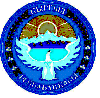         Ош  областы                                                                           Ошская  область   Ноокат  району      			                                         Ноокатский районКөк-Жар  айылдык   кеңеши                                                Көк-Жарский айылный кеңеш_______________________________________________________________________________Көк-Жар айылдык кенешинин VII чакырылышынын кезектеги4- сессиясы                                                           №  4-1- Токтому .Көк-Жар айылы  .                                                                          2-июль  2021-жыл.                                                                             Көк-Жар айыл өкмөтүнүн башчысы С Минбаевдин                                                                              2021-жылдын 2-июнундагы № 01-36/407 сандуу                                                                             сураныч каты   жөнүндө                                                         Көк-Жар айыл өкмөтүнүн башчысы С Минбаевдин 2021-жылдын 2-июнундагы №01-36/407 сандуу сураныч катына негиз, Кыргыз Республикасынын «Жергиликтүү өз алдынча башкаруу» жөнүндөгү мыйзамынын 3-главасынын №18-бересинин                   №21-пунктуна негиз, Жийде айылынын жаштарын колдоо жана ден-соолукту чыңдоо, жаштарга шарт түзүү максатында, Жер, айыл чарба,суу,жайыт, жаратылышты коргоо, экология, жерге жайгаштыруу, өнөр-жай иштетүү, архитектура, курулуш жана транспорт боюнча туруктуу комиссиянын чечимин угуп жана талкуулап,  Көк-Жар айылдык кеңеши                                                                    ТОКТОМ КЫЛАТ:Көк-Жар айыл өкмөтүнүн башчысы С Минбаевдин 2021-жылдын 2-июнундагы                          №01-36/407 сандуу сураныч каты, Кыргыз Республикасынын «Жергиликтүү өз алдынча башкаруу» жөнүндөгү мыйзамынын 3-главасынын №18-бересинин                                           №21-пунктуна негиз канааттандырылсын.Жийде айылынын жаштарын колдоо жана ден-соолукту чыңдоо, жаштарга шарт түзүү максатында, М Мамытов атындагы “Жийде” орто мектебинин аянтынан, спорт зал курууга жер аянтын ажыратууга макулдук берилсин. Иш-кагаздарын даярдоо жагы Көк-Жар айыл өкмөтүнөн суралсын№Токтомдун аткарылышын көзөмөлдөө жагы Көк-Жар айылдык кеңешинин Жер, айыл чарба,суу,жайыт, жаратылышты коргоо, экология, жерге жайгаштыруу, өнөр-жай иштетүү, архитектура, курулуш жана транспорт боюнча туруктуу комиссиясына жүктөлсүн.Көк-Жар айылдык кеңешинин төрагасы:                                  Т.  Пирматов Кыргы з Республикасы                                                          Кыргызская  Республика        Ош  областы                                                                           Ошская  область   Ноокат  району      			                                         Ноокатский районКөк-Жар  айылдык   кеңеши                                                Көк-Жарский айылный кеңеш_______________________________________________________________________________Көк-Жар айылдык кенешинин VII чакырылышынын кезектеги4- сессиясы                                                           №  4-2- Токтому .Көк-Жар айылы  .                                                                          2-июль  2021-жыл.                                                                             Көк-Жар айылдык кенешинин 2020-жылдын                                                                             28-декабрындагы №43-1-токтомуна, 2021-жылдын                                                                             6 айына карата өзгөртүүлөрдү жана толуктоолорду                                                                             киргизүү жөнүндө.Көк-Жар айыл өкмөтүнүн башчысы С Минбаевдин сураныч каттарын  жана Бюджет, экономика, муницпалдык менчик, инвестиция, ишкердик иш жана тышкы экономикалык байланыш боюнча туруктуу комиссиясынын сунуш долбоорлорун, Кыргыз Республикасынын «Бюджеттик кодексинин» 9-бөлүмүнүн 21-главасынын №115-беренесинин 4-пунктуна, Кыргыз Республикасынын «Жергиликтүү өз алдынча башкаруу» жөнүндөгү мыйзамына негиз  угуп жана талкуулап,  Көк-Жар айылдык кеңеши                                                                    ТОКТОМ КЫЛАТ:Кыргыз Республикасынын Өкмөтүнө караштуу Мамлекеттик каттоо кызматынын алдындагы Архив агентигинин Ош облустук мамлекеттик архиви, Мамлекеттик архив инсекциясынын  2021-жылдын 7-майындагы абалын аныктоо боюнча актысына негиз,  Көк-Жар айыл өкмөтүнүн архиф каанасын ондоп түзөө жумуштарына, жергиликтүү бюджеттин экономикалык башкаруу бөлүмүнүн(70491) 31113290-беренесинен, тартылган инвестицияларга өздүк салым катары каралган акча каражатынын эсебинен 30000(отуз мин) сом акча каражатын ажыратылсын. Көк-Жар айылдык кенешинин 2020-жылдын 18-февралындагы №35-7-токтомуна негиз, 2020-жылы Көк-Жар жайыт пайдалануучулар бирикмеси тарабынан пландан ашыкча  аткарылган 16300(он алты мин үч жүз) сомду, экономикалык башкаруу бөлүмүнүн(70491) 31113290-беренесинен, тартылган инвестицияларга өздүк салым катары каралган акча каражатынын эсебинен, Көк-Жайыт пайдалануучулар бирикмесинин счетуна кайтарып берүүгө макулдук берилсин.Көк-Жар айылдык кенешинин катчысынын ишин алдыга жылдыруу жана колдоо үчүн,  жергиликтүү бюджеттин, экономикалык башкаруу бөлүмүнүн(70491)                               31113290-беренесинен, тартылган инвестицияларга өздүк салым катары каралган акча каражатынын эсебинен 1(бир) даана пирнтер сатып алууга  15000(он беш мин) сом акча каражаты ажыратылсын.Тамак-ашка болгон продуктулардын баасы кескин өсүп кеткендигине байланыштуу, Көк-Жар айыл өкмөтүнө караштуу мектепке чейинки билим берүү мекемелеринде тарбияланып жаткан сапаттуу тамак-аш продуктулары үчүн, жергиликтүү бюджеттин экономикалык башкаруу бөлүмүнүн(70491) 31113290-беренесинен, тартылган инвестицияларга өздүк салым катары каралган акча каражатынын эсебинен 400000(төрт жүз мин) сом акча каражаты ажыратылсын.2021-жылдын 6 айына карата №1- тиркемеге негиз, Көк-Жар айыл өкмөтүнүн жергиликтүү бюджетинин киреше жана чыгаша бөлүктөрүнө өзгөртүүлөр жана толуктоолор киргизилсин.Бөлүштүрүлгөн акча каражатын мыйзамдуу түрдө статьяларына коюп иш алып баруу жагы, Көк-Жар айыл өкмөтүнүн башчысы С Минбаевге жана ФЭБнун башчысы Тургунбай уулу Айтибекке милдеттендирилсин.Токтомдун аткарылышын көзөмөлдөө жагы Көк-Жар айылдык кенешинин Бюджет, экономика, муницпалдык менчик, инвестиция, ишкердик иш жана тышкы экономикалык байланыш боюнча туруктуу комиссиясына жүктөлсүн.Көк-Жар айылдык кеңешинин төрагасы:                                  Т.  Пирматов Кыргы з Республикасы                                                          Кыргызская  Республика        Ош  областы                                                                           Ошская  область   Ноокат  району      			                                         Ноокатский районКөк-Жар  айылдык   кеңеши                                                Көк-Жарский айылный кеңеш_______________________________________________________________________________Көк-Жар айылдык кенешинин VII чакырылышынын кезектеги4- сессиясы                                                           №  4-3- Токтому .Көк-Жар айылы  .                                                                          2-июль  2021-жыл.                                                                             Көк-Жар айыл өкмөтүнүн 2022-жылга карата                                                                           жергиликтүү бюджетинин киреше бөлүгүнүн                                                                           долбоорун, 2023-2024-жылдарга карата                                                                           жергиликтүү бюджетинин киреше бөлүгүнүн                                                                           болжомолун жана Көк-Жар айыл өкмөтүнүн                                                                           СЭӨПнын бекитүү жөнүндө. Көк-Жар айыл өкмөтүнүн 2022-жылга карата жергиликтүү бюджетинен киреше бөлүгүнүн долбоорун, 2023-2024-жылдарга карата жергиликтүү бюджетинин киреше бөлүгүнүн божомолун жана Көк-Жар айыл өкмөтүнүн СЭӨПнын,  Бюджет, экономика, муницпалдык менчик, инвестиция, ишкердик иш жана тышкы экономикалык байланыш боюнча туруктуу комиссиясынын сунуш долбоорлорун, Кыргыз Республикасынын «Бюджеттик кодексинин» 9-бөлүмүнүн 19-главасынын №95-беренесине, Кыргыз Республикасынын «Жергиликтүү өз алдынча башкаруу» жөнүндөгү мыйзамына негиз угуп жана талкуулап,  Көк-Жар айылдык кеңеши                                                                    ТОКТОМ КЫЛАТ:Көк-Жар айыл өкмөтүнүн 2022-жылга карата жергиликтүү бюджетинен киреше бөлүгүнүн долбоорун, 2023-2024-жылдарга карата жергиликтүү бюджетинин киреше бөлүгүнүн божомолу №1-тиркемеге негиз бекитилсин.(тиркеме тиркелет).Көк-Жар айыл өкмөтүнүн СЭӨПны №2-тиркемеге негиз бекитилсин.(тиркеме тиркелет)     Токтомго негиз иш алып баруу жагы иш алып баруу жагы, Көк-Жар айыл өкмөтүнүн          башчысы С Минбаевге жана жалпы айыл өкмөт аппарат кызматкерлерине жүктөлсүн.Токтомдун аткарылышын көзөмөлдөө жагы Көк-Жар айылдык кенешинин Бюджет, экономика, муницпалдык менчик, инвестиция, ишкердик иш жана тышкы экономикалык байланыш боюнча туруктуу комиссиясына жүктөлсүн Токтомдун аткарылышын көзөмөлдөө жашы Көк-Жар айылдык кенешинин Бюджет, экономика, муницпалдык менчик, инвестиция, ишкердик иш жана тышкы экономикалык байланыш боюнча туруктуу комиссиясына жүктөлсүн	Көк-Жар айылдык кеңешинин төрагасы:                                  Т.  Пирматов Кыргыз Республикасы Ош облусуНоокат районуКөк-Жар айылдык аймагы
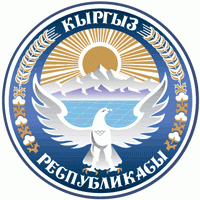 Көк-Жар айылдык аймагынын2021-2024- жылдардагы социалдык-экономикалыкӨНҮГҮҮ ПРОГРАММАСЫДепутаттардын Көк-Жар айылдык Кеңешинин                                        7-чакырылышындагы  №4-сессиясынын№ 4-3-токтому менен бекитилди___________2021-жылМазмуну                  Кириш сөз.СЭӨПны даярдоо үчүн ченемдик-укуктук негиз.Муниципалитет тууралуу кыска маалымат.Өнүгүү программасынын жалпы максаты.Кырдаалды сүрөттөөнү кошкондо, өнүгүүнүн багыттары. Ар бир артыкчылыктуу багыт боюнча максаттар, тапшырмалар, жыйынтыктар жана көрсөткүчтөр.Өнүгүү программасынын бюджети. Өнүгүүнүн финансылык модели.Өнүгүү программасын башкаруу.Өнүгүү программасына мониторинг жана баалоо жүргүзүү.Тиркемелер.Өнүгүү программасын ишке ашыруу боюнча аракеттер ПланыМжБ планыЖогору турган органга суроо-талаптар (зарыл болсо)ЖӨБ органдарынын функциялары жана ыйгарым укуктары боюнча мыйзамдарга анализ жасооУчурдагы кырдаалга жасалган анализ боюнча отчеттор (ички жана тышкы чөйрөлөр)Калктын муктаждыктарын аныктоо боюнча (ЖМБА) иш-чаралардын отчетторуЖумушчу топтун курамы жана планы1. Айыл өкмөтүнүн башчысынын жана айылдык кеңештин төрагасынын кириш сөзүУрматтуу   Көк-Жар  айыл   аймагынын   тургундары! Сиздер менен биз жаны доорду кабыл алуу жана анда жашоо бактысы буюргандыгына шүгүрчүлүк этели. Биздин артыбыздан келечектин жаны муундары өсүп келе жатат, биз алар менен бирге ата-бабаларыбыз жолун улап, бизге чейинки муун калтырып кеткен жетишкендиктерди толуктап, аларды улантуубуз зарыл. Бул үчүн дүйнөлүк тажрыйба далилдегендей социалдык-экономикалык өнүгүү планы керек. Туруктуу өнүгүү – адамзат коомунун өз ара жана табигат менен болгон биримдиги болуп саналат.       Көк-Жар айыл аймагынын социалдык-экономикалык өнүгүү программасы 2024-жылга чейин туруктуу өнүгүүсүнүн максаттарын, приоритеттерин жана милдеттерин аныктайт. Андан сырткары бул программанын максаты – жакынкы келечекте айыл аймактын жашоосун ар тараптан жакшыртууга ыңгайлуу шарттарды түзүүдө, жергиликтүү бийликтин кылган иш аракеттери көрсөтүлгөн.      Бул программаны иштеп чыгуу максатында, жергиликтүү бийлик органдары тарабынан атайын 2020-жылдын 9-апрелиндеги № 86 номерлүү буйрукка негиз  жумушчу топ түзүлгөн. Бул жумушчу топтун курамында ар тармактын  өкүлдөрү катышып,айыл аймагыбыздын жакынкы  3 жыл аралыгында ыкчам жана туруктуулук менен өнүгүү багыттарын аныктап, өнүгүү жолдорун чагылдыруучу документти иштеп чыгышты. Ошондой эле бул программаны иштеп чыгууда, айыл аймагыбыздын 2024-жылга чейинки башкы стратегиялык планынын иш-чаралары эске алынды.Бул программага Көк-Жар айыл аймагынын соңку жылдардагы негизги экономикалык өнүгүүсүнүн жыйынтыктарын жана 2021-2022-жылдардагы негизги макроэкономикалык жана микроэкономикалык көрсөткүчтөрүнүн болжолу пайдаланылды. Муну менен катар, албетте жаштарыбыз маданияттуу чөйрөдө жана жогорку моралдык коомдун өнүгүүсү үчүн, биздин айыл аймагыбызда ыңгайлуу, сергек, бай жашоо болуусу шарт. Ошондой эле жеткиликтуу билим алууга, кызмат көрсөтүүдөгү бийиктиктерди багындырууга, жаны муунубузду татыктуу тарбиялоого милдеттүүбүз. Эгерде социалдык-экономикалык программада көрсөтүлгөн милдеттерди иш жүзүнө ашырууга жалпыбыз салым кошсок, айыл аймагыбызда чон ийгилик жаралаарына терен ишенем. 	Бул айылдын социалдык-экономикалык өнүгүү программасы элдин турмуш шартын,                                             жашоо - руханий деңгээлин көтөрүү менен жергиликтүү өз алдынча  башкаруу органдарынын ролун  жогорулатуу максатын көздөйт. Айыл аймак  үчүн жаңы мүмкүнчүлүктөрдүн мезгили келди. Айыл аймагынын туруктуу өнүгүүсү бул - региондун социалдык –экономикалык өнүгүүсү, азыркы муундун жыргалчылыгына келечек муундун жыргалчылыгы шайкеш келиши, курчап турган чөйрөнүн орду толгус бузулуп кетишинен сактоо, мыйзам-ыйман талаптарына ылайык гармондуу коопсуз, коомдук мамилени орнотуу. Ошондуктан жаңы кырдаалды баалап алдыга туруктуу өнүгүү максатында  ушул программаны  даярдоо  зарыл  болду.  1. СЭӨПны даярдоо үчүн ченемдик-укуктук негизКР Конституциясы;КР Бюджеттик кодекси;«Жергиликтүү өз алдынча башкаруу жөнүндө» КР Мыйзамы;Туруктуу өнүгүүнү стратегиялык жактан пландоо боюнча методология, (КР Экономика министрлигинин 2015-жылдын 27-февралындагы №45 Буйругу менен бекитилген)Шаарлардын жана айылдык аймактардын социалдык-экономикалык өнүгүү программаларын даярдоо боюнча ЖӨБО үчүн усулдук колдонмо (Экономика министрлигинин 2020-жылдын 15-майындагы №63-А жана ЖӨБЭММАнын 2020-жылдын 16-майындагы №1-18/56 биргелешкен буйруктары менен бекитилген) Жергиликтүү деңгээлде программалык негизде бюджеттерди түзүү, кароо жана аткаруу тартиби тууралуу нускама (КР Финансы министрлигинин 2020-жылдын 23-июлундагы №69-Б Буйругу менен бекитилген)Көк-Жар  айыл аймагы тууралуу кыскача маалыматКыскача тарых жана жалпы маалыматКөк-Жар айыл аймагы  Ош облусунун батыш-түштүк бөл\г\ндъ, Ноокат районунун батыш бъл\г\ндъ жайгашкан, 1996-жылы уюушулган. Кък-Жар айыл аймагынын жалпы аянты 16 107 кв.км т\зът. Түндүгүнөн Найман айыл аймагы, чыгышынан Бел айыл аймагы, түштүгүнөн Кулатов айыл аймагы, батышынан Он-Эки-Бел аймагынын чек аралары менен чектешет. Райондун борборунан  22 км, ал эми облустун борборунан 60 км алыстыкта, жакынкы темир жол станциясынан 25 км, жакынкы аэропорттон 75 км,  республиканын борбору Бишкек шаарынан 640 км аралыкта жайгашкан. Айылдык аймак Бишкек -Ош-Баткен  республикалык маанидеги автожолдун боюнда орун алган.  Аймак 6 айылдан турат. Алар –Жийде, Борбаш, Кък-Жар, Каранай, Сарыканды жана Алашан айылдары. Климаттык шартыКък-Жар айылы Алай  тоо кыркаларында  жайгашкан Дениз денгээлинен  1275 метр бийиктикте. Климаты кескин континенттик, кышы суук жана узак, жайкысын ысык. Кышкысын аба ырайы 20-25 градус суук, жайкысын 20-30 градуска ысык.Демографиялык көрсөткүчКък-Жар айыл аймагында жалпы калкынын саны 2021-жылдын 1-январына карата 22 225 адам анын ичинен 11370 аялдар, 10885 эркектер түзөт. 0-15 жашка чейинки жаштар 8 %зын т\зът. Ал эми 2020-жылы 0-15 жаштар 7 % зын т\зът. Кыскасы айыл тургундарынын саны 2016-жылдан 2021-жылга чейин 1905 адамга  көбөйдү. 2020-жылы сыртка кеткен жарандардын саны 2500–адам. Ал эми 2021-жылгы  сырткы кеткен жарандардын саны  3876  адам,  али эми ички миграция -  6,4% түзөт.  Эмгекке жарамдуу адамдардын саны -7387 эркек жана 8060 аялдар т\зът. Негизинен айыл тургундары мал чарбасы жана дыйканчылык менен эмгектенет. Орточо эсеп менен калктын кирешеси бир айына 4350 сомду түзөт.  Жумушсуз адамдар – 2000 адам. Пенсионерлердин саны 1178 адам, 18 жашка чейинки ДМЧ адамдардын саны 35 адам  ал эми 18 жаштан жогорку ДМЧ адамдардын саны 42 адам.  2021-жылга ДМЧ адамдардын саны салыштырмалуу 4% көбөйдү. Себеби: Медициналык маалыматка таянсак экологиянын бузулушунан жана экологиялык таза азык-түлүк менен азыктанбаганына байланыштуу жана энелердин ден-соолугунун начардыгынан  ДМЧ балдар көп төрөлүүдө. Туубаса торолгон адамдардын саны 77 болсо,  кийин майып болуп калган адамдардын саны 137 адамды түзөт. Тышкы мигранттардын балдарынын  саны 340 бала ал эми, ички мигранттардын балдарынын саны  19 бала.  Жакырчылыктын денгээлин социалдык паспорттоштуруунун негизинде           2021-жылга  14% болсо 2021-жылга 17% болуп  3% къбъйд\. Азыркы учурда аз камсыз болгон үй-булөлөрдүн саны 484 аял жөлөк пул алат.  Жергиликтүү бюджеттен аз камсыз болгон жана ДМЧ адамдарга шарттарына карап 2000 сомдон, 5000 сомго  накталай акча менен камсыз болушат. Турмуштук оор кырдаалда турган үйлөргө 5000 сомдон, 10000 сомго накталай  акча менен камсыз болушат. Айлана чөйрөнү коргоо:	Таштанды маселеси: 	Кък-Жар айыл аймагы боюнча таштанды маселеси эн къйгъйл\\ маселелердин бири болуп саналат. Таштанды маселесин жайында чечуу максатында 2013-жылда «Кък-Жар-Тазалык» муниципалдык ишканасы ачылган. Анын базасын чындоо максатында жергиликт\\ бюджеттин эсебинен 2 млн сомго эксковатор  сатып алынган. Тазалыкты сактоо жана айлана чөйрөнү коргоо максатында жылына 40-53 тонна таштанды чыгарылат. Таштанды чыгаруучу техникалар жок болгондуктан ар кайсы менчик техникаларды жалдап иштетууго туура келет . Мектепти жана бала бакчаны жылытуудан чыккан комур отунунун кулун жалданган менчик автоунааларга жуктолуп чыгарат.    Айыл аймакта таштанды тогуучу жай жок. Айыл ичинде атайын таштанды салуучу контейнерлер коюлбагандыктан таштандылар ар кайсы жерге ыргытылат.  Айылыбыз мамлекеттик маанидеги жолдун боюнда жайгашкандыктан озгочо Кызыл-Кыя-Кък-Жар- Ош  жолунда таштанды коп. Себеби ары бери откон жургунчулор таштандыларын пакеттерге салып таштап кетишет. Жердин кыртышы, айдоо жерлер, жайлоо жана өсүмдүктөр	Айылдык аймакта жалпы жер аянты -16107 га анын ичинен суу баскан аянт 1429га. Жалпы 2300 дыйкан бар. 2020-жылда 232 га жерге арпа, 380 га жерге буудай, 180 га жерге картошка, 203 га жерге жашылча айдалган. 2021-жылы арпа – 217 га, буудай – 385 га, картошка – 180 га, жашылча – 203 га айдалган же 10% коп айдалган.Айыл тургундары дыйканчылык менен эмгектенгендиктен арпа, буудай, картошка жана башка жашылчаларды эгишет. Жер кыртышы чопо жана шорлуу болгондуктан тушумдуулук томон. Минералдык жер семирткичтерди коп колдонбогондуктан экологиялык жактан таза, сапаттуу тушум жыйналат. Биздин айылда азыркы учурда буудай 50%, арпа 30% жана картошка 80% айдалып мол тушум алып жатышат. Элдердин көпчүлугу дыйканчылык менен алектенип дыйкандар күнүмдүк турмуш-тиричилигин өткөрүшөт. Сугатка Жаны-Ноокат айыл аймагынан башталган Чили жана Кулатов айыл аймагына караштуу Абшыр-Ата дарыяларынын   суусу пайдаланылат.Көк-Жар айыл аймагында «Абшир Таңы» СПАсы 2000-жылдары түзүлүп, алты айылдагы 2386 га жер аянтын сугат суу менен камсыз кылууга аракет жасалат. Бирок 1800 гектар гана сугат суу менен камсыз болот.  СПАга тиешлеүү ички каналдардын узундугу 32 км 860 метрди түзөт, анын ичинен 15 км бетон латок арыктар, ал эми 17 км 840 метри жер арыктары. СПАнын мүчөлөрү 3835 фермердик чарбалар.  2021-жылга карата СПАнын бюджети 2085000 миң сомду түзөт.  Бюджеттин аткарылышы  жылына 70-75%  түзөт.Анткени, айдоо жерлери толугу менен сугат суу менен камсыз болбойт. Сугат суу системасынын эскилиги жеткен, талкаланган, ошондуктан бөлүнгөн суунун көлөмү жоготууга учурап жатат. Андан сырткары Сарыканда жана Алашан айылдарынын алдыңкы зоналарын сугат суу менен камсыз кылуу  канал аркылуу өтө кыйын.Мал чарбасыКък-Жар айыл аймагында 2021-жылга карата катталган малдын саны: Уй – 5239 баш, кой – 11570 баш, жылкы – 710 баш, эчки – 1613 баш,  канаттуулар – 12204 баш катталган.	2020-жылга салыштырмалуу уйдун саны 193 башка, койдун саны 1369 башка, жылкынын саны 50 башка, канаттуулардын саны 1230 башка кобойгон. Элдин көпчүлүгү мал чарбасын көбөйтүп малга басым жазап асыл тукумдуу малдарды алып келишип малдын сапатын жакшыртууда. Жайыттар ички, ортонку жайыттардан турат. 5460 мин га жайыт  бар. Ички жайыт 2300 га. Ортонку жайыт – 3160 га. Жайыт пайдалануучулардын 15 мучосу бар. 	2750 шарттуу мал бар. Жайыт бирикмесинин курамында торага, бухгалтер, инспекторлор эмгектенет. Шарттуу малдын башына толоно турчу акчанын саны кара мал үчүн 119 сом, кой жана эчкиге 63 сом, жылкыга 200 сом. Жайытты пайдалануу үчүн жалпысынан 491 миң сом жыйналат, анын ичинен мал үчүн 380 миң сом жайыт акысы чогулат. Бугункү күндө жайыттардын жолдору начар абалда жана деградация болгон жайыт жерлери бар. Инфраструктура:	Көк-Жар айыл аймагында  билим беруу тармагы боюнча 8 мектеп иштейт. Алардын 5 орто мектеп, 2 толук эмес орто мектеп жана бирөө башталгыч мектеп Алар төмөнкүлөр; Жийде айылындагы  М Мамытов атындагы «Жийде» орто мектеби. Бул мектепте 925 окуучу жана 60 мугалим иштейт. Каранай айылындагы “Каранай” толук эмес орто мектеби. Бул мектепте 209 окуучу жана 20 мугалим эмгектенет. Алашан айылында Б. Матаипов атындагы «Алашан» орто мектеби. Бул мектепте 274 окуучу жана 28 мугалим эмгектенет. Көк-Жар айылындагы «Көк-Жар» гимназия класстары бар инновациялык мектебинде, 1117 окуучу жана 75 мугалим эмгектенет. Сарыканды айылында «Маданият» орто мектебинде 288 окуучу жана 28 мугалим эмгектенет. Ал эми ушул эле айылдын Дедек-Бүбү участкасында Дедек-Бүбү толук эмес орто мектеп бар. Бул билим беруу мекемесинде 84 окуучу жана 12 мугалим эмгектенет. Борбаш айылындагы «Борбаш» орто мектебинде 746 окуучу жана 49 мугалим эмгектенет.    Жалпы айылдык аймак боюнча 100% билим берүүгө тартылган.  Бирок Сарыканды, Каранай жана Алашан айылдарындагы мектептери авариялык абалда. Бул окуп жаткан окуучулар жана окутуп жаткан мугалимдер өз өмүрлөрүн тобокелге салып иштеп жатат. Бул мектепттердин авариялык абалы боюнча тиешелүү органдардын корутундулары бар. Айыл аймактагы мектептердин билим сапаты Ноокат райондук билим берүү бөлүмүнүн статистикалык маалыматына таянсак  42% ти түзөт.  Мектепке чейинки билим берүү боюнча жалпы маалымат:	Айыл аймак боюнча , 6 муниципалдык жана 1 жеке балдар бакчасы иштейт. Жалпы мектепке чейинки билим берүүгө   533 бала тартылган. 700 бала балдар бакчасына тартылбай калган. Жалпы айыл аймактын 60%га жакыны мектепке чейинки билим берүү мекемелерине бара албайт. Жийде айылындагы М Мамытов атындагы Жийде орто мектебинин алдында баштапкы билим берүү мекемеси ачылып 0 класска барышат. Бул мектептеги 0 класстын окуучуларын ысык тамакөаш менен камсыз кылуу максатында, 2017-жылы айыл өкмөт  тарабынан 2 га жер аянты ажыратылып берилген. Бул жер аянтынан картошка, сабиз, пияз ондурулот. 	Көк-Жар  айыл аймагы боюнча ички жолдордун  узундугу  88 км тузөт. Бул жолдордун ичинен болгону 6 кмге асфальт төшөлгөн. Канааттандырарлык абалда ички жолдордун үлүшү  63% түзөт. 	«Тешик-Таш» ИСКАКБсынын тейлөөсүндө алты айылда 3634 кожолук бар. Бирок көчөдөгү калонкалар аркылуу  таза суу менен камсыз болгон кожолуктар 65% зын түзөт.  Ал эми 0,5%зы жеке үйүнүн ичине таза суу киргизген. «Тешик-Таш» ИСКАКБсынын тейлөөсүндө 74 км узундуктагы таза суу линия магистралы бар. «Тешик-Таш» ИСКАКБсынын тейлөөсүндө кошумча дагы Борбаш жана Жийде айылдарында  500 м3 суу кампасы жана Көк-Жар айылында  250 м3 суу кампасы бар. Суу кампаларында чогулган суу, калктын керектөөлөрүн камсыз кылбайт. Ошол себептен 1000м3 суу кампасын жана 12 км узундукта суу түтүгүн тартуу зарыл. Себеби азыркы суу кампаларга куйюлуучу суулар ачык дарыядан агып келген суу менен толтурулат. Таза суу линияларынын эскилиги жеткен. 	 Коомдук жерлердин жарыктандырылуусунун көлөмү  60% га  жеткен . Айыл аймактагы жаны конуштарга гана түнкү жарыктандыруу жеткен эмес. Жыл ичинде жарыктандырууга жергиликтуу бюджеттен 200000  сом акча каражаты сарпталат.  Көк-Жар айылы жашоочулар үчүн ыңгайлуу болуп эсептелет, башка райондогу айылдарга салыштырмалуу кылмыштуулуктун саны азайып жана түнкүсүн басып жүрүүгө ынгайлуу шартар түзүлдү. 2020-2021 жылдары түнкү кылмыштуулуктун саны 10%,  айыл ичинде уруулардын саны 14% азайды.  2021-жылгы кылмыш катталган жок. Калктын арасынан өзгөчө жаштар ден-соолугун чыңдоо үчүн  спорт менен машыгып келе жатышат. Айыл аймакта муниципалдык 2 ачык футбол ойноочу  спорт аянтчасы бар.  Айыл аймакта Каранай –Таймащ жана Көк-Жар таймаш спорт клубтары бар. Андан сырткары спорттун футбол, улуттук күрөш, волейбол, ордо атуу жана шахмат секциялары иштейт. Жогоруда аталган Каранай-Таймаш спорт клубунун спортсмендери, спорттун Пенчак-Силак түрү боюнча азия 7 азия жана 5 дүйнө чемпиондук курларын алышты. Спорттун футбол туру боюнча айыл аймактын футболистери ар кандай райондук жана областык мелдештерде байгелүү орундарды алып келишет. Айыл аймактын элинин  68% спортко кызыгып ар кандай иш чараларга катышып ийгиликтерге жетишип жана жаштардын спортко болгон кызыгуусу артат. Азыркы учурда спорт менен алектенишип кылмыштуулуктун саны азайды жана жаштар ден-соолугун чындап жатышат. Маданият тармагы боюнча; Көк-Жар айылдык клубу 1986 жылы курулган. 2016-жылы АРИС тарабынан жалпы сметалык баасы 1млн сом грант жумшалган. Бул акча каражатына клубдун электр жабдыктары, полу, сахна дубалдарын сырдоо жана чатырын жанылоо иштери жүргүзүлгөн.  Маданият тармагында 5 адам эмгектенет, директор, көркөм жетекчи, техникалык музыкант жана кароол эмгектенет. Жыл сайын райондук маданият бөлүмү тарабынан бекитилип берилген планга негиз иш алып барылат. Клубтун ичинде 430 адамга ылайык орундук менен камсыз болгон. 2020-жылы жалпысы 15 маданий иш-чара өткөрүлдү. Ал эми райондо уюштурулган мадания иш-чараларга Улуу Тоо айымдары жана Шайыр Апалар топтору катышып, байгелүү орундарды ээлеп жатышат. Клубда 2 ийрим уюштурулган. Атап айтсак бий жана комуз боюнча. Азыркы мезгилде клубка тиешелуу 1 музыкалык аппарат жана 1 аккордеон бар. Ал эми улуттук музыкалык аспаптар жана улуттук кийим-кечектер жетишерлик болбогондуктан маданий тейлөөдө толук кандуу иш алып барууда кыйынчылыктарга дуушар болуп келет.  Китепкана тармагы боюнча.Көк-Жар айылынын калкынын саны 22255 адам, мунун ичинен 56 % китеп окурмандарын тузот. Себеби айыл аймакта муниципалдык  Жийде жана Борбаш айылдарында китепканалар бар.  Китеп фондунда Борбаш айылындагы китепканада 13000 даана - китеп, 2– газета, 1 – журнал тиркелип турат  , ал эми Жийде айылындагы китепканада 9804 даана китеп, 2-газета жана 1 журнал тиркелет. Китепканаларда атайын китеп окуу үчүн кааналарда, окурмандар үчүн шарттар түзүлгөн эмес. Мунун кесепетинен жана шарттын жоктугунан жылдан жылга окурмандардын саны азайуда. Коомдук уюмдар:              Көк-Жар айыл аймагында төмөнкү коомдук уюмдар иштешет. Алар аксакалдар соту, аялдар кенеши, «Көк-Жар жаштары » коомдук фонду, «Жийде жаштары” коомдук фонду жана “Каранай жаштары” коомдук фонду. Бул уюмдар тарабынан айыл аймактын инфракструктурасын жана экономикалык өсүшүнө жардам беришип келүүдө.              Аксакалдар соту тарабынан 2020-жылда 45 иш каралып, айыл өкмөт бюджетине  48632 сом админстративдик айып пулдар салынып, кириштелген.    Көк-Жар жаштары коомдук фонду тарабынан Көк-Жар гимназия класстары бар инновациалык мектебинин футбол ойноочу спорттук аянтчасын кайрадан жашылдандырып беришти.  Андан сырткары Көк-Жар мектебинин жакшы окуган 15 окуучуга 500 сомдон ар чейрек сайын стипендия беришет.   Каранай жаштары коомдук фонду тарабынан айылдагы мектепке жыл сайын 10000-20000 сомго чейин окуу куралдары сатып алынып берилет. Фонд тарабынан айылдагы мечитке 1,5 млн сомдук эмеректерди алып беришкен. Башкача айтканда мечитке таза суу түтүгү тартылып, аристон коюлган. Андан сырткары азан айтуу учун колонкалар алынган.    Жийде жаштары коомдук фонду тарабынан айылдагы негизги көчөлөрдү жарыктандырууда жакындан жардам беришкен. Айылдагы аз камсыз болгон 5 үй-бүлөгө жылына 1 тоннадан көмүр алып беришет. Мектептеги жакшы окуган 18 окуучуга айына 320 сомдон стипендия берип турушат.  Аялдар кенеши айыл аймактын өсүп өнүгүшүнө салым кошуп келишет. Аялдар кенешинин активдуу 256 мүчөсү бар. Ушул коомдук уюмдардын иштеши үчүн шарттарды түзүү абзел. Атайын кааналарды бөлүп берүү зарыл. Андан сырткары жаштар фондорун регистрациядан өткөрүүгө жардам керек. Жергиликтүү бюджет     Көк-Жар айыл өкмөтүнүн жергиликтүү бюджетинин киреше бөлүгүнүн аткарылышы 2020-жылга карата жалпысы болуп  27701,2 (жыйырма жети млн жети ж\з  бир миё эки ж\з) сомду түзүп, 2019-жылдын аткарылышына карата 1037,6 (бир млн отуз жети миё алты жүз) сомго ашыкча аткарылды.    2020-жылга карата төмөнкү салык төлөмдөрүндө өсүү болду. Тактап айтканда салык агенттери төлөгөн киреше салыгы 2020-жылга карата  2897,0(эки млн сегиз ж\з токсон жети ми) сомго өсүү берген. Себеби 2020-жылга карата муниципиалдык кызматкерлердин айлык майанасы жогорулап, айыл аймагынын айланасында иш жүргүзүп жаткан кээ бир ишканалар толук такаталып, киреше салыгы толук айыл өкмөтүнө төлөндү.   Роялти салыгы 2019-жылы 188,0 (бир жүз сексен сегиз миң) сом болсо 2020-жылга карата 377,0 (үч жүз жетимиш жети миң) сомго аткарылып, 189,0 (бир жүз сексен тогуз миң) сомго өсүү болгон. Себеби, айыл аймагыбызда гипс чыгаруу ишмердиги жакшы жолго коюулуп жылына белгилүү өлчөмдө өсүү берип жатат.Киреше бөлүгүнүн 2019-жылдан 2020-жылга  салыштырмалуу төмөндөп кеткен салыктын түрүнө кыймылсыз мүлк салыгы кирип, төмөндөө өлчөмү -0,73%ды түздү.     2020-жылы 2017-жылга салыштырмалуу чыгаша бөлүгү боюнча көпчүлүк басым  пландоо, башкаруу жана адмиңистрациялоо жана  билим берүү бөлүмүнү каралды. Көк-Жар айыл окмотунун 2021-жыл  үчүн бекитилген планы киреше жана чыгаша боюнча 29813,5 миң сомду тузот. Анын ичинен жергиликтуу бюджет 23211,3 миң сом күтүлүүдө. Бул көрсөткүч ъткън жылдын аткарылганына салыштырмалуу  1233,5 миң сомго көп бекитилди.Программанын максаты:       Элге кызмат кылуу максатында айыл өкмөтөтүнүн аппарат кызматкерлерине жетишээрлик деңгээлде шарттарды түзүп, заманбап жабдуулар жана эмеректер менен камсыз кылуу. Калк менен айыл өкмөтүнүн ортосундагы бирин-бири түшүнүү иштерин жакшы жолго коюу. Айыл өкмөтүндө иштөө шарттарын жакшыртып, кызматкерлер эл менен тыгыз иштешип, айыл тургундарынын айыл өкмөтүнө болгон ишенимиң арттыруу. Ошондой эле, айыл өкмөтүнүн муниципиалдык адмиңистрациялык имаратынын сакталышын катуу көзөмөлгө алуу менен шаар тибиндеги адмиңистрациялык имараттар сыңары заманбап курулмалар менен жабдылат.        Айылдык аймак боюнча жалпы айдоо жерлерин натыйжалуу пайдаланып, алардын асылдуулугун жогорулатуу менен айыл чарба продукцияларын өндүрүүнүн көлөмүн жогорулатуу, жана бул иш-чараны кеңири  жайылтуу. Жараксыз же болбосо суу барбаган жерлерди аныктап, тамчылатып сугаруу ыкмаларын колдонуу менен мөмөлүү бак-дарактарды отургузуп жерди туура пайдалануу.   Айыл шартына ылайык мал чарбачалыгын колдоо менен мал чарбачылыгынан алынуучу продукциялардын көлөмүн көбөйтүү. Малдардын санына эмес сапатына көңүл бөлүп, таза жана сапаттуу продукцияларды өндүрүү. Ветеринардык сервистерге көңүл бөлүп, профилактикалык оорулардын алдын алуу жана даарылоо багытында ветеринардык адистердин билим сапатын жогорулатуу.  Айыл тургундары жана жаштар арасында таштандыларды тиешелүү жайларга гана таштоо зарыл экендиги туурасында түшүндүрүү иштерин жүргүзүү менен айылдык аймакты таштадысыз таза аймакка айландыруу. Айыл тургундарына таштандыларды алып чыгып бир жерге топтоо иштерине шарт түзүү. Топтолгон таштандыларды айыл ичинен тиешелүү жайга алып чыгып төгүү иштерин жогорку деңгээлде жолго коюу.    Калк арасында жана  билим берүү мекемелеринде коопсуздук эрежелери тууралуу тиешелүү адистердин катышуусунда көптөгөн угууларды, окууларды жана тажрыйбаларды уюштүрүп, элдин коопсуздугун сактоо иштерин жолго коюу.    Айылдык аймактын тургундарынын жашоосуна ыңгайлуу шарт жаратып берүү. Таза-суу, электр энергиясы жана ички жолдор боюнча жалпы маселелерди кылдаттык менен карап чыгып,  аларды чечүү мүмкүнчүлүктөрүн табуу. Ики жолдорду жарыктандыруу жана элдердин каттамы үчүн тратурадык жолдорду куруу менен шаар тибиндеги    жолдорго жетишүү.    Калктын маданияттуулугун жогорулатуу жана бош убактысын туура пайдаланууга шарт түзүү. Борбордук  паркты оңдоп элдерге эс алуучу маданий борбор куруп берүү менен элдин маданиятын жогорулатууга  өбөлгө болуу. Спорттук иш-чараларды уюштүрүп, жалпы калкты бакубат жашоого үндөө.  Майрамдык күндөргө карата иш-чараларды иштеп чыгып, айылдар арасында болгон биримдикти бекемдөө.  Билим берүү тармагында заманбап технологияларды колдонуу менен сапаттуу билим алууга шарттарды түзүү жана балдардын билим деңгээлин жогорулатуу. Айыл аймагыбыздын жашоочуларынын 90% балдарын балдар бакчаларына барып тарбия алкуусун камсыз кылуу.Көк-Жар айылдык аймагынын приоритеттүү багыттарыПландоо, башкаруу жана адмиңистрациялооЭкономикалык маселелерАйлана-чөйрөнү коргооКоомдук тартип жана коопсуздукТурак жай жана коммуналдык кызмат көрсөтүүлөрЭс алуу, маданият жана спортБилим берүүСоциалдык коргооПриоритеттүү багыттарды сүрөттөө:Пландоо, башкаруу жана администрациялоо.Максат: Көк-Жар айылдык аймагынын кызматкерлеринин эмгектенүүсүнө жогорку деңгээлде шарт түзүп берүү аркылуу ЖӨБ органдарынын тургундарга  кызмат көрсөтүүсүнүн сапатын жогорулатуу. Айылдык аймактын социалдык –экономикалык маселелерин чечүүдө жарандардын активдүүлүгүн, маалымдуулугун жогорулатуу.Тапшырмалар: Көк-Жар айыл аймагынын 60 (%) га жакын жарандарды жергиликтүү маанидеги маселелерди чечүүгө катыштыруу.ЖӨБ органдарынын калкка кызмат көрсөтүүсүнө шартты түзүү.АӨ кызматкерлеринин дараметин жогорулатуу.Жергиликтүү бюджеттин киреше бөлүгүн 30% жогорулатууКүтүлгөн жыйынтыктар/көрсөткүчтөрЖергиликтүү өз алдынча башкаруу органдарынын Көк-Жар айылдык аймагынын жашоочуларына кызмат көрсөтүүсүнө шарттарды жакшыртууга көңүл бурулат. Калктын жергиликтүү маанидеги маселелерди чечүүгө катышуусун жогорулатууга маани берилет. Муниципиалдык кызматкерлердин иштешине толук шарт түзүлөт. Айыл өкмөтүнүн администрациалык имаратынын  туруктуулугу сакталат жана заманбап үлгүдө жаңыланып турат. 2.	Экономикалык маселелерМаксат: Көк-Жар айылдык аймагынын экономикасын, анын ичинде мал чарбачылыгын өнүктүрүүгө, айыл чарба өсумдуктөрдүн жана мөмө жемиштердин түшүмдүүлүгүн жогорулатууга жана өнөр жай тармагын өнүктүрүүгө көмөктөшүү.Тапшырмалар: 2021-2024 жылдар аралыгында дыйкан-фермерлерге асыл-тукум  мал чарбаларын уюштурууга комок корсотуу  Ветеринардык тейлөөнүн сапатын жогорулатууга көмөктөшүүЖайыттарды деградацияга учуратпоо боюнча  алдын ала  чараларды коруу.Жайыттардын инфраструктурасы жакшыртуу.Айыл чарба осумдукторун остуруу боюнча дыйкандарга жана айыл тургундарына комок корсотууАйыл тургундарынын кредит алуу мумкунчулукторун жакшыртуу.Суу жетпеген кайрак жерлерди өздөштүрүүгө көмөктөшүү.Сугат суу менен толук камсыз болбогон 1800 гектардын 30% на сугат суу жеткирүү.СПАнын кирешесин 20% га жогорулатуу.Улуу Тоо участкасына күнүнө   3000 тонна цемент чыгаруучу заводдун ачылыша көмөктөшүү.Күтүлгөн жыйынтыктар/көрсөткүчтөр   Көк-Жар айыл аймагынын 2021-2024-жылдарда экономиканын айыл чарба багытында  айдоо жерлерин натыйжалуу пайдалануу менен алардын көлөмүн арттыруу болуп эсептелинет. Ал үчүн айыл чарба продукцияларын өндүрүүнү көбөйтүүнүн негизги булактары болгон сугат жерди которуштуруп айдоо, асылдуулугун арттыруу үчүн көп жылдык өсүмдүктөрдү айдап себүүгө жетишүү зарыл. Ички сугат каналдарын , чарбалар аралык каналдарды талапка ылайык келтирүү маселелери турат.                                                                                                                                                                                       Бүгүнкү күндө суу жетпеген, кайрак жерлерди өздөштүрүү «Кыргыз Республикасынын 2021-2024-жылдарда туруктуу өнүгүү стратегиясында» белгиленген Жийде айылындагы Абылгазы өрөөнөнө сугат суу алып баруучу каналдын курулушуна ар тараптан көмөктөшүү менен 300 гектардан ашуун жерге суу чыгаруу милдети турат. Сарыкаңды айылындагы Кашка, Алашан айылындагы Нооруке участкаларындагы сугат суу танкыс болгон жерлерге тамчылатылып сугаруу методун колдонууну менен мөмөлүү бак-дарактарды отургузуу.    Мал чарбачылыгынан алынуучу продукциялардын көлөмүн арттырууда малдардын баш санын өстүрүүгө басым жасалбастан алардын асылдуулугун арттыруу,  малдардын ар түрдүү ооруларына каршы күрөшүү, тоют базасын чыңдоо, жайыттарды рацианалдуу пайдалануу милдети турат. Малдардын асылдуулугун арттыруу багытында азыркы учурда айыл аймагыбызда малдарды атайын жасалма жол менен уруктандыруучу пунктары ачылып, иштер жүргүзүлүп жатат. Бирок, келечекте жалаң гана кара малдарды эмес майда жандыктарды да асылдандыруу жумуштары турат. М: таза кандуу кочкорлордун, текелердин породаларын алып келип асылдандыруучу чарбаларды түзүүгө көмөктөшүү. Мындан сырткары малдардын ар түрдүү ооруларына каршы профилактикалык иштерди күчөтүүнү колго алуу. Ветеринардык сервистертен ишин жакшыртуу жана фермерлердин маалымдуулугун жогорулатууга көңүл бурулат.   3.	Айлана-чөйрөнү коргооМаксат: Айлана-чөйрөнү коргоону жакшыртуу. Тапшырмалар: Айыл аймакты таштандылардан арылтуу менен айыл тургундарына  айлана чойронун тазалыгын сактоосун камсыз кылуу.Борбордук таштанды сактоочу жайды ирээтке келтирүү.Көк-Жар-Тазалык муниципалдык ишканасынын материалдык-техникалык базасын чыңдоо.Коомдук жерлерди жашылдандыруу жана ирригация системасын оңдоо.Күтүлгөн жыйынтыктар/көрсөткүчтөр   Бул багытта таштандыны чогултуп жана жыйноо иштерине көңүл бурулат жана калкты таза жашоого үндөө жүргүзүлөт. Айыл аймагыбыздагы айылдарда, айрыкча соода-сатык борбору саналган  Көк-Жар айылындагы соода дүкөндөрүнөн, ашканалардан,базардан ж.б. элге кызмат көрсөткөн ишканалардан аябагандай көп өлчөмдө таштандылар чыгарылат. Ал таштандыларды чыгарууну көзөмөлгө алуу бүгүнкү күнгө чейин жолго коюлбай келе жатат. Көк-Жар тазалык ишканасы аркылуу айылдардагы таштандыларды ташып чыгаруу, ошондой эле коммерциялык ишканалар менен келишим түзүү аркылуу, алардан чыккан таштандыларды атайын таштанды таштоочу жайга ташуу иштерин уюштуруу жагы пландаштырылууда. Келечекте атайын таштанды чыгаруучу техникаларды алуу, ар бир айыл,ар бир көчөгө таштанды топтоочу контейнерлерди алып коюу замандын талабы болуп эсептелет. Ошондой эле Көк-Жар тазалык ишканасынын колдоосу менен, бул ишканада эмгектенген кызматкерлердин санын көбөйтүп, таза айылга жетишүү максатында тынбай эмгектенүү күтүлүүдө.   Айылдык аймакта парктарды, көчөлөрдүн жээктери жашыл бак-дарактар, гүлдөр менен кооздоп, жагымдуу айылга айландыруу максатында көрктөндүрүү иштери улантылат.  4.     Коомдук тартип жана коопсуздук.Максат: Көк-Жар айылдык аймагынын жарандарынын коопсуздугун камсыз кылуу жана коомдук тартипти сактоого көмөктөшүү.  Тапшырмалар: Коомдук тартип жана коопсуздукту сактоо.Жаштардын жана балдардын коопсуздугун  камсыз кылуу.Өзгөчө кырдаалдар боюнча калктын маалымдуулугун камсыз кылуу.Жугуштуу оорулардын алдын алууга көмөктөшүү.Күтүлгөн жыйынтыктар/көрсөткүчтөр   Балдардын коопсуздугун камсыз кылуу үчүн жол эрежелерин түшүндүрүү иштери жүргүзүлөт. Чоң жолдун боюна жол кайгуул кызматкерлери күн сайын нөөмөттө турушуп, көзөмөлгө алышат. Борбордук көчөлөр жана билим берүү мекемелеринин жанына светофорлор орнотулат. Көк-Жар айыл аймагында өзгөчө кырдаалдар жана өрт коопсуздугу боюнча ар түрдүү кырсыктардан калк арасында мамлекеттик камсыздандыруу боюнча түшүндүрүү иштери жүргүзүлүп туруу.  Билим берүү мекемелеринде өрт коопсуздугун жолго коюу жогорулатып, мекемелер өрт өчүрүүчү заманбап шаймандарлар менен камсыз болушат. Окуучулар арасында өрт болгон учурда кандай чараларды колдонуу жана өрт учурунда мектептен чыгуу жолдору боюнча машыгуулар үзбөй алынып барылат.  Кооптуу жерлери айыл аймагыбыздын сел кетүү, жер титирөө, өрт коопсуздуктардан жана башка ушу сыяктуу кырсыктардын алдын-алуу  үчүн иш чараларды өткөрүү. МЧС менен биргеликте сел агуучу каналдар улам тазаланып, кооптуу сайлардын жээктерине габион сеткалары жаткырылат жана бетон куюлуп коопсуз абалага келтирилет. Ноокат РЭТ нын кызматкерлери менен биргеликте катуу шамал учурунда аварияны пайда кылчу факторлор жоюлуп, электр линияларына жакын жайгашкан дарактар улам кыйылып турулат.5.	Турак жай жана коммуналдык кызмат көрсөтүүлөр.Максат: Көк-Жар айылдык аймагынын жарандарына жашоого ыңгайлуу жана жагымдуу шарттарды түзүү.   Тапшырмалар: Көк-Жар айыл аймагындагы 33 км ички жолдордун абалын жакшыртуу.Жалпы пайдалануудагы жерлерге 13 км  түнкү жарык берүүнү уюштуруу.Борбаш, Сарыканды айылдарынын жашоочуларына электр жарыгы менен камсыз болушуна шарт түзүүАйыл тургундарынын ____%  таза суу менен камсыз кылуу .Күтүлгөн жыйынтыктар/көрсөткүчтөр  Социалдык-экономикалык жактан өнүгүүдөгү негизги көңүл бурулуучу тармак бул ички байланыш жол каттамдарын, калкты таза суу менен камсыздоону, электр столбаларын жана линияларын жакшыртуу болуп калмакчы. Ички жолдорду жарыктандырууга басым жасалып, мүмкүн болушунча бардык көчөлөр жарыктандырылып, шаар тибиндеги көчөлөргө жетишебиз.               Жаңы түшкөн конуштардын инфраструктурасын жакшыртуу боюнча келечекте бир топ иштерди аткаруу зарылчылыгы бар.  Айрыкча айылдардын ички жолдорун калыбына келтирүү, айыл жашоочуларынын көпчүлүгү жол жакка карай тамаркасынын чек араларын жылдыруунун натыйжасында ички жолдор кичирейип, эки автоунаа катары менен жүрүүгө мүмкүн болбой калган көчөлөр бар. Мына ушул көчөлөрдү атайын иш-чараларды кабыл алып, анын негизинде иш-аракеттерди жүргүзүү менен талапка жооп бере турган абалда кеңейтүү, жолдордун бойлоруна жакын отургузулган бак-дарактарды мыйзам талаптарынын негизинде кыйуу менен ички жолдорду кеңейтүү.  Кеңейген жолдордун четине тротуарларды куруп, элдердин жана транспорт каражаттарынын кыймылына шарт түзүлүп берилет.Ички арыктардагы жана каналдаргдагы кооптуу көпүрүлүр утурумдук оңдоолордон өткөрүлүп турат,  зарыл участкаларда жаңыдан заманбап үлгүдөгү көпүрөлүрдө куруу негизги пландарда турат.      6.	Эс алуу, маданият жана спорт.  Максат: Калктын маданияттуулугун жогорулатуу жана бош убактысын туура пайдаланууга шарт түзүү.Тапшырмалар: Калкты маданий иш чараларга тартуу үчүн клубдун материалдык жана техникалык базасын чындоо.Балдар арасында көркөм чыгармачылыкты өнүктүрүү.Жаштардын маданиятын көтөрүү. Жаштар үчүн атайын маданий борборун ачуу.Калкты маданиятты өнүктүрүүгө тартуу.Тарыхый эстеликтерди сактоо.Спорт менен машыгууга шарттарды жакыртуу.Балдарды жана жаштарды сергек жашоого үндөө .Эс алуучу жайлардын шарттын жакшыртуу.Күтүлгөн жыйынтыктар/көрсөткүчтөр   Айылдык аймакта бакубат жашоо бул спорт менен машыгуу образын калыптандыруу болуп саналат. Бүгүнкү учурда спорт менен машыккан негизги калктын катмары – бул жаштар. Жаштар эле эмес, улуу муундагы жарандарга, мүмкүнчүлүгү чектелген жарандарга дагы спорт жана дене-тарбия менен машыгууга шарттар түзүлөт. Спорт курулмаларынын материалдык-техникалык базасын чыңдоого, ар түрдүү спорттук иш-чараларды, конкурстарды өткөрүүгө өзгөчө көңүл бөлүнөт. Коңушу айыл өкмөттөрүнүн арасында спорттук мелдештерди уюштуруп, биримдикке чакырып, жаштарды спортко тартуу жолго коюлат. Андан сырткары, спорттук иш чараларга, кыз-келиндер да тартылат.   Калктын ким экенин анын маданияты таанытат деген кеп бекеринен эмес. Айылдык аймактын өнүгүүсүнө маданият тармагы да чоң рол ойнойт. Келечекте маданият тармагын колдоп, маданиятты жогорулатуу багытында бир топ пландар каралып турат. Тактап айтсак, биринчи кезекте маданият үйүн капиталдык ремонттон чыгаруу, заманбап жабдуулар менен жабдуу, музыкалык аспаптар менен толук камсыз кылуу, ошондой эле маданият кызматкерлеринин иштөөсүнө толук шарт түзүү пландары каралып жатат. Даталуу күндөрү концерттик программалар жогорку деңгээлде даярдалып, элге жарык маанай тартуулап берилет.    Аллеяларды куруу, эс алуу паркын кайрадан реконструкциялап, ар кандай балдар ойноочу атракциондорду куруу замандын талабы болуп саналат. Бул багытта да иш алып баруу планы ишке ашырылат.Жаштардын жана жаштар уюмдарынын демилгелерин колдоо, алардын социалдык активдүүлүгүн жогорулатууга басым жасалат. Билим берүү.   Максат:  Сапаттуу билим алууга шарттарды түзүү. Мектепке чейинки билим берүүгө айыл аймагыбыздын жашоочуларынын  90% балдарын тартуу.Тапшырмалар: Мектеп окуучуларынын билим тарбия алуулары учун ынгайлуу шарт тузуу менен  материалдык-техникалык абалын  жакшыртуу.Аварилык абалдагы 3 билим берүү мекемелерине мамлекеттик бийликтин көңүлүн буруу.Мектепке чейинки оспурум балдардын  билим тарбия алуулары учун ынгайлуу шарт тузуу менен  материалдык-техникалык абалын  жакшыртуу.Баланы мектепке чейинки билим менен камсыз кылууКүтүлгөн жыйынтыктар/көрсөткүчтөр Мектептердин материалдык-техникалык базасын чыңдоо максатында иштер алып барылат. Айыл аймагыбыздагы Б. Матаипов атындагы «Алашан», «Маданият» орто мектептеринин жана «Каранай» толук эмес орто мектебинин, Алашан айылындагы «Алашан-Келечеги» жана Сарыкаёды айылындагы «Ак-Шоола», Каранай айылындагы «Тан нуру» балдар бакчаларынын имараттары азыркы талапка жооп бербегендиктен, аларды кайрадан заманбап типте куруу боюнча иш-аракеттерди алып баруу милдеттери тура.Андыктан билим сапатын жогорулатуу максатында, билим берүү мекелеринде сапаттуу билим алууга шарттарды түзүүбүз зарыл. Айыл аймагыбыздагы ар бир билим берүү мекемесинин техникалык базасын чындообуз зарыл. Ар бир мектепке интернет желеси тартылган, аны туура багытта пайдаланууну үйрөтүүбүз зарыл. Ар бир мектепке байкоочу камераларды ар бир класска орнотуу керек.  Андан сырткары ар бир мектепте медик кызматкерин жана кароолчу коюбуз зарыл. Ар бир мектепке заман талабына ылайык электрондук китепканаларды ачуубуз зарыл, орто кесиптик багыттагы билимдерди кайрадан жандандыруу керек. Мисалы айыл аймагыбызда жайгашкан Көк-Жар үрөнчүлүк кооперативи бар, анда иштеген жумушчулар баары пенсионерлер. Себеби жаны муундун балдары баары юрист, экономист, банкир, доктор жана башка ушул багыттагы билим алып калышты. Баарына жумуш орун табылбай, көпчүлүк жаштарыбыз чет өлкөлөргө жумуш издеп кетишти. Айыл аймагыбызда чач тарач, тигүүчү, ширетүүчү, агроном, жыгач уста, ж б кесиптер зарыл.  Мектепке чейинки билим берүү мекемелери, толук шарттары менен камсыз болгон эмес. Айыл аймак боюнча болгону 40% балдар гана балдар бакчаларына бара алышат. Калган балдар үй шартында чоң ата чоң эне колунда тарбия алышат. Балдар бакчаларын куруу максатында жогорку органдарга кайрылуубуз зарыл. Жергиликтуу бюджеттин эсебинен мындай чон курулуш объектилерди кура албайбыз. Бирок жеке ишкерлер менен жакындан сүйлөшүп, жеке балдар бакчаларын ачууга тартуубуз керек. Балдар биздин келечек. Элибизде макал бар эмеспи, уядан эмнени көрсөн, учканда ошону көрөсүн деген. Биз балдарыбызга кандай тарбия берсек, келечек жашообузга ошондой кадам таштаган болобуз. Айыл аймактагы жалпы 90% балдарды, башкача айтканда 1199 бөбөктөрүздү мектепке чейинки билим беруу мекемелерине тартуубуз зарыл.Социалдык коргоо ДМЧ адамдарды коомго тартуу. Максат: 2021-2024-жылга чейин  аз камсыз болгон, турмуштук оор кырдаалга кабыл болгон үй бүлөөлөрдү  жана ДМЧ адамдарды коомго социалдаштырууга көмөктөшүү жана адаптация болууга  шарттарды түзүү.Тапшырмалар: Күтүлгөн жыйынтыктар/көрсөткүчтөрАйыл аймагыбызда социалдык чөйрөнү өнүктүрүүнүн негизги багыттарынын бири –калкты жакырчылыктан чыгаруу болуп эсептелет. Аталган багытта кеңейтилген масштабдагы комплекстүү жумуштар кедейчиликти кыскартуу менен күрөшүүдө калкты социалдык мобилизациялоо жолу менен биргеликте өкмөттүк эмес жана эл аралык уюмдарды тартуу менен аткарылат.    Атайын үй шартында билим берүүчү мугалимдерди жалдап, ДМЧ балдардын билим алуусуна шарт түзүү максатында иш-чаралар уюштүрүлат. Калктын аяр катмарлары, өзгөчө аялдар боюнча маалымат топтоо жана тиешелүү уюмдарга берүү менен жакырчылыкты жоюу максатында жумушсуз жарандар жумуш орду менен камсыз болушат.  Аз  камсыз болгон үй бүлөөлөргө жана катуу оорулуу адамдарга  материалдык жактан жардам көрсөтүлөп, толук жетимдерге үй салууга жер тилкесин берилип жана өзүн тастыктаган документтерин алууга көмөктөшүү аркылуу калктын аяр катмарларынынын коомго кошулушуна шарт түзүлөт.2021-2022-2024-жылдар үчүн бюджеттин долбоору.   Көк-Жар айыл өкмөтүнүн 2021-жыл үчүн бюджетинин долбоору киреше жана чыгаша боюнча 27910,9 миң сомду түзөт. Бул көрсөткүч үстүбүздөгү жылга салыштырмалуу 1209,7 миң сомго көп. 2021-жыл үчүн бюджетинин долбоору киреше жана чыгаша  боюнча 30254,2  миң сомду түзөт. Бул көрсөткүч 2021-жылга салыштырмалуу 2343,3 миң сомго көп, ал эми 2022-жылга карата бюджеттин долбоору 31996,7 миң сом болуп 2021-жылга салыштырмалуу 1748,5 миң сомго көп белгиленди.       Салык агенти төлөгөн киреше салыгы боюнча 2021-жылдын долбоору 7380,0  миң сом болуп, 2021-жылга салыштырмалуу  1835,0 миң сомго көп. 2021-жылдын долбоору 9324,0 миң сом болуп, бул көрсөткүч 2021-жылга салыштырмалуу 1944,0 миң сомго ашыкча, ал эми 2022-жылдын долбоору 10256,4 миң сом болуп 2021-жылга салыштырмалуу 932,4 миң сомго көп белгиленген. Себеби алдынкы жылдарга жаны иш орундарын ачуу, орточо маянанын нормасын жогорулатуу пландарын коюулуп жатат.     Чакан ишкердиктин субьектилери үчүн бирдиктуу салык долбоор боюнча 127,0 миң сом болсо бул көрсөткүч 2021-жылдын көрсөткүчу менен тен . 2021-жылдын долбоору 127,0 миң сом болсо 2021-жылга тен ал эми 2022-жылы 127,0 миң сом болуп 2021-жылга салыштырмалуу суммасы бирдей белгиленди.    Патент боюнча 2021-жылдын бюджетинин долбоору 2700,0 миң сом болсо, 2021-жылга салыштырмалуу 90,0 миң сомго көп. 2021- жылдын долбоору 2021-жылга салыштырмалуу тен, ошондой эле 2022-жылы 2984,0 миң сом болуп 2021-жылга салыштырмалуу 284,0 миң сомго ашыкча пландалды. Бул салык түрү боюнча алдынкы жылдарда көптөгөн кирешелерди киргизуу планы бар.   Кыймылдуу мүлк салыгы  боюнча 2021-2021-жылдар үчүн бюджетинин долбоору 1660,0 миң сом болуп бул көрсөткүч 2021-жыл менен бирдей. Ал эми 2022-жылга 1715,0 миң сом болуп 2021-жылга салыштырмалуу 55,0 миң сомго көп пландалууда.   Кыймылсыз мүлк салыгы боюнча долбоор 2021-2021-жылдар үчүн 273,0 миң сом болуп 2021-жыл менен бирдей.   Физикалык тараптардан алынуууч жер салыгы 2021-2021-жылдар үчүн бюджетинин долбоору 650,0 миң сом болуп, 2021-жыл менен бирдей. 2022-жылга 765,0миң сом болуп алдынкы жылга салыштырмалуу 115,0 миң сомго көп. Себеби алдынкы жылдарда берилүүчү тамаркалардын санынан бул салык түрүнүн жогорулашы күтүлүүдө.   Айыл чарба багытындагы жер салыгы 2021-2021-жылдар үчүн бюджетинин долбоору 1000,0 миң сом болуп, 2021-жыл менен бирдей. Ал эми 2022-жылга 1066,6 миң сом болуп, 2021-жылга салыштырмалуу 66,6 миң сомго ашыкча болуусу күтүлүүдө. Себеби жердин асылдуулугуна карап, салык төлөмдөрүн жогорулатуу пландалууда.   Айыл чарба багытындагы эмес жер салыгы 2021-2021-2022-жылдар үчүн бюджетинин долбоору 620,0 миң сом болуп, 2021-жыл менен бирдей.   Сатуудан түшкөн салык 2021-жылдын долбоору боюнча 590,0 миң сом болсо 2021-жылга салыштырмалуу 473,0 миң сомго аз белгиленген. 2021-2022-жылдын долбоору 950,0 миң сом болсо 2021-жылга салыштырмалуу 360,0 миң сомго көп белгиленген. Себеби алдынкы жылдарда салыктын ушул түрү боюнча иш алып барган ишканалардын санын өстүрүү планы бар.   Роялти салыгы боюнча 2021-жылга 486,8 сом белгиленип, 2021-жылга салыштырмалуу 26,8 миң сомго ашыкча белгиленди. 2021-жыл үчүн бюджетинин долбоору  504,8 миң сом болуп  2021-жылга салыштырмалуу 18,0 миң сомго ашыкча белгиленди. 2022-жылга 515,0 миң сом пландалып, 2021-жылга карата 10,2 миң сомго көп каралууда. Келечекте кен байлыктарын өндүрүүнү жогорку денгээлде жолго коюу планын колдонууда.   Калктуу пунктардагы жерлерден алынуучу акы 2021-2021-жылдар үчүн бюджетинин долбоору 80,0 миң сом болуп, 2021-жыл менен бирдей. 2022-жылга карата 90,0 миң сом пландалып, 2021-жылга салыштырмалуу 10,0 миң сомго ашыкча каралууда.   Кайра болуштүрүу фондунун ижара акысы 2021-2021-жылдар үчүн бюджетинин долбоору 520,0 миң сом болуп, 2021-жыл менен бирдей. Ал эми салыктын бул түрү 2022-жылга 572,0 миң сом болуп, 2021-жылга салыштырмалуу 52,0 миң сомго ашыкча божомолдонуп, буга жердин баллбанитетине карап ижара акысын жогорулатуу пландалууда.   Таштандыдан  алынуучу салык долбоор боюнча 2021-2021 жылдарга 370,0 миң сом болуп 2021-жыл менен бирдей. 2022-жылга 382,0 миң сом пландалып, 12,0 миң сомго ашыкча каралууда.   Атайын каражат боюнча 2021-2021-жылдар үчүн бюджетинин долбоору 1932,0 миң сомго белгиленип,  бул көрсөткүч 2021-жыл менен бирдей. Ал эми 2022-жылга 2000,0 миң сом акча каражаты пландалып, 2021-жылга салыштырмалуу 68,0 миң сомго ашыкча каралууда. Себеби, алдынкы жылдарда балдар бакчаларына баруучу балдардын саны өсүп, кошумча группалар ачылып, ата-энелер төлөмү өсөт.2021-2022 жылдары 8 багыттар боюнча чыгымдардын суммасы  160 млн 161,8 мин. сомду түзөт.Чыгымдарга анализ (в млн. сом) Өнүктүрүү программасынын бюджетиСоциалдык-экономикалык программаны ишке ашыруу боюнча аракеттер планыКыргы з Республикасы                                                          Кыргызская  Республика        Ош  областы                                                                           Ошская  область   Ноокат  району      			                                         Ноокатский районКөк-Жар  айылдык   кеңеши                                                Көк-Жарский айылный кеңеш_______________________________________________________________________________Көк-Жар айылдык кенешинин VII чакырылышынын кезектеги4- сессиясы                                                           №  4-4- Токтому .Көк-Жар айылы  .                                                                          2-июль  2021-жыл.                                                                             Көк-Жар айылдык кенешинин 2021-жылга карата                                                                             иш планын бекитүү жөнүндөКөк-Жар айыл кенешинин 2021-жылга карата иш планын, Көк-Жар айылдык кенешинин регламентинин №5-главасынын №5.1 пунктуна ,  Кыргыз Республикасынын «Жергиликтүү өз алдынча башкаруу» жөнүндөгү мыйзамына негиз угуп жана талкуулап,  Көк-Жар айылдык кеңеши                                                                    ТОКТОМ КЫЛАТ:Көк-Жар айылдык кенешинин 2021-жылга карата аткарыла турган иш-планы толуктоолор жана өзгөртүүлөр  №1-тиркемеге негиз бекитилсин.(тиркеме тиркелет)Бекитилген иш планга негиз, ишти алып баруу жагы айылдык кенештин төрагасынын орун басарына жана туруктуу комиссия мүчөлөрүнө жүктөлсүн. Токтомдун аткарылышын көзөмөлдөө жагы Көк-Жар айылдык кенешинин төрагасынын орун басарына милдеттендирилсин.	Көк-Жар айылдык кеңешинин төрагасы:                                  Т.  Пирматов Көк-Жар айылдык кенешинин №-4-4-токтомуна №1-тиркеме                                                                                                                                                                                            «Бекитемин»                                                                                                                                                                                         2021-жылдын  2-июлундагы                                                                                                                                                                                             №4-4-токтомуКөк-Жар айылдык кенешинин төрагасы:   _____________Т Пирматов                                                                                                                                                                                                                    (колу, мөөрү)2021-жылга Көк-Жар  айылдык кеңешинин иш планыКък-Жар айылдык кеёешининКък-Жар айылдык кеёешининКък-Жар айылдык кеёешининКък-Жар айылдык кеёешининКък-Жар айылдык кеёешининКък-Жар айылдык кеёешининКък-Жар айылдык кеёешинин7 чакырылышынын 4 сессиясынын7 чакырылышынын 4 сессиясынын7 чакырылышынын 4 сессиясынын7 чакырылышынын 4 сессиясынын7 чакырылышынын 4 сессиясынын7 чакырылышынын 4 сессиясынын7 чакырылышынын 4 сессиясынын№4-2 токтомуна 1-тиркеме№4-2 токтомуна 1-тиркеме№4-2 токтомуна 1-тиркеме№4-2 токтомуна 1-тиркеме№4-2 токтомуна 1-тиркеме№4-2 токтомуна 1-тиркеме№4-2 токтомуна 1-тиркемеБөлүмдөрБеренелерБеренелерБеренелерБеренелерБеренелерЖалпысы2215221822213111311270491-461,3-461,3701113015457042916,316,370911400400Жалпысы16,340030-461,3150Кък-Жар айылдык кенешинин жооптуу катчысыКък-Жар айылдык кенешинин жооптуу катчысыКък-Жар айылдык кенешинин жооптуу катчысыКък-Жар айылдык кенешинин жооптуу катчысыКък-Жар айылдык кенешинин жооптуу катчысыА.ИмаралиеваА.ИмаралиеваКък-Жар айылдык кеёешининКък-Жар айылдык кеёешининКък-Жар айылдык кеёешининКък-Жар айылдык кеёешининКък-Жар айылдык кеёешининКък-Жар айылдык кеёешининКък-Жар айылдык кеёешинин7 чакырылышынын 4 сессиясынын7 чакырылышынын 4 сессиясынын7 чакырылышынын 4 сессиясынын7 чакырылышынын 4 сессиясынын7 чакырылышынын 4 сессиясынын7 чакырылышынын 4 сессиясынын7 чакырылышынын 4 сессиясынын№4-3 токтомуна 1-тиркеме№4-3 токтомуна 1-тиркеме№4-3 токтомуна 1-тиркеме№4-3 токтомуна 1-тиркеме№4-3 токтомуна 1-тиркеме№4-3 токтомуна 1-тиркеме№4-3 токтомуна 1-тиркемеКък-Жар айыл ъкмът\н\н бюджетинин киреше бъл\г\н\н 2022 жылдын долбоору жана 2023-2024-жылдарга карата болжолу.Кък-Жар айыл ъкмът\н\н бюджетинин киреше бъл\г\н\н 2022 жылдын долбоору жана 2023-2024-жылдарга карата болжолу.Кък-Жар айыл ъкмът\н\н бюджетинин киреше бъл\г\н\н 2022 жылдын долбоору жана 2023-2024-жылдарга карата болжолу.Кък-Жар айыл ъкмът\н\н бюджетинин киреше бъл\г\н\н 2022 жылдын долбоору жана 2023-2024-жылдарга карата болжолу.Кък-Жар айыл ъкмът\н\н бюджетинин киреше бъл\г\н\н 2022 жылдын долбоору жана 2023-2024-жылдарга карата болжолу.Кък-Жар айыл ъкмът\н\н бюджетинин киреше бъл\г\н\н 2022 жылдын долбоору жана 2023-2024-жылдарга карата болжолу.Кък-Жар айыл ъкмът\н\н бюджетинин киреше бъл\г\н\н 2022 жылдын долбоору жана 2023-2024-жылдарга карата болжолу.Кък-Жар айыл ъкмът\н\н бюджетинин киреше бъл\г\н\н 2022 жылдын долбоору жана 2023-2024-жылдарга карата болжолу.Кък-Жар айыл ъкмът\н\н бюджетинин киреше бъл\г\н\н 2022 жылдын долбоору жана 2023-2024-жылдарга карата болжолу.Кък-Жар айыл ъкмът\н\н бюджетинин киреше бъл\г\н\н 2022 жылдын долбоору жана 2023-2024-жылдарга карата болжолу.Кък-Жар айыл ъкмът\н\н бюджетинин киреше бъл\г\н\н 2022 жылдын долбоору жана 2023-2024-жылдарга карата болжолу.Кък-Жар айыл ъкмът\н\н бюджетинин киреше бъл\г\н\н 2022 жылдын долбоору жана 2023-2024-жылдарга карата болжолу.Кък-Жар айыл ъкмът\н\н бюджетинин киреше бъл\г\н\н 2022 жылдын долбоору жана 2023-2024-жылдарга карата болжолу.Кък-Жар айыл ъкмът\н\н бюджетинин киреше бъл\г\н\н 2022 жылдын долбоору жана 2023-2024-жылдарга карата болжолу.Кък-Жар айыл ъкмът\н\н бюджетинин киреше бъл\г\н\н 2022 жылдын долбоору жана 2023-2024-жылдарга карата болжолу.Кък-Жар айыл ъкмът\н\н бюджетинин киреше бъл\г\н\н 2022 жылдын долбоору жана 2023-2024-жылдарга карата болжолу.Кък-Жар айыл ъкмът\н\н бюджетинин киреше бъл\г\н\н 2022 жылдын долбоору жана 2023-2024-жылдарга карата болжолу.Кък-Жар айыл ъкмът\н\н бюджетинин киреше бъл\г\н\н 2022 жылдын долбоору жана 2023-2024-жылдарга карата болжолу.Кък-Жар айыл ъкмът\н\н бюджетинин киреше бъл\г\н\н 2022 жылдын долбоору жана 2023-2024-жылдарга карата болжолу.Кък-Жар айыл ъкмът\н\н бюджетинин киреше бъл\г\н\н 2022 жылдын долбоору жана 2023-2024-жылдарга карата болжолу.Элемент (8)айыл окмоту Кок-Жарайыл окмоту Кок-Жарайыл окмоту Кок-Жарайыл окмоту Кок-Жарайыл окмоту Кок-Жарайыл окмоту Кок-Жарайыл окмоту Кок-Жарайыл окмоту Кок-Жарайыл окмоту Кок-Жарайыл окмоту Кок-Жарайыл окмоту Кок-Жарайыл окмоту Кок-Жарайыл окмоту Кок-Жарайыл окмоту Кок-Жарайыл окмоту Кок-Жарайыл окмоту Кок-Жарайыл окмоту Кок-Жарайыл окмоту Кок-ЖарЭлемент (8)МЕСТНЫЙ БЮДЖЕТфакт 2020утвер. План 20215 месяц 2021 года5 месяц 2021 года5 месяц 2021 года5 месяц 2021 года2021-год2021-год2021-год2022-год2022-год2022-год2023-год2023-год2023-год2024-год2024-год2024-годЭлемент (8)Наименование  доходовфакт 2020утвер. План 2021планфакт(%) вып.(+;-) откл.ожидаемыйоткл ожид-утверждтемп
ростапрогнозотклтемп
ростапрогнозотклтемп
ростапрогнозотклтемп
роста1234555567891011121314151617Всего доходы с трансфертами + активы и обязательства + ост. прошл. лет21190,823486,38525,410179,0119,41653,623486,30,01,024386,6900,31,024919,3532,71,025867,0947,71,0Доходы  + активы и обязательства21190,823486,38525,410179,0119,41653,623486,30,01,024386,6900,31,024919,3532,71,025867,0947,71,01Доходы20661,623486,38525,410098,7118,51573,323486,30,01,024386,6900,31,024919,3532,71,025867,0947,71,011Налоговые доходы18032,717436,06289,58983,2142,82693,717436,00,01,018578,31142,31,119101,0522,71,019545,0444,01,0111Налоги на доходы и прибыль16924,416869,06090,48783,7144,22693,316869,00,01,018011,31142,31,118534,0522,71,018978,0444,01,01111Налоги на доходы и прибыль9325,49269,03460,44600,9133,01140,59269,00,01,010381,31112,31,110844,0462,71,011206,0362,01,011111Подоходный налог с физических лиц-резидентов Кыргызской Республики 9325,49269,03460,44600,9133,01140,59269,00,01,010381,31112,31,110844,0462,71,011206,0362,01,011111100Подоходный налог, уплачиваемый налоговым агентом9334,39269,03460,44610,3133,21149,99269,01,010381,31,110844,01,011206,0362,01,011111200Подоходный налог по единой налоговой декларации-8,9-9,4-9,40,0######0,0####0,0####0,0####1112Налоги по специальным режимам2841,73087,01202,21575,0131,0372,83087,00,01,03087,00,01,03147,060,01,03147,00,01,011121Поступления по единному налогу13,6107,034,7188,6543,5153,9107,00,01,0107,00,01,0127,020,01,2127,00,01,011121100Единый налог для субъектов малого предпринимательства13,6107,034,7188,6543,5153,9107,00,01,0107,00,01,0127,020,01,2127,00,01,011122Налог на основе патента2828,12980,01167,51386,4118,7218,92980,00,01,02980,00,01,03020,040,01,03020,00,01,011122100Налог на основе обязательного патента138,9160,061,1111,2182,050,1160,00,01,0160,00,01,0170,01,1170,01,011122200Налог на основе добровольного патента2689,22820,01106,41275,2115,3168,82820,00,01,02820,01,02850,01,02850,01,0113Налоги на собственность4757,34513,01427,82607,8182,61180,04513,00,01,04543,030,01,04543,00,01,04625,082,01,01131Налог на имущество2053,22043,0540,1938,5173,8398,42043,00,01,02043,00,01,02043,00,01,02075,032,01,011311Налог на недвижимое имущество275,6273,0113,5160,3141,246,8273,00,01,0273,00,01,0273,00,01,0280,07,01,011311100Налог на недвижимое имущество не используемое для осуществления предпринемательской деятельности0,00,00,00,0######0,0####0,0####0,0####11311200Налог на недвижимое имущество используемое для осуществления предпринемательской деятельности259,4273,0113,5153,2135,039,7273,00,01,0273,01,0273,01,0280,07,01,011311300Налог на недвижимое имущество используемое для осуществления предпринемательской деятельности 3 гр16,27,111312Налоги на движимое имущество1777,61770,0426,6778,2182,4351,61770,00,01,01770,00,01,01770,00,01,01795,025,01,0113121Налог на транспортные средства1777,61770,0426,6778,2182,4351,61770,00,01,01770,00,01,01770,00,01,01795,025,01,011312110Налог на  транспортные средства юридических лиц 49,060,023,644,3187,720,760,00,01,060,00,01,060,00,01,075,015,01,311312120Налог на транспортные средства физических лиц 1728,61710,0403,0733,9182,1330,91710,00,01,01710,01,01710,01,01720,010,01,01132Земельный налог2704,12470,0887,71669,3188,0781,62470,00,01,02500,030,01,02500,00,01,02550,050,01,011321Земельный налог2704,12470,0887,71669,3188,0781,62470,00,01,02500,030,01,02500,00,01,02550,050,01,011321100Земельный налог за пользование приусадебными и садово-огородными земельными участками762,0650,0251,3516,8205,7265,5650,00,01,0650,00,01,0650,00,01,0650,00,01,011321200Земельный налог за пользование земель  сельскохозяйственными угодьями1093,91050,0336,1728,3216,7392,21050,00,01,01050,00,01,01050,00,01,01050,00,01,011321300Земельный налог за использование земель населенных пунктов и земель  несельскохозяйственного назначения848,2770,0300,3424,2141,3123,9770,00,01,0800,030,01,0800,00,01,0850,050,01,1114Налоги на товары и услуги 1108,3567,0199,1199,5100,20,4567,00,01,0567,00,01,0567,00,01,0567,00,01,01141Общие налоги на товары и услуги543,30,00,00,0#####0,00,00,0######0,00,0####0,00,0####0,00,0####11412Налог с продаж543,30,00,00,0#####0,00,00,0######0,00,0####0,00,0####0,00,0####11412100Налог с продаж543,30,0#####0,00,0######0,00,0####0,0####0,0####1144Налоги за пользование недрами565,0567,0199,1199,5100,20,4567,00,01,0567,00,01,0567,00,01,0567,00,01,011442Роялти565,0567,0199,1199,5100,20,4567,00,01,0567,00,01,0567,00,01,0567,00,01,0114421Горючие полезные ископаемые0,040,014,10,00,0-14,140,00,01,040,00,01,040,00,01,040,00,01,011442130Уголь0,040,014,10,0-14,140,00,01,040,00,01,040,00,01,040,00,01,011442190Прочие горючие полезные ископаемые#####0,00,0######0,0####0,0####0,0####114422Металлические полезные ископаемые0,00,00,00,0#####0,00,00,0######0,00,0####0,00,0####0,00,0####11442230Сурьма#####0,00,0######0,0####0,0####0,0####11442240Олово, вольфрам#####0,00,0######0,0####0,0####0,0####11442290Прочие металлы, не классифицированные выше#####0,00,0######0,0####0,0####0,0####114423Неметаллические полезные ископаемые565,0527,0185,0199,5107,814,5527,00,01,0527,00,01,0527,00,01,0527,00,01,011442330Гипс565,8407,0142,8199,5139,756,7407,00,01,0407,00,01,0407,00,01,0407,00,01,011442390Прочие неметаллы, не классифицированные выше-0,8120,042,20,0-42,2120,00,01,0120,00,01,0120,00,01,0120,00,01,0114424Подземные воды0,011442440Воды питьевые и технические1 161 120Прочие налоги и сборы местного бюджета0,4#####0,40,0######0,0####0,0####0,0####14Неналоговые доходы2628,96050,32235,91115,549,9-1120,46050,30,01,05808,3-242,01,05818,310,01,06322,0503,71,1141Доходы от собственности и проценты1689,03708,31194,4471,439,5-723,03708,30,01,02708,3-1000,00,72708,30,01,03210,0501,71,21415Арендная плата1689,03708,31194,4471,439,5-723,03708,30,01,02708,3-1000,00,72708,30,01,03210,0501,71,214151Плата за разработку месторождений полезных ископаемых или ископаемого топлива469,02570,0939,8254,327,1-685,52570,00,01,01570,0-1000,00,61570,00,01,02000,0430,01,314151100Плата за разработку месторождений полезных ископаемых или ископаемого топлива#####0,00,0######0,0####0,0####0,0####14151200Плата за удержание лицензии на право пользования недрами469,02570,0939,8254,327,1-685,52570,00,01,01570,0-1000,00,61570,00,01,02000,0430,01,314152Плата за использование природных ресурсов1088,81018,3209,8181,186,3-28,71018,30,01,01018,30,01,01018,30,01,01060,041,71,014152100Плата за аренду земли в населенных пунктах60,780,025,421,785,4-3,780,00,01,080,00,01,080,00,01,090,010,01,114152200Плата за аренду пастбищ434,6418,364,489,4138,825,0418,30,01,0418,30,01,0418,30,01,0450,031,71,114152600Плата за аренду земель Фонда перераспределения земель593,5520,0120,070,058,3-50,0520,00,01,0520,00,01,0520,00,01,0520,00,01,014153Плата за аренду имущества131,2120,044,836,080,4-8,8120,00,01,0120,00,01,0120,00,01,0150,030,01,314153200Плата за аренду помещений, зданий и сооружений, находящихся в муниципальной собствености  111,2120,044,814,031,3-30,8120,00,01,0120,00,01,0120,00,01,0150,030,01,314153900Плата за аренду прочего имущества20,022,0#####22,00,0######0,0####0,0####0,0####142Административные сборы, платежи и государственные услуги883,12302,01029,5620,060,2-409,52302,00,01,03060,0758,01,33070,010,01,03072,02,01,01422Административные сборы и платежи415,6370,0370,0421,4113,951,4370,00,01,0370,00,01,0380,010,01,0382,02,01,014221Сборы и платежи415,6370,0370,0421,4113,951,4370,00,01,0370,00,01,0380,010,01,0382,02,01,014221700Сбор за вывоз мусора410,6370,0370,0421,4113,951,4370,00,01,0370,00,01,0380,010,01,0382,02,01,014221900Прочие платежи и сборы5,0#####0,00,0######0,0####0,0####0,0####1423Поступления от оказания платных услуг467,51932,0659,5198,630,1-460,91932,00,01,02690,0758,01,42690,00,01,02690,00,01,014232Образовательные и культурные услуги467,51932,0659,5198,630,1-460,91932,00,01,02690,0758,01,42690,00,01,02690,00,01,014232400Плата за оказание дополнительных услуг дошкольным и школьным учреждениям467,51932,0659,5198,630,1-460,91932,00,01,02690,0758,01,42690,00,01,02690,00,01,014511400Отчисление на развитие и содержание инфраструктуры местного значения56,840,012,024,1200,840,040,040,040,03Активы и обязательства529,20,00,080,3#####80,30,00,0######0,00,0####0,00,0####0,00,0####31412110Продажа несельскохозяйственных земель529,280,3#####Кък-Жар айылдык кеёешинин жооптуу катчысыКък-Жар айылдык кеёешинин жооптуу катчысыКък-Жар айылдык кеёешинин жооптуу катчысыКък-Жар айылдык кеёешинин жооптуу катчысыКък-Жар айылдык кеёешинин жооптуу катчысыА. ИмаралиеваА. ИмаралиеваА. ИмаралиеваА. ИмаралиеваА. ИмаралиеваАйылдын аталышыКожолук саныКалктын саныЖашаган жеринде жокЭркетер жаш курагыЭркетер жаш курагыЭркетер жаш курагыЭркетер жаш курагыЭркетер жаш курагыАялдарАялдарАялдарАялдарАялдарАйылдын аталышыКожолук саныКалктын саныЖашаган жеринде жок0-1516-1719-6263+Бардыгы0-1516-1718-5758+БардыгыЖийде805495067690349142310624328782814042362518Борбаш786477668681845138111823177693615101802459Кък-Жар 56933186005104210415816094814010631651709Каранай435284747247253917471436435458731031411Сарыканды54333817275676210105816355646310721101746Бардыгы3634222553876379330466594331088535762566885909113702019-г2020 г  Откл,еКирешелердин аталышыКирешелердин аталышыфактфакт(+, -)Жалпы кирешелерЖалпы кирешелер27 623,8027 682,1058,30Салыктык кирешелерСалыктык кирешелер14 846,1017 489,402 643,30Салыктык агенттери төлөгөн киреше салыгыСалыктык агенттери төлөгөн киреше салыгы6 428,409 325,402 897,00Бирдиктөө салык деклорациясы Бирдиктөө салык деклорациясы 9,113,64,50Патент негизиндеги салыктарПатент негизиндеги салыктар3 449,602 828,10-621,50Мүлккө салык Мүлккө салык 2 075,602 053,20-22,40Кыймылсыз мүлк салыгыКыймылсыз мүлк салыгы276,2275,6-0,60Кыймылдуу мүлк салыгыКыймылдуу мүлк салыгы1 799,401 777,60-21,80Жер салыктарыЖер салыктары2 695,402 704,108,70Сатуудан алынуучу салык Сатуудан алынуучу салык 1027,3543,3-484,00РоялтиРоялти188565377,00Салыктык эмес кирешелерСалыктык эмес кирешелер12 777,7010 192,70-2 585,00Кен байлыктарга лицензия кармагандыгы үчүн салыкКен байлыктарга лицензия кармагандыгы үчүн салык590,50469,00-121,50Калктуу конуштарда жайгашкан ижара акысы Калктуу конуштарда жайгашкан ижара акысы 252,760,7-192,00Жайыт төлөмүЖайыт төлөмү418,8434,615,80Кайра бөлүштүрүү фондунун ижара төлөмүКайра бөлүштүрүү фондунун ижара төлөмү555,6593,537,90Муниципиалдык менчикте турган объектилерден төлөнүүчү ижара акы  Муниципиалдык менчикте турган объектилерден төлөнүүчү ижара акы  114131,217,20Таштанды төлөмүТаштанды төлөмү373,9410,636,70Атайын каражаттарАтайын каражаттар2 029,00467,50-1 561,50Жергиликтүү маанидеги жактан өнүктүрүү жана колдооЖергиликтүү маанидеги жактан өнүктүрүү жана колдоо33,5056,8023,30Учурдук жардамУчурдук жардам2000437,40-1 562,60Айыл чарба багытына кирбеген жерлерди сатуудан түшкөн салыкАйыл чарба багытына кирбеген жерлерди сатуудан түшкөн салык557,9529,2-28,70Тендештируучу грантТендештируучу грант5851,86602,2750,40Таблица 2. Бюджеттик чыгашалар (тыс.сом)Наименование расходов201920200Наименование расходовФакт исполненияФакт исполненияОтклонения +/-Пландоо, башкаруу жана адмиңистрациялоо6751,878341082,2Граждандык коргонуу000Экономикалык маселелер1127,71884,5756,8Турак жай жана коммуналдык кызмат көрсөтүүлөр5034,15760,9726,8Эс алуу, маданият жана спорт1397,11211,4-185,7Билим берүү бөлүмү676611791,55025,5Социалдык коргоо21923718Всего по разделам21295,728719,37423,6Элемент (8)айыл окмоту Кок-Жарайыл окмоту Кок-Жарайыл окмоту Кок-Жарайыл окмоту Кок-Жарайыл окмоту Кок-Жарайыл окмоту Кок-Жарайыл окмоту Кок-Жарайыл окмоту Кок-Жарайыл окмоту Кок-Жарайыл окмоту Кок-Жарайыл окмоту Кок-Жарайыл окмоту Кок-Жарайыл окмоту Кок-Жарайыл окмоту Кок-Жарайыл окмоту Кок-ЖарЭлемент (8)МЕСТНЫЙ БЮДЖЕТфакт 2020утвер. План 20215 месяц 2021 года5 месяц 2021 года5 месяц 2021 года5 месяц 2021 года2021-год2021-год2021-год2022-год2022-год2022-год2023-год2023-год2023-годЭлемент (8)Наименование  доходовфакт 2020утвер. План 2021планфакт(%) вып.(+;-) откл.ожидаемыйоткл ожид-утверждтемп
ростапрогнозотклтемп
ростапрогнозотклтемп
роста1234555567891011121314Всего доходы с трансфертами + активы и обязательства + ост. прошл. лет21190,823486,38525,410179,0119,41653,623486,30,01,024386,6900,31,024919,3532,71,0Доходы  + активы и обязательства21190,823486,38525,410179,0119,41653,623486,30,01,024386,6900,31,024919,3532,71,01Доходы20661,623486,38525,410098,7118,51573,323486,30,01,024386,6900,31,024919,3532,71,011Налоговые доходы18032,717436,06289,58983,2142,82693,717436,00,01,018578,31142,31,119101,0522,71,0111Налоги на доходы и прибыль16924,416869,06090,48783,7144,22693,316869,00,01,018011,31142,31,118534,0522,71,01111Налоги на доходы и прибыль9325,49269,03460,44600,9133,01140,59269,00,01,010381,31112,31,110844,0462,71,011111Подоходный налог с физических лиц-резидентов Кыргызской Республики 9325,49269,03460,44600,9133,01140,59269,00,01,010381,31112,31,110844,0462,71,011111100Подоходный налог, уплачиваемый налоговым агентом9334,39269,03460,44610,3133,21149,99269,01,010381,31,110844,01,011111200Подоходный налог по единой налоговой декларации-8,9-9,4-9,40,0######0,0####0,0####1112Налоги по специальным режимам2841,73087,01202,21575,0131,0372,83087,00,01,03087,00,01,03147,060,01,011121Поступления по единному налогу13,6107,034,7188,6543,5153,9107,00,01,0107,00,01,0127,020,01,211121100Единый налог для субъектов малого предпринимательства13,6107,034,7188,6543,5153,9107,00,01,0107,00,01,0127,020,01,211122Налог на основе патента2828,12980,01167,51386,4118,7218,92980,00,01,02980,00,01,03020,040,01,011122100Налог на основе обязательного патента138,9160,061,1111,2182,050,1160,00,01,0160,00,01,0170,01,111122200Налог на основе добровольного патента2689,22820,01106,41275,2115,3168,82820,00,01,02820,01,02850,01,0113Налоги на собственность4757,34513,01427,82607,8182,61180,04513,00,01,04543,030,01,04543,00,01,01131Налог на имущество2053,22043,0540,1938,5173,8398,42043,00,01,02043,00,01,02043,00,01,011311Налог на недвижимое имущество275,6273,0113,5160,3141,246,8273,00,01,0273,00,01,0273,00,01,011311100Налог на недвижимое имущество не используемое для осуществления предпринемательской деятельности0,00,00,00,0######0,0####0,0####11311200Налог на недвижимое имущество используемое для осуществления предпринемательской деятельности259,4273,0113,5153,2135,039,7273,00,01,0273,01,0273,01,011311300Налог на недвижимое имущество используемое для осуществления предпринемательской деятельности 3 гр16,27,111312Налоги на движимое имущество1777,61770,0426,6778,2182,4351,61770,00,01,01770,00,01,01770,00,01,0113121Налог на транспортные средства1777,61770,0426,6778,2182,4351,61770,00,01,01770,00,01,01770,00,01,011312110Налог на  транспортные средства юридических лиц 49,060,023,644,3187,720,760,00,01,060,00,01,060,00,01,011312120Налог на транспортные средства физических лиц 1728,61710,0403,0733,9182,1330,91710,00,01,01710,01,01710,01,01132Земельный налог2704,12470,0887,71669,3188,0781,62470,00,01,02500,030,01,02500,00,01,011321Земельный налог2704,12470,0887,71669,3188,0781,62470,00,01,02500,030,01,02500,00,01,011321100Земельный налог за пользование приусадебными и садово-огородными земельными участками762,0650,0251,3516,8205,7265,5650,00,01,0650,00,01,0650,00,01,011321200Земельный налог за пользование земель  сельскохозяйственными угодьями1093,91050,0336,1728,3216,7392,21050,00,01,01050,00,01,01050,00,01,011321300Земельный налог за использование земель населенных пунктов и земель  несельскохозяйственного назначения848,2770,0300,3424,2141,3123,9770,00,01,0800,030,01,0800,00,01,0114Налоги на товары и услуги 1108,3567,0199,1199,5100,20,4567,00,01,0567,00,01,0567,00,01,01141Общие налоги на товары и услуги543,30,00,00,0#####0,00,00,0######0,00,0####0,00,0####11412Налог с продаж543,30,00,00,0#####0,00,00,0######0,00,0####0,00,0####11412100Налог с продаж543,30,0#####0,00,0######0,00,0####0,0####1144Налоги за пользование недрами565,0567,0199,1199,5100,20,4567,00,01,0567,00,01,0567,00,01,011442Роялти565,0567,0199,1199,5100,20,4567,00,01,0567,00,01,0567,00,01,0114421Горючие полезные ископаемые0,040,014,10,00,0-14,140,00,01,040,00,01,040,00,01,011442130Уголь0,040,014,10,0-14,140,00,01,040,00,01,040,00,01,011442190Прочие горючие полезные ископаемые#####0,00,0######0,0####0,0####114422Металлические полезные ископаемые0,00,00,00,0#####0,00,00,0######0,00,0####0,00,0####11442230Сурьма#####0,00,0######0,0####0,0####11442240Олово, вольфрам#####0,00,0######0,0####0,0####11442290Прочие металлы, не классифицированные выше#####0,00,0######0,0####0,0####114423Неметаллические полезные ископаемые565,0527,0185,0199,5107,814,5527,00,01,0527,00,01,0527,00,01,011442330Гипс565,8407,0142,8199,5139,756,7407,00,01,0407,00,01,0407,00,01,011442390Прочие неметаллы, не классифицированные выше-0,8120,042,20,0-42,2120,00,01,0120,00,01,0120,00,01,0114424Подземные воды0,011442440Воды питьевые и технические1 161 120Прочие налоги и сборы местного бюджета0,4#####0,40,0######0,0####0,0####14Неналоговые доходы2628,96050,32235,91115,549,9-1120,46050,30,01,05808,3-242,01,05818,310,01,0141Доходы от собственности и проценты1689,03708,31194,4471,439,5-723,03708,30,01,02708,3-1000,00,72708,30,01,01415Арендная плата1689,03708,31194,4471,439,5-723,03708,30,01,02708,3-1000,00,72708,30,01,014151Плата за разработку месторождений полезных ископаемых или ископаемого топлива469,02570,0939,8254,327,1-685,52570,00,01,01570,0-1000,00,61570,00,01,014151100Плата за разработку месторождений полезных ископаемых или ископаемого топлива#####0,00,0######0,0####0,0####14151200Плата за удержание лицензии на право пользования недрами469,02570,0939,8254,327,1-685,52570,00,01,01570,0-1000,00,61570,00,01,014152Плата за использование природных ресурсов1088,81018,3209,8181,186,3-28,71018,30,01,01018,30,01,01018,30,01,014152100Плата за аренду земли в населенных пунктах60,780,025,421,785,4-3,780,00,01,080,00,01,080,00,01,014152200Плата за аренду пастбищ434,6418,364,489,4138,825,0418,30,01,0418,30,01,0418,30,01,014152600Плата за аренду земель Фонда перераспределения земель593,5520,0120,070,058,3-50,0520,00,01,0520,00,01,0520,00,01,014153Плата за аренду имущества131,2120,044,836,080,4-8,8120,00,01,0120,00,01,0120,00,01,014153200Плата за аренду помещений, зданий и сооружений, находящихся в муниципальной собствености  111,2120,044,814,031,3-30,8120,00,01,0120,00,01,0120,00,01,014153900Плата за аренду прочего имущества20,022,0#####22,00,0######0,0####0,0####142Административные сборы, платежи и государственные услуги883,12302,01029,5620,060,2-409,52302,00,01,03060,0758,01,33070,010,01,01422Административные сборы и платежи415,6370,0370,0421,4113,951,4370,00,01,0370,00,01,0380,010,01,014221Сборы и платежи415,6370,0370,0421,4113,951,4370,00,01,0370,00,01,0380,010,01,014221700Сбор за вывоз мусора410,6370,0370,0421,4113,951,4370,00,01,0370,00,01,0380,010,01,014221900Прочие платежи и сборы5,0#####0,00,0######0,0####0,0####1423Поступления от оказания платных услуг467,51932,0659,5198,630,1-460,91932,00,01,02690,0758,01,42690,00,01,014232Образовательные и культурные услуги467,51932,0659,5198,630,1-460,91932,00,01,02690,0758,01,42690,00,01,014232400Плата за оказание дополнительных услуг дошкольным и школьным учреждениям467,51932,0659,5198,630,1-460,91932,00,01,02690,0758,01,42690,00,01,014511400Отчисление на развитие и содержание инфраструктуры местного значения56,840,012,024,1200,840,040,040,03Активы и обязательства529,20,00,080,3#####80,30,00,0######0,00,0####0,00,0####31412110Продажа несельскохозяйственных земель529,280,3#####№Багыттар боюнча чыгымдар20212021202120222024№Багыттар боюнча чыгымдар(факт)(план)прогнозпрогнозпрогноз1.Пландоо, башкаруу жана адмиңистрациялоо78347649,77800,87750,87550,82.Экономикалык маселелер1884,53192,63442359036003.Айлана-чөйрөнү коргоо300.0300.0300.03003004.Коомдук тартип жана коопсуздук01001001501505.Турак жай жана коммуналдык кызмат көрсөтүүлөр7291,43962,75048,859136850,26.Эс алуу, маданият жана спорт1211,41883,11588,11680,41605,37.Билим берүү11791,59333,19345,21059011680,48.Социалдык коргоо237280286280260Бардыгы:Бардыгы:30549,826701,227910,930254,231996,7№Тапшырмалар/иш чараларКөрсөткүч (Индикатор)Керектөөлөр (млн. сом)Керектөөлөр (млн. сом)Керектөөлөр (млн. сом)Керектөөлөр (млн. сом)Мүмкүнчүлүктөр  (млн. сом)Мүмкүнчүлүктөр  (млн. сом)Мүмкүнчүлүктөр  (млн. сом)Мүмкүнчүлүктөр  (млн. сом)Финансылык ажырым(млн. сом)Финансылык ажырым(млн. сом)Финансылык ажырым(млн. сом)Финансылык ажырым(млн. сом)№Тапшырмалар/иш чараларКөрсөткүч (Индикатор)РБМБДругиеВсегоРБМБДругиеВсегоРБМБДругиеВсего1Пландоо, башкаруу жана адмиңистрациялооПландоо, башкаруу жана адмиңистрациялооПландоо, башкаруу жана адмиңистрациялооПландоо, башкаруу жана адмиңистрациялооПландоо, башкаруу жана адмиңистрациялооПландоо, башкаруу жана адмиңистрациялооПландоо, башкаруу жана адмиңистрациялооПландоо, башкаруу жана адмиңистрациялооПландоо, башкаруу жана адмиңистрациялооПландоо, башкаруу жана адмиңистрациялооПландоо, башкаруу жана адмиңистрациялооПландоо, башкаруу жана адмиңистрациялооПландоо, башкаруу жана адмиңистрациялооПландоо, башкаруу жана адмиңистрациялоо1.1.Эмгек акы жана соц.фодн төлөмү5293,35293,35293,35293,31.2.Сапардама,связь кызматтарына 400,2400,2400,2400,21.3.Кызматтар260,0260,0260,0260,01.4.Кезектеги оңдоолор жана сатып алуулар400,0400,0400,0400,01.5.Коммуналдык чыгымдар218,2218,2218,2218,21.6.Резервдик фонд279,1279,1279,1279,11.7.Активдер жана курулмалар950,0950,0950,0950,02Экономикалык маселелерЭкономикалык маселелерЭкономикалык маселелерЭкономикалык маселелерЭкономикалык маселелерЭкономикалык маселелерЭкономикалык маселелерЭкономикалык маселелерЭкономикалык маселелерЭкономикалык маселелерЭкономикалык маселелерЭкономикалык маселелерЭкономикалык маселелерЭкономикалык маселелер2.1.Кызматтар1668,31668,31668,31668,32.2.Учурдагы оңдоолор773,7773,7773,7773,72.3.Активдер жана курулмалар1000,01000,01000,01000,03Айлана-чөйрөнү коргооАйлана-чөйрөнү коргооАйлана-чөйрөнү коргооАйлана-чөйрөнү коргооАйлана-чөйрөнү коргооАйлана-чөйрөнү коргооАйлана-чөйрөнү коргооАйлана-чөйрөнү коргооАйлана-чөйрөнү коргооАйлана-чөйрөнү коргооАйлана-чөйрөнү коргооАйлана-чөйрөнү коргооАйлана-чөйрөнү коргооАйлана-чөйрөнү коргоо3.1.Кызматтар300,0300,0300,0300,04Коомдук тартип жана коопсуздукКоомдук тартип жана коопсуздукКоомдук тартип жана коопсуздукКоомдук тартип жана коопсуздукКоомдук тартип жана коопсуздукКоомдук тартип жана коопсуздукКоомдук тартип жана коопсуздукКоомдук тартип жана коопсуздукКоомдук тартип жана коопсуздукКоомдук тартип жана коопсуздукКоомдук тартип жана коопсуздукКоомдук тартип жана коопсуздукКоомдук тартип жана коопсуздукКоомдук тартип жана коопсуздук4.1.Кызматтар100,0100,0100,0100,05Турак жай жана коммуналдык кызмат көрсөтүүлөрТурак жай жана коммуналдык кызмат көрсөтүүлөрТурак жай жана коммуналдык кызмат көрсөтүүлөрТурак жай жана коммуналдык кызмат көрсөтүүлөрТурак жай жана коммуналдык кызмат көрсөтүүлөрТурак жай жана коммуналдык кызмат көрсөтүүлөрТурак жай жана коммуналдык кызмат көрсөтүүлөрТурак жай жана коммуналдык кызмат көрсөтүүлөрТурак жай жана коммуналдык кызмат көрсөтүүлөрТурак жай жана коммуналдык кызмат көрсөтүүлөрТурак жай жана коммуналдык кызмат көрсөтүүлөрТурак жай жана коммуналдык кызмат көрсөтүүлөрТурак жай жана коммуналдык кызмат көрсөтүүлөрТурак жай жана коммуналдык кызмат көрсөтүүлөр5.1.Кызматтар150,0150,0150,0150,05.2.Учурдагы оңдоолор1053,01053,01053,01053,05.3.Жабдууларды сатып алуу355,5355,5355,5355,55.4.Коммуналдык төлөмдөр304,8304,8304,8304,85.5.Активдер жана курулмалар3185,53185,53185,53185,56Эс алуу, маданият жана спортЭс алуу, маданият жана спортЭс алуу, маданият жана спортЭс алуу, маданият жана спортЭс алуу, маданият жана спортЭс алуу, маданият жана спортЭс алуу, маданият жана спортЭс алуу, маданият жана спортЭс алуу, маданият жана спортЭс алуу, маданият жана спортЭс алуу, маданият жана спортЭс алуу, маданият жана спортЭс алуу, маданият жана спортЭс алуу, маданият жана спорт6.1.Эмгек акы жана соц.фонд төлөмү472,8472,8472,8472,86.2.Кызматтар 162,0162,0162,0162,06.3.Даталуу күндөрдү уюштуруу жана спорт726,0726,0726,0726,06.4.Учурдагы оңдоо жана сатып алуулар54,054,054,054,06.5.Коммуналдык төлөмдөр23,323,323,323,36.6.Активдер жана курулмалар150,0150,0150,0150,07Билим берүүБилим берүүБилим берүүБилим берүүБилим берүүБилим берүүБилим берүүБилим берүүБилим берүүБилим берүүБилим берүүБилим берүүБилим берүүБилим берүү7.1.Тамак-ашка 1050,01932,02982,01050,01050,01932,01932,07.2.Связь кызматтары76,076,076,076,07.3.Учурдагы оңдоолор294,0294,0294,0294,07.4.Жабдыктарды сатып алуу70,070,070,070,07.5.Көмүр860,1860,1860,1860,17.6.Коммуналдык кызматар1291,91291,91291,91291,97.7.Капиталдык оңдоолор1264,41264,41264,41264,47.8.Активдер жана курулмалар2506,82506,82506,82506,88.Социалдык коргооСоциалдык коргооСоциалдык коргооСоциалдык коргооСоциалдык коргооСоциалдык коргооСоциалдык коргооСоциалдык коргооСоциалдык коргооСоциалдык коргооСоциалдык коргооСоциалдык коргооСоциалдык коргооСоциалдык коргоо8.1.Социалдык камсыздандыруу286,0286,0286,0286,0Артыкчылыктуу багыт. Пландоо, башкаруу жана адмиңистрациялооМаксат: Максат: Көк-Жар айылдык аймагынын кызматкерлеринин эмгектенүүсүнө жогорку деңгээлде шарт түзүп берүү аркылуу ЖӨБ органдарынын тургундарга  кызмат көрсөтүүсүнүн сапатын жогорулатуу.Айылдык аймактын социалдык –экономикалык маселелерин чечүүдө жарандардын активдүүлүгүн, маалымдуулугун жогорулатуу.Артыкчылыктуу багыт. Пландоо, башкаруу жана адмиңистрациялооМаксат: Максат: Көк-Жар айылдык аймагынын кызматкерлеринин эмгектенүүсүнө жогорку деңгээлде шарт түзүп берүү аркылуу ЖӨБ органдарынын тургундарга  кызмат көрсөтүүсүнүн сапатын жогорулатуу.Айылдык аймактын социалдык –экономикалык маселелерин чечүүдө жарандардын активдүүлүгүн, маалымдуулугун жогорулатуу.Артыкчылыктуу багыт. Пландоо, башкаруу жана адмиңистрациялооМаксат: Максат: Көк-Жар айылдык аймагынын кызматкерлеринин эмгектенүүсүнө жогорку деңгээлде шарт түзүп берүү аркылуу ЖӨБ органдарынын тургундарга  кызмат көрсөтүүсүнүн сапатын жогорулатуу.Айылдык аймактын социалдык –экономикалык маселелерин чечүүдө жарандардын активдүүлүгүн, маалымдуулугун жогорулатуу.Артыкчылыктуу багыт. Пландоо, башкаруу жана адмиңистрациялооМаксат: Максат: Көк-Жар айылдык аймагынын кызматкерлеринин эмгектенүүсүнө жогорку деңгээлде шарт түзүп берүү аркылуу ЖӨБ органдарынын тургундарга  кызмат көрсөтүүсүнүн сапатын жогорулатуу.Айылдык аймактын социалдык –экономикалык маселелерин чечүүдө жарандардын активдүүлүгүн, маалымдуулугун жогорулатуу.Артыкчылыктуу багыт. Пландоо, башкаруу жана адмиңистрациялооМаксат: Максат: Көк-Жар айылдык аймагынын кызматкерлеринин эмгектенүүсүнө жогорку деңгээлде шарт түзүп берүү аркылуу ЖӨБ органдарынын тургундарга  кызмат көрсөтүүсүнүн сапатын жогорулатуу.Айылдык аймактын социалдык –экономикалык маселелерин чечүүдө жарандардын активдүүлүгүн, маалымдуулугун жогорулатуу.Артыкчылыктуу багыт. Пландоо, башкаруу жана адмиңистрациялооМаксат: Максат: Көк-Жар айылдык аймагынын кызматкерлеринин эмгектенүүсүнө жогорку деңгээлде шарт түзүп берүү аркылуу ЖӨБ органдарынын тургундарга  кызмат көрсөтүүсүнүн сапатын жогорулатуу.Айылдык аймактын социалдык –экономикалык маселелерин чечүүдө жарандардын активдүүлүгүн, маалымдуулугун жогорулатуу.Артыкчылыктуу багыт. Пландоо, башкаруу жана адмиңистрациялооМаксат: Максат: Көк-Жар айылдык аймагынын кызматкерлеринин эмгектенүүсүнө жогорку деңгээлде шарт түзүп берүү аркылуу ЖӨБ органдарынын тургундарга  кызмат көрсөтүүсүнүн сапатын жогорулатуу.Айылдык аймактын социалдык –экономикалык маселелерин чечүүдө жарандардын активдүүлүгүн, маалымдуулугун жогорулатуу.Артыкчылыктуу багыт. Пландоо, башкаруу жана адмиңистрациялооМаксат: Максат: Көк-Жар айылдык аймагынын кызматкерлеринин эмгектенүүсүнө жогорку деңгээлде шарт түзүп берүү аркылуу ЖӨБ органдарынын тургундарга  кызмат көрсөтүүсүнүн сапатын жогорулатуу.Айылдык аймактын социалдык –экономикалык маселелерин чечүүдө жарандардын активдүүлүгүн, маалымдуулугун жогорулатуу.Артыкчылыктуу багыт. Пландоо, башкаруу жана адмиңистрациялооМаксат: Максат: Көк-Жар айылдык аймагынын кызматкерлеринин эмгектенүүсүнө жогорку деңгээлде шарт түзүп берүү аркылуу ЖӨБ органдарынын тургундарга  кызмат көрсөтүүсүнүн сапатын жогорулатуу.Айылдык аймактын социалдык –экономикалык маселелерин чечүүдө жарандардын активдүүлүгүн, маалымдуулугун жогорулатуу.Артыкчылыктуу багыт. Пландоо, башкаруу жана адмиңистрациялооМаксат: Максат: Көк-Жар айылдык аймагынын кызматкерлеринин эмгектенүүсүнө жогорку деңгээлде шарт түзүп берүү аркылуу ЖӨБ органдарынын тургундарга  кызмат көрсөтүүсүнүн сапатын жогорулатуу.Айылдык аймактын социалдык –экономикалык маселелерин чечүүдө жарандардын активдүүлүгүн, маалымдуулугун жогорулатуу.Артыкчылыктуу багыт. Пландоо, башкаруу жана адмиңистрациялооМаксат: Максат: Көк-Жар айылдык аймагынын кызматкерлеринин эмгектенүүсүнө жогорку деңгээлде шарт түзүп берүү аркылуу ЖӨБ органдарынын тургундарга  кызмат көрсөтүүсүнүн сапатын жогорулатуу.Айылдык аймактын социалдык –экономикалык маселелерин чечүүдө жарандардын активдүүлүгүн, маалымдуулугун жогорулатуу.№ТапшырмаларЧаралар/иш аракеттерИшке ашыруу мөөнөттөрүИшке ашыруу мөөнөттөрүИшке ашыруу мөөнөттөрүКүтүлгөн жыйынтыктар/көрсөткүчтөрБюджетБюджетБюджетЖооптуу аткаруучулар№ТапшырмаларЧаралар/иш аракеттер202120222024Күтүлгөн жыйынтыктар/көрсөткүчтөр202120222024Жооптуу аткаруучулар1.Көк-Жар айыл аймагынын 60 (%) га жакын жарандарды жергиликтүү маанидеги маселелерди чечүүгө катыштыруу. «Жергиликтүү демилгелерди» колдоо боюнча  жобону кабыл алуу жана ишке ашыруу.Жылына 2 жолудан кем эмес калк менен жолугуушуларды өткөрүү.Маалыматтарды такчаларга жана сайтка жайгаштыруу.20212022202460% га жакын жарандар ЖӨБгө катышат. Жергиликтүү маанидеги маселелерди чечүүдө жылына 3 төн кем эмес демилгелер колдоого алынат.40% калк маалыматка ээ болот.600,0600,0600,0Айыл өкмөт, Кенештин төрагасы, жооптуу катчы, аппарат кызматкерлери.2.ЖӨБ органдарынын калкка кызмат көрсөтүүсүнө шартты түзүү.АӨ имаратынынын алдына брусчатка коюу. Заборду жылдыруу. Унаа коюучу жайга арка куруу. Эшиктерди алмаштыруу. 2021АӨ имаратынын чатырын алмаштырылат жана ЖӨБ органдарына шарт түзүлөт.Жаны заманбап арка курулат400,0--Айыл өкмөт  башчысы, жетектөөчү адис2.ЖӨБ органдарынын калкка кызмат көрсөтүүсүнө шартты түзүү.Айыл өкмөтүнүн имаратына кире берүү жерине жаңыдан тосмо куруу, батыш жана чыгыш тараптагы айыл аймактын аталышын жаңыдан жазуу.20212024АӨ имаратына кирүү жайына жаңыдан тосмо курулат жана АӨ аталыштары жазылган аталыштар жаңыланат.500,0-300.0Айыл өкмөт  башчысы, жетектөөчү адис2.ЖӨБ органдарынын калкка кызмат көрсөтүүсүнө шартты түзүү.Айыл Өкмөттүн адмиңистративдик имаратын оңдоп түзөө жана чатырын алмаштыруу2022АӨ имаратынын эскилиги жетип калган шиферлери алмаштырылып, тамы жаңыланат.-500,0-Айыл өкмөт  башчысы, жетектөөчү адис2.ЖӨБ органдарынын калкка кызмат көрсөтүүсүнө шартты түзүү.Мебель алуу.2021Аппарат кызматкерлери офистик эмемректер менен камсыз болушат.50,0--2.ЖӨБ органдарынын калкка кызмат көрсөтүүсүнө шартты түзүү.Сарыканды айылынын айыл башчысынын каанасын оңдоп түзөө2024Айыл башчы каанасы капиталдык оңдоодон өткөрүлөт.--100,0К. Насиров3.АӨ кызматкерлеринин дараметин жогорулатууАтайын курстарда окуу.202120222024Ар бир адис, өзүнүн кесиптигине ылайык, билим дараметин жогорулатуу максатында окуулардан өткөрүлөт жана сертификаттарга ээ болушат.30,050,060,0Айыл өкмөт  башчысы4.Жергиликтүү бюджеттин киреше бөлүгүн 30% жогорулатуу. -Салык төлөөчүлөргө анализ жүргүзүү.-Салык төлөөчү ишканалардын ачылышына шарт түзүү.202120222024Жергиликтүү бюджеттин киреше бөлүгүн 30% жогорулайт. Жергиликтүү көйгөйлөрдү чечүүгө мүмкүнчүлүк түзүлөт.---Аппарат кызматкерлери.Артыкчылыктуу багыт. Экономикалык маселелерМаксат: Көк-Жар айылдык аймагынын экономикасын, анын ичинде мал чарбачылыгын өнүктүрүүгө, айыл чарба өсумдуктөрдүн жана мөмө жемиштердин түшүмдүүлүгүн жогорулатууга жана өнөр жай тармагын өнүктүрүүгө көмөктөшүү.Артыкчылыктуу багыт. Экономикалык маселелерМаксат: Көк-Жар айылдык аймагынын экономикасын, анын ичинде мал чарбачылыгын өнүктүрүүгө, айыл чарба өсумдуктөрдүн жана мөмө жемиштердин түшүмдүүлүгүн жогорулатууга жана өнөр жай тармагын өнүктүрүүгө көмөктөшүү.Артыкчылыктуу багыт. Экономикалык маселелерМаксат: Көк-Жар айылдык аймагынын экономикасын, анын ичинде мал чарбачылыгын өнүктүрүүгө, айыл чарба өсумдуктөрдүн жана мөмө жемиштердин түшүмдүүлүгүн жогорулатууга жана өнөр жай тармагын өнүктүрүүгө көмөктөшүү.Артыкчылыктуу багыт. Экономикалык маселелерМаксат: Көк-Жар айылдык аймагынын экономикасын, анын ичинде мал чарбачылыгын өнүктүрүүгө, айыл чарба өсумдуктөрдүн жана мөмө жемиштердин түшүмдүүлүгүн жогорулатууга жана өнөр жай тармагын өнүктүрүүгө көмөктөшүү.Артыкчылыктуу багыт. Экономикалык маселелерМаксат: Көк-Жар айылдык аймагынын экономикасын, анын ичинде мал чарбачылыгын өнүктүрүүгө, айыл чарба өсумдуктөрдүн жана мөмө жемиштердин түшүмдүүлүгүн жогорулатууга жана өнөр жай тармагын өнүктүрүүгө көмөктөшүү.Артыкчылыктуу багыт. Экономикалык маселелерМаксат: Көк-Жар айылдык аймагынын экономикасын, анын ичинде мал чарбачылыгын өнүктүрүүгө, айыл чарба өсумдуктөрдүн жана мөмө жемиштердин түшүмдүүлүгүн жогорулатууга жана өнөр жай тармагын өнүктүрүүгө көмөктөшүү.Артыкчылыктуу багыт. Экономикалык маселелерМаксат: Көк-Жар айылдык аймагынын экономикасын, анын ичинде мал чарбачылыгын өнүктүрүүгө, айыл чарба өсумдуктөрдүн жана мөмө жемиштердин түшүмдүүлүгүн жогорулатууга жана өнөр жай тармагын өнүктүрүүгө көмөктөшүү.Артыкчылыктуу багыт. Экономикалык маселелерМаксат: Көк-Жар айылдык аймагынын экономикасын, анын ичинде мал чарбачылыгын өнүктүрүүгө, айыл чарба өсумдуктөрдүн жана мөмө жемиштердин түшүмдүүлүгүн жогорулатууга жана өнөр жай тармагын өнүктүрүүгө көмөктөшүү.Артыкчылыктуу багыт. Экономикалык маселелерМаксат: Көк-Жар айылдык аймагынын экономикасын, анын ичинде мал чарбачылыгын өнүктүрүүгө, айыл чарба өсумдуктөрдүн жана мөмө жемиштердин түшүмдүүлүгүн жогорулатууга жана өнөр жай тармагын өнүктүрүүгө көмөктөшүү.Артыкчылыктуу багыт. Экономикалык маселелерМаксат: Көк-Жар айылдык аймагынын экономикасын, анын ичинде мал чарбачылыгын өнүктүрүүгө, айыл чарба өсумдуктөрдүн жана мөмө жемиштердин түшүмдүүлүгүн жогорулатууга жана өнөр жай тармагын өнүктүрүүгө көмөктөшүү.Артыкчылыктуу багыт. Экономикалык маселелерМаксат: Көк-Жар айылдык аймагынын экономикасын, анын ичинде мал чарбачылыгын өнүктүрүүгө, айыл чарба өсумдуктөрдүн жана мөмө жемиштердин түшүмдүүлүгүн жогорулатууга жана өнөр жай тармагын өнүктүрүүгө көмөктөшүү.Артыкчылыктуу багыт. Экономикалык маселелерМаксат: Көк-Жар айылдык аймагынын экономикасын, анын ичинде мал чарбачылыгын өнүктүрүүгө, айыл чарба өсумдуктөрдүн жана мөмө жемиштердин түшүмдүүлүгүн жогорулатууга жана өнөр жай тармагын өнүктүрүүгө көмөктөшүү.Артыкчылыктуу багыт. Экономикалык маселелерМаксат: Көк-Жар айылдык аймагынын экономикасын, анын ичинде мал чарбачылыгын өнүктүрүүгө, айыл чарба өсумдуктөрдүн жана мөмө жемиштердин түшүмдүүлүгүн жогорулатууга жана өнөр жай тармагын өнүктүрүүгө көмөктөшүү.Артыкчылыктуу багыт. Экономикалык маселелерМаксат: Көк-Жар айылдык аймагынын экономикасын, анын ичинде мал чарбачылыгын өнүктүрүүгө, айыл чарба өсумдуктөрдүн жана мөмө жемиштердин түшүмдүүлүгүн жогорулатууга жана өнөр жай тармагын өнүктүрүүгө көмөктөшүү.Артыкчылыктуу багыт. Экономикалык маселелерМаксат: Көк-Жар айылдык аймагынын экономикасын, анын ичинде мал чарбачылыгын өнүктүрүүгө, айыл чарба өсумдуктөрдүн жана мөмө жемиштердин түшүмдүүлүгүн жогорулатууга жана өнөр жай тармагын өнүктүрүүгө көмөктөшүү.Артыкчылыктуу багыт. Экономикалык маселелерМаксат: Көк-Жар айылдык аймагынын экономикасын, анын ичинде мал чарбачылыгын өнүктүрүүгө, айыл чарба өсумдуктөрдүн жана мөмө жемиштердин түшүмдүүлүгүн жогорулатууга жана өнөр жай тармагын өнүктүрүүгө көмөктөшүү.Артыкчылыктуу багыт. Экономикалык маселелерМаксат: Көк-Жар айылдык аймагынын экономикасын, анын ичинде мал чарбачылыгын өнүктүрүүгө, айыл чарба өсумдуктөрдүн жана мөмө жемиштердин түшүмдүүлүгүн жогорулатууга жана өнөр жай тармагын өнүктүрүүгө көмөктөшүү.№№ТапшырмаларЧаралар/иш аракеттерЧаралар/иш аракеттерИшке ашыруу мөөнөттөрүИшке ашыруу мөөнөттөрүИшке ашыруу мөөнөттөрүКүтүлгөн жыйынтыктар/көрсөткүчтөрБюджетБюджетБюджетБюджетБюджетБюджетЖооптуу аткаруучуларЖооптуу аткаруучулар№№ТапшырмаларЧаралар/иш аракеттерЧаралар/иш аракеттер202120222024Күтүлгөн жыйынтыктар/көрсөткүчтөр202120212022202220242024Жооптуу аткаруучуларЖооптуу аткаруучулар112021-2024 жылдар аралыгында дыйкан-фермерлерге асыл-тукум  мал чарбаларын уюштүрүуга комок корсотуу  Мал чарбачылыгынын сапатын жакшыртуу үчүн фермерлерге жана айыл тургундарына   тушундуруу иштерин жургузуу.Мал чарбачылыгынын сапатын жакшыртуу үчүн фермерлерге жана айыл тургундарына   тушундуруу иштерин жургузуу.2021Фермерлер жана айыл тургундары мал чарбачылыгынын сапатын жакшыртуу боюнча маалымдуу болушту.------Сатаров К., Вет адисСатаров К., Вет адис112021-2024 жылдар аралыгында дыйкан-фермерлерге асыл-тукум  мал чарбаларын уюштүрүуга комок корсотуу  Жасалма уруктандыруучу пункттун  ачууга жер тилкесин берүүЖасалма уруктандыруучу пункттун  ачууга жер тилкесин берүү2024Жасалма уруктандыруучу пункту ачуу боюнча жери болунуп берилди------Сатаров К., Вет адисСатаров К., Вет адис22Ветеринардык тейлөөнүн сапатын жогорулатууга көмөктөшүүИри муйуздуу малды идентификациядан откоруу.Ири муйуздуу малды идентификациядан откоруу.2021Айыл аймагындагы малдын башы такталат. Ири муйуздуу малдын баардыгы идентификациядан откорулду.------Сатаров К., Вет адисСатаров К., Вет адис22Ветеринардык тейлөөнүн сапатын жогорулатууга көмөктөшүүМалды убагы менен вакцинация иштерин жургузуугө калкты үгүттөө. Малды убагы менен вакцинация иштерин жургузуугө калкты үгүттөө. 20222024Малдын жугуштуу оорулары алдын алынатСатаров К., Вет адисСатаров К., Вет адис33Жайыттарды деградацияга учуратпоо боюнча  алдын ала  чараларды коруу.Жайыттарды уномдуу пайдалануу үчүн малчылардын кочуп-конуу иштерин уюштүрүу Жайыттарды уномдуу пайдалануу үчүн малчылардын кочуп-конуу иштерин уюштүрүу 2021202220242 жолу элдик жыйналыш откорулуп, жайытты туура пайдалануу боюнча  чечимдер кабыл алынды.------Карабаев А., жайыт комитетинин төрагасыКарабаев А., жайыт комитетинин төрагасы33Жайыттарды деградацияга учуратпоо боюнча  алдын ала  чараларды коруу.Деградация болгон 450 га жерге уруктарды себүү.Деградация болгон 450 га жерге уруктарды себүү.202120222024Жайыттар жакшырат, 450 га жерге уруктар себилет.150,0Жайыт К150,0Жайыт К130,0Жайыт К130,0Жайыт К120,0Жайыт К120,0Жайыт ККарабаев А., жайыт комитетинин төрагасыКарабаев А., жайыт комитетинин төрагасы33Жайыттарды деградацияга учуратпоо боюнча  алдын ала  чараларды коруу.Жайытты туура пайдалануу боюнча  айыл тургундарына тушундуруу иштерин жургузуу.Жайытты туура пайдалануу боюнча  айыл тургундарына тушундуруу иштерин жургузуу.202120222024Жайытты туура пайдалануу боюнча чогулуштар өткөрүлөт.------Карабаев А., жайыт комитетинин төрагасыКарабаев А., жайыт комитетинин төрагасы44Жайыттардын инфраструктурасы жакшыртуу.Жайытка баруучу 45 км жолду 3 жылдын ичинде оңдоп түзөөЖайытка баруучу 45 км жолду 3 жылдын ичинде оңдоп түзөө202120222024Барууга мүмкүн болбогон жайлоолорго 45 км жол салынат. 120,0Жайыт К120,0Жайыт К90,0Жайыт К90,0Жайыт К80,0Жайыт К80,0Жайыт ККарабаев А., жайыт комитетинин төрагасыКарабаев А., жайыт комитетинин төрагасы44Жайыттардын инфраструктурасы жакшыртуу.Жайыт жерлеринде малдарды сугаруу үчүн булактардын көздөрүн оңдооЖайыт жерлеринде малдарды сугаруу үчүн булактардын көздөрүн оңдоо202120222024Малдарды сугаруу үчүн булактардын көздөрүн оңдолот150,0Жайыт К150,0Жайыт К120,0Жайыт К120,0Жайыт К90,0Жайыт К90,0Жайыт ККарабаев А., жайыт комитетинин төрагасыКарабаев А., жайыт комитетинин төрагасы55Айыл чарба осумдукторун өстүрүү боюнча дыйкандарга жана айыл тургундарына комок корсотуу Айыл тургундарына которуштүрүп айдоону жана айыл чарба техникаларын туура пайдалануу боюнча тушундуруу иштерин жургузуу  Айыл тургундарына которуштүрүп айдоону жана айыл чарба техникаларын туура пайдалануу боюнча тушундуруу иштерин жургузуу 202120222024Айыл тургундарына которуштүрүп айдоону, айыл чарба техникаларын туура пайдалануу боюнча,  сапаттуу уроондорду жана жер семирткичтерди пайдалануулары боюнча жыйналыштар откорулуп, тушундуруу иштери жургузулду.------Калматов М., жер адисиКалматов М., жер адиси55Айыл чарба осумдукторун өстүрүү боюнча дыйкандарга жана айыл тургундарына комок корсотууСапаттуу үрөөндөрдү жана жер семирткичтерди пайдалануу боюнча тушундуруу иштерин жургузууСапаттуу үрөөндөрдү жана жер семирткичтерди пайдалануу боюнча тушундуруу иштерин жургузуу202120222024Айылдык аймак боюнча жылына 24 жолу чогулуш өткөрүлөт.------Калматов М., жер адисиКалматов М., жер адиси66Айыл тургундарынын кредит алуу мумкунчулукторун жакшыртуу Альянс кредит, Айыл Банк ж.б. кредиттик уюмдардын маалыматтарын калкка жеткируу жана тушундуруу иштерин жургузууАльянс кредит, Айыл Банк ж.б. кредиттик уюмдардын маалыматтарын калкка жеткируу жана тушундуруу иштерин жургузуу202120222024Кредиттик агенттигинин кредит беруу боюнча маалыматтары айыл тургундарына жеткирилип, тушундуруу иштери жургузулду.------Боронова Н., экономист статистБоронова Н., экономист статист77Суу жетпеген кайрак жерлерди өздөштүрүүгө көмөктөшүү.Жийде айылындагы Абылгазы өрөөнүнө сугат суу алып баруу үчүн канал куруу үчүн инвестиция тартуу .Жийде айылындагы Абылгазы өрөөнүнө сугат суу алып баруу үчүн канал куруу үчүн инвестиция тартуу .2024300 га жер суу менен камсыз болот.  Айдоо аянттары кеңейет.----1000,01000,0Калматов М., жер адис, Боронова Н., экономист статистКалматов М., жер адис, Боронова Н., экономист статист77Суу жетпеген кайрак жерлерди өздөштүрүүгө көмөктөшүү.Сугаруу үчүн тамчылатып сугаруу методун колдонууга инвестиция тартууСугаруу үчүн тамчылатып сугаруу методун колдонууга инвестиция тартуу2024Алашан айылындагы Нооруке участкасына жана Сарканды айылындагы Кашка участкасынын 300 га  жерге тамчылатып сугаруу методу колдонула баштайт.1000,01000,0Калматов М., жер адис, Боронова Н., экономист статистКалматов М., жер адис, Боронова Н., экономист статист88Сугат суу менен толук камсыз болбогон 1800 гектардын 30% на сугат суу жеткирүү.Жылына 1 км лотокторду жана арыктарды оңдоп түзөө (Борбош жана Каранай айылдары)Жылына 1 км лотокторду жана арыктарды оңдоп түзөө (Борбош жана Каранай айылдары)2021202220245,5 км лоток жана арыктар тазаланат. 60 миң сом(СПА)60 миң сом(СПА)60 миң сом(СПА)60 миң сом(СПА)60 миң сом(СПА)60 миң сом(СПА)АбдулазизовМухтар, СПАнын аткаруучу директоруАбдулазизовМухтар, СПАнын аткаруучу директору88Сугат суу менен толук камсыз болбогон 1800 гектардын 30% на сугат суу жеткирүү.Сапарбаев каналынан бөлүнгөн суу кетүүчү арыктарды толугу менен алмаштыруу.Сапарбаев каналынан бөлүнгөн суу кетүүчү арыктарды толугу менен алмаштыруу.202120222024165 га жер сугат суу менен камсыз болот60 миң сом(СПА)60 миң сом(СПА)40 миң сом(СПА)40 миң сом(СПА)--АбдулазизовМухтарАбдулазизовМухтар88Сугат суу менен толук камсыз болбогон 1800 гектардын 30% на сугат суу жеткирүү.2,5 км аралыкта арыктардарды тазалоо (Сарыканды жана Алашан айылдары)2,5 км аралыкта арыктардарды тазалоо (Сарыканды жана Алашан айылдары)20222024540 гектар жер сугат суу менен камсыз болот.------АбдулазизовМухтарАбдулазизовМухтар99СПАнын кирешесин 20% га жогорулатуу.-дыйкандар менен 5 жылдык келишим түзүү.-жер аянттарын тактоо.-талон системасын киргизүү.-дыйкандар менен 5 жылдык келишим түзүү.-жер аянттарын тактоо.-талон системасын киргизүү.202120222024СПАнын кирешесин 20% га жогорулайт. Тейлөө кызматы жакшырат.------АбдулазизовМухтар, СПАнын аткаруучу директоруАбдулазизовМухтар, СПАнын аткаруучу директору1010Улуу Тоо участкасына күнүнө   3000 тонна цемент чыгаруучу заводдун ачылыша көмөктөшүү-жер бөлүп берүү-жер бөлүп берүү2021Цемент заводу ачылат. 2000 ге жакын адам жумуш орду менен камсыз болот. Жергиликтүү бюджеттин киреше булагы көбөйөт. ------Калматов М., жер адисКалматов М., жер адисАртыкчылыктуу багыт. Айлана-чөйрөнү коргооМаксат: Айлана-чөйрөнү коргоону жакшыртуу.Артыкчылыктуу багыт. Айлана-чөйрөнү коргооМаксат: Айлана-чөйрөнү коргоону жакшыртуу.Артыкчылыктуу багыт. Айлана-чөйрөнү коргооМаксат: Айлана-чөйрөнү коргоону жакшыртуу.Артыкчылыктуу багыт. Айлана-чөйрөнү коргооМаксат: Айлана-чөйрөнү коргоону жакшыртуу.Артыкчылыктуу багыт. Айлана-чөйрөнү коргооМаксат: Айлана-чөйрөнү коргоону жакшыртуу.Артыкчылыктуу багыт. Айлана-чөйрөнү коргооМаксат: Айлана-чөйрөнү коргоону жакшыртуу.Артыкчылыктуу багыт. Айлана-чөйрөнү коргооМаксат: Айлана-чөйрөнү коргоону жакшыртуу.Артыкчылыктуу багыт. Айлана-чөйрөнү коргооМаксат: Айлана-чөйрөнү коргоону жакшыртуу.Артыкчылыктуу багыт. Айлана-чөйрөнү коргооМаксат: Айлана-чөйрөнү коргоону жакшыртуу.Артыкчылыктуу багыт. Айлана-чөйрөнү коргооМаксат: Айлана-чөйрөнү коргоону жакшыртуу.Артыкчылыктуу багыт. Айлана-чөйрөнү коргооМаксат: Айлана-чөйрөнү коргоону жакшыртуу.Артыкчылыктуу багыт. Айлана-чөйрөнү коргооМаксат: Айлана-чөйрөнү коргоону жакшыртуу.Артыкчылыктуу багыт. Айлана-чөйрөнү коргооМаксат: Айлана-чөйрөнү коргоону жакшыртуу.Артыкчылыктуу багыт. Айлана-чөйрөнү коргооМаксат: Айлана-чөйрөнү коргоону жакшыртуу.Артыкчылыктуу багыт. Айлана-чөйрөнү коргооМаксат: Айлана-чөйрөнү коргоону жакшыртуу.Артыкчылыктуу багыт. Айлана-чөйрөнү коргооМаксат: Айлана-чөйрөнү коргоону жакшыртуу.№ТапшырмаларТапшырмаларТапшырмаларЧаралар/иш аракеттерИшке ашыруу мөөнөттөрүИшке ашыруу мөөнөттөрүИшке ашыруу мөөнөттөрүКүтүлгөн жыйынтыктар/көрсөткүчтөрБюджетБюджетБюджетБюджетБюджетЖооптуу аткаруучуларЖооптуу аткаруучулар№ТапшырмаларТапшырмаларТапшырмаларЧаралар/иш аракеттер20212222024Күтүлгөн жыйынтыктар/көрсөткүчтөр20212022202220242024Жооптуу аткаруучуларЖооптуу аткаруучулар1.Айыл аймакты таштандылардан арылтуу менен айыл тургундарына  айлана чойронун тазалыгын сактоосун камсыз кылуу.Айыл аймакты таштандылардан арылтуу менен айыл тургундарына  айлана чойронун тазалыгын сактоосун камсыз кылуу.Айыл аймакты таштандылардан арылтуу менен айыл тургундарына  айлана чойронун тазалыгын сактоосун камсыз кылуу.Айыл тургундарына таштандыларды бөлүп таштоо боюнча тушундуруу иштерин жургузуу202120222024Айыл тургундарынын 70% жашоочулары  таштандыларды урналарга болуп таштоо боюнча маалымдуу болуп, сала башташты.-----Жер адис. Калматов М, Көк-Жар-Тазалык муниципалдык ишканасынын директору А. АкматовЖер адис. Калматов М, Көк-Жар-Тазалык муниципалдык ишканасынын директору А. Акматов1.Айыл аймакты таштандылардан арылтуу менен айыл тургундарына  айлана чойронун тазалыгын сактоосун камсыз кылуу.Айыл аймакты таштандылардан арылтуу менен айыл тургундарына  айлана чойронун тазалыгын сактоосун камсыз кылуу.Айыл аймакты таштандылардан арылтуу менен айыл тургундарына  айлана чойронун тазалыгын сактоосун камсыз кылуу.Көк-Жар айыл аймагындагы айылдардын ичинде  таштанды тогуучу 30 даана урналарды орнотуу 202120222024Аймактагы 6 айылдын ичиндеги билим беруу мекемелерине жана негизги көчөлөргө таштанды тогуучу урналар 30 санда орнотулду300,0300,0300,0300,0300,0Калматов МА. АкматовКалматов МА. Акматов1.Айыл аймакты таштандылардан арылтуу менен айыл тургундарына  айлана чойронун тазалыгын сактоосун камсыз кылуу.Айыл аймакты таштандылардан арылтуу менен айыл тургундарына  айлана чойронун тазалыгын сактоосун камсыз кылуу.Айыл аймакты таштандылардан арылтуу менен айыл тургундарына  айлана чойронун тазалыгын сактоосун камсыз кылуу.График менен таштандыны чогултууну уюштүрүу202120222024График менен таштанды чогултуу уюштүрүлду-----А. АкматовА. Акматов1.Айыл аймакты таштандылардан арылтуу менен айыл тургундарына  айлана чойронун тазалыгын сактоосун камсыз кылуу.Айыл аймакты таштандылардан арылтуу менен айыл тургундарына  айлана чойронун тазалыгын сактоосун камсыз кылуу.Айыл аймакты таштандылардан арылтуу менен айыл тургундарына  айлана чойронун тазалыгын сактоосун камсыз кылуу.Калктын жана коммерциялык ишканалар менен  таштанды чогултуу жана чыгаруу үчүн төлөмдөрдү төлөөсү үчүн иштерди алып баруу202120222024Таштандыны чогултуу жана чыгаруу үчүн төлөмдөр чогула баштады-----А. АкматовА. Акматов1.Айыл аймакты таштандылардан арылтуу менен айыл тургундарына  айлана чойронун тазалыгын сактоосун камсыз кылуу.Айыл аймакты таштандылардан арылтуу менен айыл тургундарына  айлана чойронун тазалыгын сактоосун камсыз кылуу.Айыл аймакты таштандылардан арылтуу менен айыл тургундарына  айлана чойронун тазалыгын сактоосун камсыз кылуу.Тариф саясатын бекитүү2021Тариф бекитилет.-----Айыл өкмөтү жана айылдык кеңешАйыл өкмөтү жана айылдык кеңеш1.Айыл аймакты таштандылардан арылтуу менен айыл тургундарына  айлана чойронун тазалыгын сактоосун камсыз кылуу.Айыл аймакты таштандылардан арылтуу менен айыл тургундарына  айлана чойронун тазалыгын сактоосун камсыз кылуу.Айыл аймакты таштандылардан арылтуу менен айыл тургундарына  айлана чойронун тазалыгын сактоосун камсыз кылуу.Калк жана коммерциялык уюмдар менен келишимдерди түзүү.202120222024Калк жана коммерциялык уюмдар менен келишимдер түзүлүп тарифтердин чогулушу 2 эсеге көбөйөт.-----Айыл өкмөтү жана айылдык кеңешАйыл өкмөтү жана айылдык кеңеш2.Борбордук таштанды сактоочу жайды ирээтке келтирүү.Борбордук таштанды сактоочу жайды ирээтке келтирүү.Борбордук таштанды сактоочу жайды ирээтке келтирүү.Мыйзам чегинде таштанды таштоочу жайдын иш кагаздарын бүрүү202120222024Мыйзамдуу борбордук таштанды таштоочу жай ачылат. 101515--Калматов МКалматов М2.Борбордук таштанды сактоочу жайды ирээтке келтирүү.Борбордук таштанды сактоочу жайды ирээтке келтирүү.Борбордук таштанды сактоочу жайды ирээтке келтирүү.Таштанды таштоочу жайдын айланасын тосуу20222024Таштанды таштоочу жайдын айланасы тосулуп, коопсуздук сакталат. Мыйзамсыз таштанды таштоочу жайга таштанды ташталбайт.-69,069,0230,0230,0А. АкматовА. Акматов3Көк-Жар-Тазалык муниципалдык ишканасынын материалдык-техникалык базасын чыңдоо.Көк-Жар-Тазалык муниципалдык ишканасынын материалдык-техникалык базасын чыңдоо.Көк-Жар-Тазалык муниципалдык ишканасынын материалдык-техникалык базасын чыңдоо.Таштанды ташуу үчүн атайын машина сатып алуу2024Атайын таштанды ташуучу машина алынып, графикке негиз айыл ичиндеги таштандылар ташылып чыгарылат. .---756,0756,0А. АкматовА. Акматов4Коомдук жерлерди жашылдандыруу жана ирригация системасын оңдооКоомдук жерлерди жашылдандыруу жана ирригация системасын оңдооКоомдук жерлерди жашылдандыруу жана ирригация системасын оңдооКөп жылдык бактарды  150 даана эгүү.20222024Айылдык аймактын борбордук көчөлөрү жана эс алуучу жайларына көп жылдык бак-дарактар отургузулат.-80,080,0100,0100,0Жалпы аппарат кызматкерлериЖалпы аппарат кызматкерлери4Коомдук жерлерди жашылдандыруу жана ирригация системасын оңдооКоомдук жерлерди жашылдандыруу жана ирригация системасын оңдооКоомдук жерлерди жашылдандыруу жана ирригация системасын оңдооБир жылдык өсүмдүктөрдү (гүлдөрдү) 700 даана отургузуу202120222024Айылдык аймактын борбордук көчөлөрү жана эс алуучу жайларына бир жылдык коөз гүлдөр отургузулуп, айланна көрккө келет.30,040,040,040,040,0Жалпы аппарат кызматкерлериЖалпы аппарат кызматкерлери4Коомдук жерлерди жашылдандыруу жана ирригация системасын оңдооКоомдук жерлерди жашылдандыруу жана ирригация системасын оңдооКоомдук жерлерди жашылдандыруу жана ирригация системасын оңдооКөрктөндүрүлгөн жайларды сактап калуу иштерин жүргүзүү. 202120222024Ушул күнгө чейин көрктөндүрүлүп келген жайлардын абалы туруктуу сакталат.50,060,060,080,080,0Жалпы аппарат кызматкерлериЖалпы аппарат кызматкерлери4Коомдук жерлерди жашылдандыруу жана ирригация системасын оңдооКоомдук жерлерди жашылдандыруу жана ирригация системасын оңдооКоомдук жерлерди жашылдандыруу жана ирригация системасын оңдооСарыканды айылындагы ички арыктарды оңдоо.2022Айылдын ички арыктарынын абалы жакшырып, сугат сууда маселе жаралбайт.200,0200,0Айыл башчыАйыл башчы4Коомдук жерлерди жашылдандыруу жана ирригация системасын оңдооКоомдук жерлерди жашылдандыруу жана ирригация системасын оңдооКоомдук жерлерди жашылдандыруу жана ирригация системасын оңдооКаранай айылынын ички арыктарына темир труба коюу2022Ички арыктарга темир трубалар орнотулуп, транспорт каттамына тоскоол болбойт жана жолдорго суу ашуу маселеси чечилет.120,0120,0Айыл башчыАйыл башчы4Коомдук жерлерди жашылдандыруу жана ирригация системасын оңдооКоомдук жерлерди жашылдандыруу жана ирригация системасын оңдооКоомдук жерлерди жашылдандыруу жана ирригация системасын оңдооАлашан айылынын ички арыктарына темир труба коюу202120222024135 метр бетон жана асбест трубалар коюлат110,0110,0119,0119,0Айыл башчыАйыл башчы4Коомдук жерлерди жашылдандыруу жана ирригация системасын оңдооКоомдук жерлерди жашылдандыруу жана ирригация системасын оңдооКоомдук жерлерди жашылдандыруу жана ирригация системасын оңдооКөк Жар  айылынын ички арыктарына темир труба коюу 20212022110 метр бетон жана асбест трубалар коюлат100,0120,0120,0Айыл башчыАйыл башчыАртыкчылыктуу багыт. Коомдук тартип жана коопсуздукМаксат: Көк-Жар айылдык аймагынын жарандарынын коопсуздугун камсыз кылуу жана коомдук тартипти сактоого көмөктөшүү.Артыкчылыктуу багыт. Коомдук тартип жана коопсуздукМаксат: Көк-Жар айылдык аймагынын жарандарынын коопсуздугун камсыз кылуу жана коомдук тартипти сактоого көмөктөшүү.Артыкчылыктуу багыт. Коомдук тартип жана коопсуздукМаксат: Көк-Жар айылдык аймагынын жарандарынын коопсуздугун камсыз кылуу жана коомдук тартипти сактоого көмөктөшүү.Артыкчылыктуу багыт. Коомдук тартип жана коопсуздукМаксат: Көк-Жар айылдык аймагынын жарандарынын коопсуздугун камсыз кылуу жана коомдук тартипти сактоого көмөктөшүү.Артыкчылыктуу багыт. Коомдук тартип жана коопсуздукМаксат: Көк-Жар айылдык аймагынын жарандарынын коопсуздугун камсыз кылуу жана коомдук тартипти сактоого көмөктөшүү.Артыкчылыктуу багыт. Коомдук тартип жана коопсуздукМаксат: Көк-Жар айылдык аймагынын жарандарынын коопсуздугун камсыз кылуу жана коомдук тартипти сактоого көмөктөшүү.Артыкчылыктуу багыт. Коомдук тартип жана коопсуздукМаксат: Көк-Жар айылдык аймагынын жарандарынын коопсуздугун камсыз кылуу жана коомдук тартипти сактоого көмөктөшүү.Артыкчылыктуу багыт. Коомдук тартип жана коопсуздукМаксат: Көк-Жар айылдык аймагынын жарандарынын коопсуздугун камсыз кылуу жана коомдук тартипти сактоого көмөктөшүү.Артыкчылыктуу багыт. Коомдук тартип жана коопсуздукМаксат: Көк-Жар айылдык аймагынын жарандарынын коопсуздугун камсыз кылуу жана коомдук тартипти сактоого көмөктөшүү.Артыкчылыктуу багыт. Коомдук тартип жана коопсуздукМаксат: Көк-Жар айылдык аймагынын жарандарынын коопсуздугун камсыз кылуу жана коомдук тартипти сактоого көмөктөшүү.Артыкчылыктуу багыт. Коомдук тартип жана коопсуздукМаксат: Көк-Жар айылдык аймагынын жарандарынын коопсуздугун камсыз кылуу жана коомдук тартипти сактоого көмөктөшүү.№ТапшырмаларЧаралар/иш аракеттерИшке ашыруу мөөнөттөрүИшке ашыруу мөөнөттөрүИшке ашыруу мөөнөттөрүКүтүлгөн жыйынтыктар/көрсөткүчтөрБюджетБюджетБюджетЖооптуу аткаруучулар№ТапшырмаларЧаралар/иш аракеттер202120222024Күтүлгөн жыйынтыктар/көрсөткүчтөр202120222024Жооптуу аткаруучулар1Коомдук тартип жана коопсуздукту сактоо.Элге түшүндүрүү иштерин жүргузүү.202120222024Элге түшундурүү иштери жүргүзүлөт. ---ИИБнүн кызматкерлери, айыл башчылар2Жаштардын жана балдардын коопсуздугун  камсыз кылууУчасткалык инспектор менен биргеликте жаштарга жана балдарга жыйналыш өтүп тушүндурүү.202120222024Жаштар кылмыштуулук боюнча маалымат алышат жана кылмыштуулуктун саны 1% азаят.---ИИБнүн кызматкерлери, АӨ башчысынын орун басары жана айыл башчылар3Өзгөчө кырдаалдар боюнча калктын маалымдуулугун камсыз кылууКөк-Жар айыл аймагында өзгөчө кырдаалдар жана өрт коопсуздугу боюнча ар түрдүү кырсыктардан калк арасында мамлекеттик камсыздандыруу боюнча түшүндүрүү иштерин жүргүзүү.202120222024Калктын маалымдуулугу 20% га жогорулайт.---МЧС кызматкерлери, АӨ өзгөчө кырдаалдар боюнча адиси.4Жугуштуу оорулардын алдын алууга көмөктөшүүАДК менен бирге элге түшүндүрүү иштерин жүргузүү.202120222024Эл арасында жугуштуу оорулардын алды алынат жана саны азайат.70,070,070,0Айыл өкмөтүнүн вет.адиси.4Жугуштуу оорулардын алдын алууга көмөктөшүүЖолбун иттерди атуу.202120222024Жолбун иттер атылып, элдин коопсуздугу каралат.180,0180,0180,0Айыл өкмөтүнүн вет.адиси. айыл башчылар.5Ички арыктардын абалын жакшыртуу максатында трубаларды сатып алуу.Каранай айылына 100 м  темир труба сатып алуу 202120222024Ар жыл сайын улантылып 3 жыл ичинде 100 м аралыктагы ички арыктарга трубалар алынып коюулат80,0100,0100,0Ш. Жолдошев5Ички арыктардын абалын жакшыртуу максатында трубаларды сатып алуу.Көк-Жар айылына 150 м.  темир труба сатып алуу 202120222024Көк-Жар айылы боюнча 150 метр ички арыктарга толугу менен темир трубалар орнотулат.100,0100,0100,0Г.Төөлөсбаев5Ички арыктардын абалын жакшыртуу максатында трубаларды сатып алуу.Сарыкаңды айылына 200 м темир труба сатып алуу 202120222024Ар жыл сайын улантылып 3 жыл ичинде 200 м аралыктагы ички арыктарга трубалар алынып коюулат50,0100,0150,0К. Насиров 5Ички арыктардын абалын жакшыртуу максатында трубаларды сатып алуу.Алашан айылына 60 м темир жана азбест труба сатып алуу  202120222024Алашан айылынин 60 метр аралыктагы ички арыктарына трубалар орнотулат65,070,0070,0Н. Эргешов5Ички арыктардын абалын жакшыртуу максатында трубаларды сатып алуу.Борбаш айылына 200 м темир труба сатып алуу 202120222024Ар жыл сайын улантылып 3 жыл ичинде 200 м аралыктагы ички арыктарга трубалар алынып коюулат120,0150,0150,0Б. Исмаилов Жийде айылына 50 м темир труба сатып алуу учун 202120222024Жийде айылына 50 чакырым ички арыктарга трубалар алынып орнотулат.20,040,050,0А. ЖунусовАртыкчылыктуу багыт. Турак жай жана коммуналдык кызмат көрсөтүүлөрМаксат:Көк-Жар айылдык аймагынын жарандарына жашоого ыңгайлуу жана жагымдуу шарттарды түзүү.Артыкчылыктуу багыт. Турак жай жана коммуналдык кызмат көрсөтүүлөрМаксат:Көк-Жар айылдык аймагынын жарандарына жашоого ыңгайлуу жана жагымдуу шарттарды түзүү.Артыкчылыктуу багыт. Турак жай жана коммуналдык кызмат көрсөтүүлөрМаксат:Көк-Жар айылдык аймагынын жарандарына жашоого ыңгайлуу жана жагымдуу шарттарды түзүү.Артыкчылыктуу багыт. Турак жай жана коммуналдык кызмат көрсөтүүлөрМаксат:Көк-Жар айылдык аймагынын жарандарына жашоого ыңгайлуу жана жагымдуу шарттарды түзүү.Артыкчылыктуу багыт. Турак жай жана коммуналдык кызмат көрсөтүүлөрМаксат:Көк-Жар айылдык аймагынын жарандарына жашоого ыңгайлуу жана жагымдуу шарттарды түзүү.Артыкчылыктуу багыт. Турак жай жана коммуналдык кызмат көрсөтүүлөрМаксат:Көк-Жар айылдык аймагынын жарандарына жашоого ыңгайлуу жана жагымдуу шарттарды түзүү.Артыкчылыктуу багыт. Турак жай жана коммуналдык кызмат көрсөтүүлөрМаксат:Көк-Жар айылдык аймагынын жарандарына жашоого ыңгайлуу жана жагымдуу шарттарды түзүү.Артыкчылыктуу багыт. Турак жай жана коммуналдык кызмат көрсөтүүлөрМаксат:Көк-Жар айылдык аймагынын жарандарына жашоого ыңгайлуу жана жагымдуу шарттарды түзүү.Артыкчылыктуу багыт. Турак жай жана коммуналдык кызмат көрсөтүүлөрМаксат:Көк-Жар айылдык аймагынын жарандарына жашоого ыңгайлуу жана жагымдуу шарттарды түзүү.Артыкчылыктуу багыт. Турак жай жана коммуналдык кызмат көрсөтүүлөрМаксат:Көк-Жар айылдык аймагынын жарандарына жашоого ыңгайлуу жана жагымдуу шарттарды түзүү.Артыкчылыктуу багыт. Турак жай жана коммуналдык кызмат көрсөтүүлөрМаксат:Көк-Жар айылдык аймагынын жарандарына жашоого ыңгайлуу жана жагымдуу шарттарды түзүү.№ТапшырмаларЧаралар/иш аракеттерИшке ашыруу мөөнөттөрүИшке ашыруу мөөнөттөрүИшке ашыруу мөөнөттөрүКүтүлгөн жыйынтыктар/көрсөткүчтөрБюджетБюджетБюджетЖооптуу аткаруучулар№ТапшырмаларЧаралар/иш аракеттер202120222024Күтүлгөн жыйынтыктар/көрсөткүчтөр202120222024Жооптуу аткаруучулар1.Көк-Жар айыл аймагындагы 20 км ички жолдордун абалын жакшыртуу. Борбаш айылынын ички жолунун 3 км аралыгына шагыл төгүү2021И.Жусубалиев жана О.Алыбаев көчөлөрүнүн тургундарынын басып журушуно ынгайлуу шарттар 50,0Б. Исмаилов1.Көк-Жар айыл аймагындагы 20 км ички жолдордун абалын жакшыртуу. Борбаш айылынын жол четине 4 км аралыкта тротуар салуу.202120222024150 кожолукка жолдо жүрүүгө ыңгайлуу шарт түзүлөт.100,0100,0100,0Б. Исмаилов1.Көк-Жар айыл аймагындагы 20 км ички жолдордун абалын жакшыртуу. Сарыканды айылынын жаңы конуштарынын ички жолуна 1 км шагыл төгүү20211 км жолго шагыл төгүлөт.75,0К. Насиров1.Көк-Жар айыл аймагындагы 20 км ички жолдордун абалын жакшыртуу. Каранай айылын жаңы конуштарынын 4 км жолдоруна шагыл төгүү.2021202220244км жолго шагыл төшөлүп, жолдордун абалы жакшырат.105,0105,0150,0Ш. Жолдошев1.Көк-Жар айыл аймагындагы 20 км ички жолдордун абалын жакшыртуу. Алашан айылын жаңы конуштарынын 2 км жолдоруна шагыл төгүү.202120222024Алашан айылынын ички жолдорунун 2 км аралыгына шагыл төшөлүп, жолдор жакшыртылат.150,0150,0Н. Эргешов1.Көк-Жар айыл аймагындагы 20 км ички жолдордун абалын жакшыртуу. Борбаш айылынын ички жолунун 1 км аралыгына шагыл төгүү20211 км арадыктагы жолго шагыл төшөлүп, тегизделет.150,0Б. Исмаилов1.Көк-Жар айыл аймагындагы 20 км ички жолдордун абалын жакшыртуу. Тамаркасынын чек араларын жылдыруунун натыйжасында ички жолдорду кеңейтүү202120222024Жолго чыгып кеткен тамаркалардын чек аралары жылдырылып, ички жолдор кеңейтилет.---М. Калматов, айыл башчылар1.Көк-Жар айыл аймагындагы 20 км ички жолдордун абалын жакшыртуу. Көк Жар айылынын ички жолунун 4 км аралыгына шагыл төгүү202120222024Ар жыл сайын улантылып 3 жыл ичинде 4 км аралыктагы жол сүрүлүп, шагыл төшөлөт.150,0150,0225,0Г. ТөөлөсбанвЖийде айылынын ички жолунун 3 км аралыгына шагыл төгүү202120222024Ар жыл сайын улантылып 3 жыл ичинде 3 км аралыктагы жол сүрүлүп, шагыл төшөлөт.60,060,070,0А.Жунусов2.Жалпы пайдалануудагы жерлерге  20 км  түнкү жарык берүүнү уюштүрүу.  Алашан айылынын көчөлоруно жалпы 100 жарык беруучу шам-чырактарды орнотуу20212022Алашан айылынынкөчөлөрүнүн тургундарынын түнкүсүн басып жүрүүлөрүнө  ынгайлуу  шарттар түзүлүп, 5 км жол жарыктандырылат. 40,090,0Н. Эргешов2.Жалпы пайдалануудагы жерлерге  20 км  түнкү жарык берүүнү уюштүрүу.  Жийде айылынын 2 көчөсүнө жарыктандыруу үчүн шам чырактарды орнотуу20222024Жийде айылынынкөчөлөрүнүн тургундарынын түнкүсүн басып жүрүүлөрүнө  ынгайлуу  шарттар түзүлүт,  -100,080,0А. Жунусов2.Жалпы пайдалануудагы жерлерге  20 км  түнкү жарык берүүнү уюштүрүу.  Каранай айылынын ___2__көчөсүнө жарыктандыруу үчүн шам чырактарды орнотуу20222024Каранай айылынынкөчөлөрүнүн тургундарынын түнкүсүн басып жүрүүлөрүнө  ынгайлуу  шарттар түзүлдү,  -80,0100,0Ш. Жолдошев2.Жалпы пайдалануудагы жерлерге  20 км  түнкү жарык берүүнү уюштүрүу.  Көк-Жар айылынын көчөлоруно жалпы 100 жарык беруучу шам-чырактарды орнотуу20212022Көк-Жар айылынынкөчөлөрүнүн тургундарынын түнкүсүн басып жүрүүлөрүнө  ынгайлуу  шарттар түзүлөт.  50,050,0-Г. ТөөлөсбаевЖалпы айылдарыдын жашоочуларына электр жарыгы менен камсыз болушуна шарт түзүү210 эскилиги жеткен столбаларды жана чубалгыларды  алмаштыруу202120222024350 кожолук электр жарыгы менен камсыз болот. 210 столба алмашылат.735,025,0735,025,0-Б. ИсмаиловЖалпы айылдарыдын жашоочуларына электр жарыгы менен камсыз болушуна шарт түзүүСарыканды айылына электр мамычаларын жана 4 км электр чубалгаларын орнотуу. Трансформатор алуу.20212022электр мамычалары жана 4 км электр чубалгалары орнотулат.475,0182,0К. НасировЖалпы айылдарыдын жашоочуларына электр жарыгы менен камсыз болушуна шарт түзүүКаранай айылынын жаңы конуштарына 180 кичи чыңалуудагы мамычаларды орнотуу. Электр чубалгыларды сатып алуу.202120222024130 кичи чыңалуудагы мамычалар орнотулат.420,0490,088,0420,0Ш. ЖолдошевЖалпы айылдарыдын жашоочуларына электр жарыгы менен камсыз болушуна шарт түзүүАлашан айылына жогорку жана кичи чыңалуудагы мамычаларды жана чубалгаларын орнотуу.Трансформатор алуу 20212022202416 жогорку жана 80 кичи чыңалуудагы мамычалар жана 11,5 км  чубалгаларын орнотулатТрансформатор алынат.384,0438,0200,0182,0Н. ЭргешовЖалпы айылдарыдын жашоочуларына электр жарыгы менен камсыз болушуна шарт түзүүКөк-Жар айылына кичи чыңалуудагы мамычаларды жана чубалгаларын орнотуу.2 Трансформатор алуу202120222024171 кичи чыңалуудагы мамычалар жана 26,5 км  чубалгаларын орнотулат2 Трансформатор алынат.455,0655,0564,0Г. ТөөлөсбаевЖийде айылына 100 даана электр мамычаларын жана 2 даана трансформатор сатып алуу 20212022202460 кичи чыңалуудагы мамычалар жана 40 жогорку мамычалары жана 2 Трансформатор алынат.547,5350,0400,0А.Жунусов3.Айыл тургундарынын 80 %  таза суу менен камсыз кылуу Борбош айылынын жаңы конушуна 8 км аралыкта суу системасын киргизүү202120222024Айыл тургундарынын 40 кожолугунун жашоочуларынын таза суу боюнча көйгөйлөрү чечилип ынгайлуу шарттар түзүлөт.100,0100,0100,0Б.Исмаилов А. Жаяев3.Айыл тургундарынын 80 %  таза суу менен камсыз кылуу Борбош айылына 1000 м3 суу кампасын куруу20241000 м3 резервуар курулуп,  айылдык аймактын тургундарынын суу маселелери  чечилет--1млн750,0ж/аинвест7 млнА. ЖаяевБ. Исмаилов3.Айыл тургундарынын 80 %  таза суу менен камсыз кылуу Борбош айылына 1500 аралыкта суу системасынын трубаларын алмаштыруу2022Таза суу системасынын 1,5км аралыктагы трубалары алмаштырылат.100,0Б. Исмаилов3.Айыл тургундарынын 80 %  таза суу менен камсыз кылуу Сарыканды айылынын жаңы конушуна 2 км аралыкта суу системасын киргизүү20222024Айыл тургундарынын 150 кожолугунун жашоочуларынын таза суу боюнча көйгөйлөрү чечилип ынгайлуу шарттар түзүлөт.150,0150,0К. Насиров3.Айыл тургундарынын 80 %  таза суу менен камсыз кылуу Сарыканды айылындагы суу скважинасын калыбына келтирүү.2022Сарыканды айылындагы суу скважинасын калыбына келтирилип, 200 кожолук суу менен камсыз болот.-200,0-К. НасировА. Жаяев3.Айыл тургундарынын 80 %  таза суу менен камсыз кылуу Сарыканды айылындагы суу скважинасына бактериялык сууну зыянсыздандыруучу лампа коюу.2022Скважинага бактериялык сууну зыянсыздандыруучу лампа коюлат.-100,0-К. НасировА. Жаяев3.Айыл тургундарынын 80 %  таза суу менен камсыз кылуу Сарыканды айылындагы суу скважинасынын тегерегин тосуу жана жашылдардыруу2022Скважинанын айланыс тосулуп, жашылдандыруу жумуштары аткарылат.-50,0-К. НасировА. Жаяев3.Айыл тургундарынын 80 %  таза суу менен камсыз кылуу Каранай айылынын жаңы конушуна 1 км аралыкта суу системасын киргизүү20221км аралыкта таза суу системалары киргизилип, 20 кожолук таза суу менен камсыз болот.-250,0-Ш. ЖолдошевА. Жаяев3.Айыл тургундарынын 80 %  таза суу менен камсыз кылуу Алашан айылынын эскилиги жеткен суу түтүктөрүн алмаштыруу2022Эскилиги жеткен 1 км аралыктагы таза суу түтүкчөлөрү жаңыланат-150,0-Н. ЭргешовА. Жаяев3.Айыл тургундарынын 80 %  таза суу менен камсыз кылуу Көк-Жар айылынын жаңы конушуна 3 км аралыкта суу системасын киргизүү20222024Көк-Жар айылына 3 км аралыкта таза суу киргизилет. -250,0400,0Г. ТөөлөсбаевА.Жаяев3.Айыл тургундарынын 80 %  таза суу менен камсыз кылуу Айылдык аймактын тургундарынын 50% үйүнө суу киргизүү жана суу ченегичтерди орнотуу2021Айылдык аймактын тургундарынын 50% үйүнө суу киргизилип, ыңгайлуу шарттар түзүлөт.---А.Жаяев3.Айыл тургундарынын 80 %  таза суу менен камсыз кылуу Негизги суу кабыл кылуучу башаттан 4500 метр жерге суу алуу үчүн темир труба тартуу2024Жалпы суу системасындагы суунун көлөмү көбөйүп, таза суу менен калк камсыз болот.--2 млн812,5ж/а инвест11млн 262,0А.Жаяев3.Айыл тургундарынын 80 %  таза суу менен камсыз кылуу Эл арасында толомдорду өз убагында төлөө боюнча чогулуштарды откоруу202120222024Ар бир айылда 12 жолу суу төлөмдөрүн өз убагында төлөө боюнча чогулуштар өткөрүлүп төлөмдөр өз убагында жүргүзүлөт.---Таза суу бөлүмү, айыл башчылар3.Айыл тургундарынын 80 %  таза суу менен камсыз кылуу График тузуп, графиктин негизинде айылдарга таза сууну жеткируу.2021202220246 айылга тиешелүү таза суу графиги түзүлүп, элдер өз мөөнөтүндө таза суу менен камсыз болушат.---А. ЖаяевАйыл башчылар3.Айыл тургундарынын 80 %  таза суу менен камсыз кылуу Калк менен сууну үнөмдүү пайдалануу боюнча жолугушууларды өткөрүү202120222024Ар бир айылда 12 жолу таза сууну үнөмдүү пайдалануу  боюнча чогулуштар өткөрүлүп, сууну үнөмдүү пайдалануу жолго коюлат.---Таза суу бөлүмү, айыл башчыларАртыкчылыктуу багыт. Эс алуу, маданият жана спортМаксат:Калктын маданияттуулугун жогорулатуу жана бош  убактысын туура пайдаланууга шарт түзүү.Артыкчылыктуу багыт. Эс алуу, маданият жана спортМаксат:Калктын маданияттуулугун жогорулатуу жана бош  убактысын туура пайдаланууга шарт түзүү.Артыкчылыктуу багыт. Эс алуу, маданият жана спортМаксат:Калктын маданияттуулугун жогорулатуу жана бош  убактысын туура пайдаланууга шарт түзүү.Артыкчылыктуу багыт. Эс алуу, маданият жана спортМаксат:Калктын маданияттуулугун жогорулатуу жана бош  убактысын туура пайдаланууга шарт түзүү.Артыкчылыктуу багыт. Эс алуу, маданият жана спортМаксат:Калктын маданияттуулугун жогорулатуу жана бош  убактысын туура пайдаланууга шарт түзүү.Артыкчылыктуу багыт. Эс алуу, маданият жана спортМаксат:Калктын маданияттуулугун жогорулатуу жана бош  убактысын туура пайдаланууга шарт түзүү.Артыкчылыктуу багыт. Эс алуу, маданият жана спортМаксат:Калктын маданияттуулугун жогорулатуу жана бош  убактысын туура пайдаланууга шарт түзүү.Артыкчылыктуу багыт. Эс алуу, маданият жана спортМаксат:Калктын маданияттуулугун жогорулатуу жана бош  убактысын туура пайдаланууга шарт түзүү.Артыкчылыктуу багыт. Эс алуу, маданият жана спортМаксат:Калктын маданияттуулугун жогорулатуу жана бош  убактысын туура пайдаланууга шарт түзүү.Артыкчылыктуу багыт. Эс алуу, маданият жана спортМаксат:Калктын маданияттуулугун жогорулатуу жана бош  убактысын туура пайдаланууга шарт түзүү.Артыкчылыктуу багыт. Эс алуу, маданият жана спортМаксат:Калктын маданияттуулугун жогорулатуу жана бош  убактысын туура пайдаланууга шарт түзүү.Артыкчылыктуу багыт. Эс алуу, маданият жана спортМаксат:Калктын маданияттуулугун жогорулатуу жана бош  убактысын туура пайдаланууга шарт түзүү.Артыкчылыктуу багыт. Эс алуу, маданият жана спортМаксат:Калктын маданияттуулугун жогорулатуу жана бош  убактысын туура пайдаланууга шарт түзүү.Артыкчылыктуу багыт. Эс алуу, маданият жана спортМаксат:Калктын маданияттуулугун жогорулатуу жана бош  убактысын туура пайдаланууга шарт түзүү.Артыкчылыктуу багыт. Эс алуу, маданият жана спортМаксат:Калктын маданияттуулугун жогорулатуу жана бош  убактысын туура пайдаланууга шарт түзүү.Артыкчылыктуу багыт. Эс алуу, маданият жана спортМаксат:Калктын маданияттуулугун жогорулатуу жана бош  убактысын туура пайдаланууга шарт түзүү.Артыкчылыктуу багыт. Эс алуу, маданият жана спортМаксат:Калктын маданияттуулугун жогорулатуу жана бош  убактысын туура пайдаланууга шарт түзүү.Артыкчылыктуу багыт. Эс алуу, маданият жана спортМаксат:Калктын маданияттуулугун жогорулатуу жана бош  убактысын туура пайдаланууга шарт түзүү.Артыкчылыктуу багыт. Эс алуу, маданият жана спортМаксат:Калктын маданияттуулугун жогорулатуу жана бош  убактысын туура пайдаланууга шарт түзүү.Артыкчылыктуу багыт. Эс алуу, маданият жана спортМаксат:Калктын маданияттуулугун жогорулатуу жана бош  убактысын туура пайдаланууга шарт түзүү.Артыкчылыктуу багыт. Эс алуу, маданият жана спортМаксат:Калктын маданияттуулугун жогорулатуу жана бош  убактысын туура пайдаланууга шарт түзүү.№ТапшырмаларТапшырмаларТапшырмаларЧаралар/иш аракеттерЧаралар/иш аракеттерИшке ашыруу мөөнөттөрүИшке ашыруу мөөнөттөрүИшке ашыруу мөөнөттөрүИшке ашыруу мөөнөттөрүИшке ашыруу мөөнөттөрүИшке ашыруу мөөнөттөрүКүтүлгөн жыйынтыктар/көрсөткүчтөрКүтүлгөн жыйынтыктар/көрсөткүчтөрБюджетБюджетБюджетБюджетБюджетЖооптуу аткаруучуларЖооптуу аткаруучулар№ТапшырмаларТапшырмаларТапшырмаларЧаралар/иш аракеттерЧаралар/иш аракеттер202120212022202220242024Күтүлгөн жыйынтыктар/көрсөткүчтөрКүтүлгөн жыйынтыктар/көрсөткүчтөр20212022202220242024Жооптуу аткаруучуларЖооптуу аткаруучулар1Калкты маданий иш чараларга тартуу үчүн клубдун материалдык жана техникалык базасын чындоо.Калкты маданий иш чараларга тартуу үчүн клубдун материалдык жана техникалык базасын чындоо.Калкты маданий иш чараларга тартуу үчүн клубдун материалдык жана техникалык базасын чындоо.Маданият үйүнүн бөлмөсүнө ремонт жасоо.Маданият үйүнүн бөлмөсүнө ремонт жасоо.2021202120222022Маданияттын материалдык жана техникалык базасы  чындалат.Маданияттын материалдык жана техникалык базасы  чындалат.50,0100,0100,0--И. ЖээнбаевИ. Жээнбаев1Калкты маданий иш чараларга тартуу үчүн клубдун материалдык жана техникалык базасын чындоо.Калкты маданий иш чараларга тартуу үчүн клубдун материалдык жана техникалык базасын чындоо.Калкты маданий иш чараларга тартуу үчүн клубдун материалдык жана техникалык базасын чындоо.Коомдук иш чараларды өткөрүү.Коомдук иш чараларды өткөрүү.202120212022202220242024Айылдар арасында даталуу күндөргө карата иш чаралар өткөрүлөт.Айылдар арасында даталуу күндөргө карата иш чаралар өткөрүлөт.300,0300,0300,0300,0300,0И. ЖээнбаевА.ШайыргулИ. ЖээнбаевА.Шайыргул2Балдар арасында көркөм чыгармачылыкты өнүктүрүү.Балдар арасында көркөм чыгармачылыкты өнүктүрүү.Балдар арасында көркөм чыгармачылыкты өнүктүрүү.Балдар үчүн бий жана комуз, сурөт  кружокторун  уюштүрүу.Балдар үчүн бий жана комуз, сурөт  кружокторун  уюштүрүу.20212021202220222024202450 бала бий жана комуз, сурот кружокторго катышат. Комуз жана сурот тартууну үйрөнөт.50 бала бий жана комуз, сурот кружокторго катышат. Комуз жана сурот тартууну үйрөнөт.-----Музыкалык мектепМузыкалык мектепЖаштардын маданиятын көтөрүү. Жаштар үчүн атайын маданий борборун ачууЖаштардын маданиятын көтөрүү. Жаштар үчүн атайын маданий борборун ачууЖаштардын маданиятын көтөрүү. Жаштар үчүн атайын маданий борборун ачууИмаратты оңдоп түзөө.Имаратты оңдоп түзөө.20212021Имаратты оңдоп түзөлөт.Имаратты оңдоп түзөлөт.-----И.Жээнбаев, Т. Пиримкул кИ.Жээнбаев, Т. Пиримкул кЖаштардын маданиятын көтөрүү. Жаштар үчүн атайын маданий борборун ачууЖаштардын маданиятын көтөрүү. Жаштар үчүн атайын маданий борборун ачууЖаштардын маданиятын көтөрүү. Жаштар үчүн атайын маданий борборун ачууДемилгелүү жаштардын маданият боюнча демилгелерин колдооДемилгелүү жаштардын маданият боюнча демилгелерин колдоо2022202220242024Демилгелүү жаштардын маданият боюнча 4 демилгелери колдоого алынат. Демилгелүү жаштардын маданият боюнча 4 демилгелери колдоого алынат. -----Г.МаматоваТ.Пиримкул кГ.МаматоваТ.Пиримкул кЖаштардын маданиятын көтөрүү. Жаштар үчүн атайын маданий борборун ачууЖаштардын маданиятын көтөрүү. Жаштар үчүн атайын маданий борборун ачууЖаштардын маданиятын көтөрүү. Жаштар үчүн атайын маданий борборун ачууМаданий байлыктарды жана тарыхый жерлерди сактоо боюнча кечелерди, иш чараларды уюштүрүу.Маданий байлыктарды жана тарыхый жерлерди сактоо боюнча кечелерди, иш чараларды уюштүрүу.202120212022202220242024Кылмыштарды алдын алууга мүмкүнчүлүк түзүлөт. Кылмыштарды алдын алууга мүмкүнчүлүк түзүлөт. -----Г.Маматова Г.МаматалиеваТ.Пиримкул кГ.Маматова Г.МаматалиеваТ.Пиримкул кЖаштардын маданиятын көтөрүү. Жаштар үчүн атайын маданий борборун ачууЖаштардын маданиятын көтөрүү. Жаштар үчүн атайын маданий борборун ачууЖаштардын маданиятын көтөрүү. Жаштар үчүн атайын маданий борборун ачууДүйнөдө болуп жаткан окуяларга карата жаштардын оюн туура багыттооДүйнөдө болуп жаткан окуяларга карата жаштардын оюн туура багыттоо202120212022202220242024Жаштардын ою дүйнөдө болуп жаткан окуяларга карата туура багытталып, кругозору жогорулайт.Жаштардын ою дүйнөдө болуп жаткан окуяларга карата туура багытталып, кругозору жогорулайт.-----Г.Маматова Г.МаматалиеваТ.Пиримкул кГ.Маматова Г.МаматалиеваТ.Пиримкул к3Калкты маданиятты өнүктүрүүгө тартуу.Калкты маданиятты өнүктүрүүгө тартуу.Калкты маданиятты өнүктүрүүгө тартуу.Ыр, бий, поэзия кечелерин жандандырууЫр, бий, поэзия кечелерин жандандыруу202120212022202220242024400 гө жакын жарандардын бош убактысын туура пайдаланууга шарт түзүлөт.Тарыхый инсандар , дүйнөлүк классиктер жөнүндө маалымат алышат.400 гө жакын жарандардын бош убактысын туура пайдаланууга шарт түзүлөт.Тарыхый инсандар , дүйнөлүк классиктер жөнүндө маалымат алышат.809090100100Музыкалык мектеби,        И. ЖээнбаевШ.АлиеваМузыкалык мектеби,        И. ЖээнбаевШ.Алиева3Калкты маданиятты өнүктүрүүгө тартуу.Калкты маданиятты өнүктүрүүгө тартуу.Калкты маданиятты өнүктүрүүгө тартуу.Шыктуулардын багыты боюнча ийримдерди уюштүрүу.Шыктуулардын багыты боюнча ийримдерди уюштүрүу.2021202120222022202420243 тен кем эмес ийримдер ачылып, иштей баштайт.3 тен кем эмес ийримдер ачылып, иштей баштайт.-----Музыкалык мектеп, И.ЖээнбаевШ.АлиеваМузыкалык мектеп, И.ЖээнбаевШ.Алиева3Калкты маданиятты өнүктүрүүгө тартуу.Калкты маданиятты өнүктүрүүгө тартуу.Калкты маданиятты өнүктүрүүгө тартуу.Элдик көркөм чыгармачылыкка басым жасоо (комуз, оөз комуз , музыкалык аспаптарын) жандандырууЭлдик көркөм чыгармачылыкка басым жасоо (комуз, оөз комуз , музыкалык аспаптарын) жандандыруу202120212022202220242024Элдик көркөм чыгармачылыктын жок болуп кетишине бөгөт болот. Бош убактыларды туура өткөрүүгө шарт түзүлөт.Элдик көркөм чыгармачылыктын жок болуп кетишине бөгөт болот. Бош убактыларды туура өткөрүүгө шарт түзүлөт.-----Музыкалык мектеп, И.ЖээнбаевШ.АлиеваТ.Пиримкул кМузыкалык мектеп, И.ЖээнбаевШ.АлиеваТ.Пиримкул к4Калктын маданий денгээлин жогорулатуу.Калктын маданий денгээлин жогорулатуу.Калктын маданий денгээлин жогорулатуу.Ыр кеселерди уюштүрүу  жана колдоо көрсөтүү.Ыр кеселерди уюштүрүу  жана колдоо көрсөтүү.202120212022202220242024Жылына  жолу мекемелер арасында ыр кесе уюштүрүлат.Жылына  жолу мекемелер арасында ыр кесе уюштүрүлат.-----Г.МаматоваШ.АлиеваТ.Пиримкул кГ.МаматоваШ.АлиеваТ.Пиримкул к5Тарыхый эстеликтерди сактоо.Тарыхый эстеликтерди сактоо.Тарыхый эстеликтерди сактоо.Тарыхый жерлерибиз боюнча маалымат жыйноо.Тарыхый жерлерибиз боюнча маалымат жыйноо.202120212022202220242024Өсүп келе жаткан муундарга тарыхый из калат. Өсүп келе жаткан муундарга тарыхый из калат. 100,0100,0100,0100,0Г.Маматова И.ЖэнбаевГ.Маматова И.Жэнбаев5Тарыхый эстеликтерди сактоо.Тарыхый эстеликтерди сактоо.Тарыхый эстеликтерди сактоо.Кызматы терең атуулдар боюнча маалыматтарды жыйнооКызматы терең атуулдар боюнча маалыматтарды жыйноо202120212022202220242024Жаштар мыкты инсандар тууралуу маалыматтарга ээ болушатЖаштар мыкты инсандар тууралуу маалыматтарга ээ болушат-----Г.Маматова И.ЖэнбаевТ.Пиримкул кГ.Маматова И.ЖэнбаевТ.Пиримкул к5Тарыхый эстеликтерди сактоо.Тарыхый эстеликтерди сактоо.Тарыхый эстеликтерди сактоо.Инвесстиция тартып Аймакттык тарыхый борбор ачууИнвесстиция тартып Аймакттык тарыхый борбор ачуу20242024Маданий эс алууга шарт түзүлөт. Маданий борбор ачылат.Маданий эс алууга шарт түзүлөт. Маданий борбор ачылат.---5 млн5 млнГ.Маматова И.ЖэнбаевГ.Маматова И.Жэнбаев5Спорт менен машыгууга шарттарды жакыртууСпорт менен машыгууга шарттарды жакыртууСпорт менен машыгууга шарттарды жакыртууСарыканды айылындагы спорт аянтчасынын айланасын тосууСарыканды айылындагы спорт аянтчасынын айланасын тосуу20242024Спорт аянтчасынын айланасы тосулатСпорт аянтчасынын айланасы тосулат---400,0400,0К.НасировК.Насиров6Балдарды жана жаштарды сергек жашоого үндөө .Балдарды жана жаштарды сергек жашоого үндөө .Балдарды жана жаштарды сергек жашоого үндөө .Спорттук иш чараларды уюштүрүу.Спорттук иш чараларды уюштүрүу.202120212022202220242024Жаштардын убактысын туура пайдалануу. Шарттарды сергек жашоого үндөө балдардын ден-соолугун чындоо.Жаштардын убактысын туура пайдалануу. Шарттарды сергек жашоого үндөө балдардын ден-соолугун чындоо.200,0300,0300,0300,0300,0Г.МаматоваТ.Пиримкул кГ.МаматоваТ.Пиримкул к7Эс алуучу жайлардын шарттын жакшыртууЭс алуучу жайлардын шарттын жакшыртууЭс алуучу жайлардын шарттын жакшыртууКөк-Жар Эс алуу багынын айланасын тосуу жана заманбап жабдуулар менен жабдууКөк-Жар Эс алуу багынын айланасын тосуу жана заманбап жабдуулар менен жабдуу20222022Көк-Жар Эс алуу багынын айланасын тосулат жана заманбап жабдуулар менен жабдылат.Көк-Жар Эс алуу багынын айланасын тосулат жана заманбап жабдуулар менен жабдылат.485,0485,0500,0500,0АӨ башчысы, И.ЖээнбаевАӨ башчысы, И.ЖээнбаевАртыкчылыктуу багыт. Билим берүүМаксат: Сапаттуу билим алууга шарттарды түзүү. Мектепке чейинки билим берүү менен кошумча 20% балдарды камсыз кылууАртыкчылыктуу багыт. Билим берүүМаксат: Сапаттуу билим алууга шарттарды түзүү. Мектепке чейинки билим берүү менен кошумча 20% балдарды камсыз кылууАртыкчылыктуу багыт. Билим берүүМаксат: Сапаттуу билим алууга шарттарды түзүү. Мектепке чейинки билим берүү менен кошумча 20% балдарды камсыз кылууАртыкчылыктуу багыт. Билим берүүМаксат: Сапаттуу билим алууга шарттарды түзүү. Мектепке чейинки билим берүү менен кошумча 20% балдарды камсыз кылууАртыкчылыктуу багыт. Билим берүүМаксат: Сапаттуу билим алууга шарттарды түзүү. Мектепке чейинки билим берүү менен кошумча 20% балдарды камсыз кылууАртыкчылыктуу багыт. Билим берүүМаксат: Сапаттуу билим алууга шарттарды түзүү. Мектепке чейинки билим берүү менен кошумча 20% балдарды камсыз кылууАртыкчылыктуу багыт. Билим берүүМаксат: Сапаттуу билим алууга шарттарды түзүү. Мектепке чейинки билим берүү менен кошумча 20% балдарды камсыз кылууАртыкчылыктуу багыт. Билим берүүМаксат: Сапаттуу билим алууга шарттарды түзүү. Мектепке чейинки билим берүү менен кошумча 20% балдарды камсыз кылууАртыкчылыктуу багыт. Билим берүүМаксат: Сапаттуу билим алууга шарттарды түзүү. Мектепке чейинки билим берүү менен кошумча 20% балдарды камсыз кылууАртыкчылыктуу багыт. Билим берүүМаксат: Сапаттуу билим алууга шарттарды түзүү. Мектепке чейинки билим берүү менен кошумча 20% балдарды камсыз кылууАртыкчылыктуу багыт. Билим берүүМаксат: Сапаттуу билим алууга шарттарды түзүү. Мектепке чейинки билим берүү менен кошумча 20% балдарды камсыз кылууАртыкчылыктуу багыт. Билим берүүМаксат: Сапаттуу билим алууга шарттарды түзүү. Мектепке чейинки билим берүү менен кошумча 20% балдарды камсыз кылууАртыкчылыктуу багыт. Билим берүүМаксат: Сапаттуу билим алууга шарттарды түзүү. Мектепке чейинки билим берүү менен кошумча 20% балдарды камсыз кылууАртыкчылыктуу багыт. Билим берүүМаксат: Сапаттуу билим алууга шарттарды түзүү. Мектепке чейинки билим берүү менен кошумча 20% балдарды камсыз кылууАртыкчылыктуу багыт. Билим берүүМаксат: Сапаттуу билим алууга шарттарды түзүү. Мектепке чейинки билим берүү менен кошумча 20% балдарды камсыз кылууАртыкчылыктуу багыт. Билим берүүМаксат: Сапаттуу билим алууга шарттарды түзүү. Мектепке чейинки билим берүү менен кошумча 20% балдарды камсыз кылууАртыкчылыктуу багыт. Билим берүүМаксат: Сапаттуу билим алууга шарттарды түзүү. Мектепке чейинки билим берүү менен кошумча 20% балдарды камсыз кылууАртыкчылыктуу багыт. Билим берүүМаксат: Сапаттуу билим алууга шарттарды түзүү. Мектепке чейинки билим берүү менен кошумча 20% балдарды камсыз кылууАртыкчылыктуу багыт. Билим берүүМаксат: Сапаттуу билим алууга шарттарды түзүү. Мектепке чейинки билим берүү менен кошумча 20% балдарды камсыз кылууАртыкчылыктуу багыт. Билим берүүМаксат: Сапаттуу билим алууга шарттарды түзүү. Мектепке чейинки билим берүү менен кошумча 20% балдарды камсыз кылууАртыкчылыктуу багыт. Билим берүүМаксат: Сапаттуу билим алууга шарттарды түзүү. Мектепке чейинки билим берүү менен кошумча 20% балдарды камсыз кылуу№№ТапшырмаларЧаралар/иш аракеттерЧаралар/иш аракеттерИшке ашыруу мөөнөттөрүИшке ашыруу мөөнөттөрүИшке ашыруу мөөнөттөрүИшке ашыруу мөөнөттөрүИшке ашыруу мөөнөттөрүИшке ашыруу мөөнөттөрүКүтүлгөн жыйынтыктар/көрсөткүчтөрКүтүлгөн жыйынтыктар/көрсөткүчтөрБюджетБюджетБюджетБюджетБюджетБюджетБюджетЖооптуу аткаруучулар№№ТапшырмаларЧаралар/иш аракеттерЧаралар/иш аракеттер202120212022202220242024Күтүлгөн жыйынтыктар/көрсөткүчтөрКүтүлгөн жыйынтыктар/көрсөткүчтөр2021202120212022202220242024Жооптуу аткаруучулар11Мектеп окуучуларынын билим тарбия алуулары учун ынгайлуу шарт тузуу менен  материалдык-техникалык абалын  жакшыртууМаданият орто мектебинин 20 терезелерин алмаштыруу.Маданият орто мектебинин 20 терезелерин алмаштыруу.20212021Мектепте билим алууга шарт түзүлөт.Мектепте билим алууга шарт түзүлөт.100,0100,0100,0Амирова ШарипаНасиров Канибек11Мектеп окуучуларынын билим тарбия алуулары учун ынгайлуу шарт тузуу менен  материалдык-техникалык абалын  жакшыртууМаданият орто мектебине 50 стол жана стул алуу.5 комплект компьютер алуу.Маданият орто мектебине 50 стол жана стул алуу.5 комплект компьютер алуу.202120212022202220242024Мектепте билим алууга шарт түзүлөт.Мектепте билим алууга шарт түзүлөт.200,0200,0100,0100,0Амирова ШарипаНасиров Канибек11Мектеп окуучуларынын билим тарбия алуулары учун ынгайлуу шарт тузуу менен  материалдык-техникалык абалын  жакшыртуу«Дедек-Бүбү» орто мектебинин айланасын 500 метрин тосуу«Дедек-Бүбү» орто мектебинин айланасын 500 метрин тосуу20212021Мектепте билим алууга шарт түзүлөт.Мектепте билим алууга шарт түзүлөт.100,0100,0100,0Эргешова ФаридаНасиров Канибек11Мектеп окуучуларынын билим тарбия алуулары учун ынгайлуу шарт тузуу менен  материалдык-техникалык абалын  жакшыртуу«Дедек-Бүбү» орто мектебине 2  интерактивный доска алуу.25 комплект стол жана стул алуу.«Дедек-Бүбү» орто мектебине 2  интерактивный доска алуу.25 комплект стол жана стул алуу.20212021Мектепте билим алууга шарт түзүлөт.Мектепте билим алууга шарт түзүлөт.140,0140,0100,0100,0Эргешова ФаридаНасиров Канибек11Мектеп окуучуларынын билим тарбия алуулары учун ынгайлуу шарт тузуу менен  материалдык-техникалык абалын  жакшыртууАк-Шоола балдар бакчасына комушча каана курууАк-Шоола балдар бакчасына комушча каана куруу202120212022202220242024Кошумча 30 орундуу тайпа ачылат. Кезекте турган 30 бала бакчага тартылат.Кошумча 30 орундуу тайпа ачылат. Кезекте турган 30 бала бакчага тартылат.200,0200,0200,0200,0200,0200,0200,0Мамырова МахабатНасирова Канибек11Мектеп окуучуларынын билим тарбия алуулары учун ынгайлуу шарт тузуу менен  материалдык-техникалык абалын  жакшыртууКөк-Жар таңы балдар бакчасына ашкана эмеректер сатып алууКөк-Жар таңы балдар бакчасына ашкана эмеректер сатып алуу20212021Тарбиялануучуларга шарт түзүлөтТарбиялануучуларга шарт түзүлөт100,0100,0100,0Төөлөсбаев Гапыр11Мектеп окуучуларынын билим тарбия алуулары учун ынгайлуу шарт тузуу менен  материалдык-техникалык абалын  жакшыртууКаранай орто мектебине 50 комплект стол жана стул алуу.Каранай орто мектебине 50 комплект стол жана стул алуу.20212021Мектепте билим алууга шарт түзүлөт.Мектепте билим алууга шарт түзүлөт.200,0200,0200,0Жумабаева АйсулууЖолдошев Шермамат11Мектеп окуучуларынын билим тарбия алуулары учун ынгайлуу шарт тузуу менен  материалдык-техникалык абалын  жакшыртууКаранай орто мектебин 18 терезесин алмаштырууКаранай орто мектебин 18 терезесин алмаштыруу20222022Мектепте билим алууга шарт түзүлөт, кааналар жылууланатМектепте билим алууга шарт түзүлөт, кааналар жылууланат100,0100,0Жумабаева АйсулууЖолдошев Шермамат11Мектеп окуучуларынын билим тарбия алуулары учун ынгайлуу шарт тузуу менен  материалдык-техникалык абалын  жакшыртууКаранай орто мектебине сейф сатып алууКаранай орто мектебине сейф сатып алуу20242024Мектепке тишелүү документтер сакталатМектепке тишелүү документтер сакталат15,015,015,0Жумабаева АйсулууЖолдошев Шермамат11Мектеп окуучуларынын билим тарбия алуулары учун ынгайлуу шарт тузуу менен  материалдык-техникалык абалын  жакшыртууТан нуру б бакчасына жайкы ашкана курууТан нуру б бакчасына жайкы ашкана куруу20212021Жайкы таза сан гигиенага жооп бере турган ашкана курулатЖайкы таза сан гигиенага жооп бере турган ашкана курулат150,0150,0150,0Насирова НаргизаЖолдошев Шермамат11Мектеп окуучуларынын билим тарбия алуулары учун ынгайлуу шарт тузуу менен  материалдык-техникалык абалын  жакшыртууМатаипов орто мектебине эмерек сатып алуу. 2 интерактивный доска алууМатаипов орто мектебине эмерек сатып алуу. 2 интерактивный доска алуу20212021202220222024202460 даана эмерек сатып алынат60 даана эмерек сатып алынат240,0240,0240,0140,0140,0Эргешов Нурмамат11Мектеп окуучуларынын билим тарбия алуулары учун ынгайлуу шарт тузуу менен  материалдык-техникалык абалын  жакшыртууМатаипов орто мектебинин тосмо салуу.Матаипов орто мектебинин тосмо салуу.20212021500 метр тосмо салынат.500 метр тосмо салынат.200,0200,0Эргешов НурмаматБ Матаипов атындагы орто мектебинин алдына брусчатка басууБ Матаипов атындагы орто мектебинин алдына брусчатка басуу20212021Балдар мектепке таза жол менен кирет Балдар мектепке таза жол менен кирет 196,8196,8196,8Эргешов НурмаматАк-Этек мектебине тартылган интернет чубалгыларын алмаштырууАк-Этек мектебине тартылган интернет чубалгыларын алмаштыруу20222022Интернет байланышы жакшыратИнтернет байланышы жакшырат20,020,020,0Жунусов АдылАк-Этек мектебине ашкана ремонтунаАк-Этек мектебине ашкана ремонтуна20212021Сан гигена сакталган ашканага айланатСан гигена сакталган ашканага айланат134,375134,375134,375Жунусов АдылЖийде-Бурак б. Бакчасына 2 корпусун ремонттоо Жийде-Бурак б. Бакчасына 2 корпусун ремонттоо 2021202120222022Кошумча балдарды тарбиялоого кааналар ачылат Кезекте турган 60 бала бакчага тартылатКошумча балдарды тарбиялоого кааналар ачылат Кезекте турган 60 бала бакчага тартылат300,0300,0300,0300,0300,0Жунусов АдылЖийде орто мектебине компьютер сатып алууЖийде орто мектебине компьютер сатып алуу20212021Мектепте билим сапаты жакшыратМектепте билим сапаты жакшырат250,0250,0250,0Жунусов АдылАварилык абалдагы 3 билим берүү мекемелерине мамлекеттик бийликтин көңүлүн бурууБ. Матаипов атындагы «Алашан», «Маданият» орто  жана Каранай толук эмес орто мектептеринин имараттарын жаңыдан курууну республикалык бюджетке киргизүү,  Б. Матаипов атындагы «Алашан», «Маданият» орто  жана Каранай толук эмес орто мектептеринин имараттарын жаңыдан курууну республикалык бюджетке киргизүү,  202120212022202220242024Заман талабына жооп берген мектептер курулатЗаман талабына жооп берген мектептер курулат70млн70млн70млн70млн70млн70млн70млнЭргешов Нурмамат Насиров Канибек Жолдошев Шермамат22Мектепке чейинки оспурум балдардын  билим тарбия алуулары учун ынгайлуу шарт тузуу менен  материалдык-техникалык абалын  жакшыртуу«Ак-Шоола» бала бакчасына кошумча группа ачуу үчүн бөлмө куруу«Ак-Шоола» бала бакчасына кошумча группа ачуу үчүн бөлмө куруу202120212022202220242024Мектепке чейинки 60 оспурум балдардын  билим тарбия алуулары учун ынгайлуу шарттар тузулотТехникалык базасы жакшырат.Мектепке чейинки 60 оспурум балдардын  билим тарбия алуулары учун ынгайлуу шарттар тузулотТехникалык базасы жакшырат.100,0100,0100,0200,0200,0Мамырова Махабат Насиров Канибек22Мектепке чейинки оспурум балдардын  билим тарбия алуулары учун ынгайлуу шарт тузуу менен  материалдык-техникалык абалын  жакшыртуу«Ак-Шоола» бала бакчасына сан узелин орнотуу.Беседка куруу«Ак-Шоола» бала бакчасына сан узелин орнотуу.Беседка куруу20212021Мектепке чейинки 60 оспурум балдардын  билим тарбия алуулары учун ынгайлуу шарттар тузулотМектепке чейинки 60 оспурум балдардын  билим тарбия алуулары учун ынгайлуу шарттар тузулот150,0150,0150,0200,0200,0Мамырова Махабат Насиров Канибек22Мектепке чейинки оспурум балдардын  билим тарбия алуулары учун ынгайлуу шарт тузуу менен  материалдык-техникалык абалын  жакшыртуу«Ак-Шоола» бала бакчасына 30 керебеттерди алуу. Тамактануу үчүн 60 стул 30 стол алуу«Ак-Шоола» бала бакчасына 30 керебеттерди алуу. Тамактануу үчүн 60 стул 30 стол алуу20212021Мектепке чейинки 60 оспурум балдардын  билим тарбия алуулары учун ынгайлуу шарттар тузулотМектепке чейинки 60 оспурум балдардын  билим тарбия алуулары учун ынгайлуу шарттар тузулот120,0120,0105,0105,0Мамырова Махабат Насиров Канибек22Мектепке чейинки оспурум балдардын  билим тарбия алуулары учун ынгайлуу шарт тузуу менен  материалдык-техникалык абалын  жакшыртууТаң Нуру балдар бакчасына 15 комплект стол жана стул алууТаң Нуру балдар бакчасына 15 комплект стол жана стул алуу20212021Мектепке чейинки 90 оспурум балдардын  билим тарбия алуулары учун ынгайлуу шарттар тузулотМектепке чейинки 90 оспурум балдардын  билим тарбия алуулары учун ынгайлуу шарттар тузулот237,0237,0237,0Жолдошев Шермамат22Мектепке чейинки оспурум балдардын  билим тарбия алуулары учун ынгайлуу шарт тузуу менен  материалдык-техникалык абалын  жакшыртууТаң Нуру балдар бакчасына ашкана салууТаң Нуру балдар бакчасына ашкана салуу2022202220242024Мектепке чейинки 90 оспурум балдардын  билим тарбия алуулары учун ынгайлуу шарттар тузулотМектепке чейинки 90 оспурум балдардын  билим тарбия алуулары учун ынгайлуу шарттар тузулот500,0500,0Жолдошев Шермамат22Мектепке чейинки оспурум балдардын  билим тарбия алуулары учун ынгайлуу шарт тузуу менен  материалдык-техникалык абалын  жакшыртууАлашан «Келечеги» бала бакчасына 60 стул 30 стол алуу.Алашан «Келечеги» бала бакчасына 60 стул 30 стол алуу.20212021Мектепке чейинки 60 оспурум балдардын  билим тарбия алуулары учун ынгайлуу шарттар тузулотМектепке чейинки 60 оспурум балдардын  билим тарбия алуулары учун ынгайлуу шарттар тузулот180,0180,0180,0Эргешов Нурмамат22Мектепке чейинки оспурум балдардын  билим тарбия алуулары учун ынгайлуу шарт тузуу менен  материалдык-техникалык абалын  жакшыртууАлашан «Келечеги» бала бакчасынын тосмосун тосууАлашан «Келечеги» бала бакчасынын тосмосун тосуу20212021Мектепке чейинки 60 оспурум балдардын  билим тарбия алуулары учун ынгайлуу шарттар тузулотМектепке чейинки 60 оспурум балдардын  билим тарбия алуулары учун ынгайлуу шарттар тузулот40,040,040,0Эргешов Нурмамат22Мектепке чейинки оспурум балдардын  билим тарбия алуулары учун ынгайлуу шарт тузуу менен  материалдык-техникалык абалын  жакшыртууАлашан «Келечеги» бала бакчасына кошумча тайпа ачуу үчүн эмеректерди жана жабдыктарды, эки кабат 30 кровать сатып алуу.Алашан «Келечеги» бала бакчасына кошумча тайпа ачуу үчүн эмеректерди жана жабдыктарды, эки кабат 30 кровать сатып алуу.2021202120222022Мектепке чейинки 60 оспурум балдардын  билим тарбия алуулары учун ынгайлуу шарттар тузулотМектепке чейинки 60 оспурум балдардын  билим тарбия алуулары учун ынгайлуу шарттар тузулот250,0250,0120,0120,0Эргешов НурмаматМектепке чейинки оспурум балдардын  билим тарбия алуулары учун ынгайлуу шарт тузуу менен  материалдык-техникалык абалын  жакшыртууМектепке чейинки оспурум балдардын  билим тарбия алуулары учун ынгайлуу шарт тузуу менен  материалдык-техникалык абалын  жакшыртууКөк Жар айылынын бала бакчасынын ашканасына эмеректерди алууКөк Жар айылынын бала бакчасынын ашканасына эмеректерди алуу2022202220242024Мектепке чейинки 90 оспурум балдардын  билим тарбия алуулары учун ынгайлуу шарттар тузулотМектепке чейинки 90 оспурум балдардын  билим тарбия алуулары учун ынгайлуу шарттар тузулот50,050,050,0Төөлөсбаев Гапыр500 баланы мектепке чейинки билим менен камсыз кылуу9 кошумча тайпаларды ачуу.9 кошумча тайпаларды ачуу.20212021202220224 млн4 млн4млн4млнНасиров КанибекАртыкчылыктуу багыт.Максат: 2021-2024-жылга чейин  аз камсыз болгон, турмуштук оор кырдаалга кабыл болгон үй бүлөөлөрдү  жана ДМЧ адамдарды коомго социалдаштырууга көмөктөшүү жана адаптация болууга  шарттарды түзүү.Артыкчылыктуу багыт.Максат: 2021-2024-жылга чейин  аз камсыз болгон, турмуштук оор кырдаалга кабыл болгон үй бүлөөлөрдү  жана ДМЧ адамдарды коомго социалдаштырууга көмөктөшүү жана адаптация болууга  шарттарды түзүү.Артыкчылыктуу багыт.Максат: 2021-2024-жылга чейин  аз камсыз болгон, турмуштук оор кырдаалга кабыл болгон үй бүлөөлөрдү  жана ДМЧ адамдарды коомго социалдаштырууга көмөктөшүү жана адаптация болууга  шарттарды түзүү.Артыкчылыктуу багыт.Максат: 2021-2024-жылга чейин  аз камсыз болгон, турмуштук оор кырдаалга кабыл болгон үй бүлөөлөрдү  жана ДМЧ адамдарды коомго социалдаштырууга көмөктөшүү жана адаптация болууга  шарттарды түзүү.Артыкчылыктуу багыт.Максат: 2021-2024-жылга чейин  аз камсыз болгон, турмуштук оор кырдаалга кабыл болгон үй бүлөөлөрдү  жана ДМЧ адамдарды коомго социалдаштырууга көмөктөшүү жана адаптация болууга  шарттарды түзүү.Артыкчылыктуу багыт.Максат: 2021-2024-жылга чейин  аз камсыз болгон, турмуштук оор кырдаалга кабыл болгон үй бүлөөлөрдү  жана ДМЧ адамдарды коомго социалдаштырууга көмөктөшүү жана адаптация болууга  шарттарды түзүү.Артыкчылыктуу багыт.Максат: 2021-2024-жылга чейин  аз камсыз болгон, турмуштук оор кырдаалга кабыл болгон үй бүлөөлөрдү  жана ДМЧ адамдарды коомго социалдаштырууга көмөктөшүү жана адаптация болууга  шарттарды түзүү.Артыкчылыктуу багыт.Максат: 2021-2024-жылга чейин  аз камсыз болгон, турмуштук оор кырдаалга кабыл болгон үй бүлөөлөрдү  жана ДМЧ адамдарды коомго социалдаштырууга көмөктөшүү жана адаптация болууга  шарттарды түзүү.Артыкчылыктуу багыт.Максат: 2021-2024-жылга чейин  аз камсыз болгон, турмуштук оор кырдаалга кабыл болгон үй бүлөөлөрдү  жана ДМЧ адамдарды коомго социалдаштырууга көмөктөшүү жана адаптация болууга  шарттарды түзүү.Артыкчылыктуу багыт.Максат: 2021-2024-жылга чейин  аз камсыз болгон, турмуштук оор кырдаалга кабыл болгон үй бүлөөлөрдү  жана ДМЧ адамдарды коомго социалдаштырууга көмөктөшүү жана адаптация болууга  шарттарды түзүү.Артыкчылыктуу багыт.Максат: 2021-2024-жылга чейин  аз камсыз болгон, турмуштук оор кырдаалга кабыл болгон үй бүлөөлөрдү  жана ДМЧ адамдарды коомго социалдаштырууга көмөктөшүү жана адаптация болууга  шарттарды түзүү.№ТапшырмаларЧаралар/иш аракеттерИшке ашыруу мөөнөттөрүИшке ашыруу мөөнөттөрүИшке ашыруу мөөнөттөрүКүтүлгөн жыйынтыктар/көрсөткүчтөрБюджетБюджетБюджетЖооптуу аткаруучулар№ТапшырмаларЧаралар/иш аракеттер202120222024Күтүлгөн жыйынтыктар/көрсөткүчтөр202120222024Жооптуу аткаруучулар1ДМЧ балдардын билим алуусуна көмөктөшүү.3 балага жеринде сабак берүү.202120222024ДМЧ ---Маматалиева Г., социалдык маселелер боюнча башкы адис, мектеп директорлору2Калктын аяр катмарларынынын коомго кошулушуна шарт түзүү. Аз  камсыз болгон үй бүлөөлөргө жана катуу оорулуу адамдарга  материалдык жактан жардам көрсөтүү202120222024Жылына 80 аз  камсыз болгон үй бүлөөлөргө жана катуу оорулуу адамдарга  материалдык жардам берилет.  230,0230,0230,0Маматалиева Г., социалдык маселелер боюнча башкы адис2Калктын аяр катмарларынынын коомго кошулушуна шарт түзүү. Толук жетимдерге үй салууга жер тилкесин берүү.20222 балага  18 жашка  толгондо жер тилкеси берилет.---Калматов М., жер адис2Калктын аяр катмарларынынын коомго кошулушуна шарт түзүү. Өзүн тастыктаган документтерин алууга көмөктөшүү202120222024---Маматалиева Г. 2Калктын аяр катмарларынынын коомго кошулушуна шарт түзүү. Согушка катышкан ардагерлерге атайын майрамдык иш чараларды уюштүрүу20212022202488 согушка катышкан ардагерлер атайын майрамдык иш чарага катышат.100,0100,0100,0Маматалиева Г., Жээнбаев И., маданият үйүнүн директору.2Калктын аяр катмарларынынын коомго кошулушуна шарт түзүү. Даталуу күндөрдө өтүлгөн маданий жана массалык иш чараларга калктын аяр катмарларын кошумча катыштыруу.20212022202418 даталуу күндөрдө өтүлгөн маданий жана массалык иш чараларга 100 бала, 600 га жакын калктын аяр катмарлары иш чараларга кошумча катышат.286,0286,0286,0Маматалиева Г., Жээнбаев И., маданият үйүнүн директору.3.Жакырчылыкты жоюу боюнча жумушчу орундарды түзүүгө көмөк көрсөтүү.Калктын аяр катмарлары, өзгөчө аялдар боюнча маалымат топтоо жана тиешелүү уюмдарга берүү.202120222024калктын аяр катмарлары, өзгөчө аялдар боюнча маалымат топтолот жана тиешелүү уюмдарга берилет---Маматалиева Г.4.Калктын аяр катмарларынынын көйгөйлөрүн чечүүгө коомчулуктун жана мамлекеттик бийлик органдарынын көңүлүн буруу. Демөөрчүлөргө сураныч каттарын таркатуу.202120222024жылына 5 тен кем эмес кат жөнөтүлөт---Маматалиева Г.4.Калктын аяр катмарларынынын көйгөйлөрүн чечүүгө коомчулуктун жана мамлекеттик бийлик органдарынын көңүлүн буруу. Тиешелүү мамлекеттик бийлик органдарына каттарды жөнөтүү.202120222024жылына 3 тен кем эмес кат жөнөтүлөт---Маматалиева Г.4.Калктын аяр катмарларынынын көйгөйлөрүн чечүүгө коомчулуктун жана мамлекеттик бийлик органдарынын көңүлүн буруу. Борбош айылында кайрымдуулук марафонун өткөрүү.202120222024Социалдык аяр катмарларга 75 адамга материалдык жардам көрсөтүлөт.30,0Демөөрчү40,0Демөөрчү50,0ДемөөрчүАйыл башчы№Аткарылуучу иштердин мазмунуАталган маселе боюнча жооптуу айылдык кеңештин туруктуу комиссиясыАталган маселе боюнча жооптуу айылдык кеңештин туруктуу комиссиясыАталган маселе боюнча жооптуу айылдык кеңештин туруктуу комиссиясыНатыйжаНатыйжаНатыйжаI кварталI кварталI кварталI квартал1Айылдык аймактагы иштердин жалпы абалы, жергиликтүү бюджеттин аткарылышы, аймактын социалдык-экономикалык өнүгүү программаларынын аткарылышы жана калкты социалдык жактан коргоо тууралуу айыл өкмөт башчынын отчетун АКнын туруктуу комиссиясынын биргелешкен отурумунда алдын-ала карооБюджет, экономика, муниципалдык менчик , инвестиция, ишкердик иш жана тышкы экономикалык байланыш   боюнча туруктуу комиссиясы Бюджет, экономика, муниципалдык менчик , инвестиция, ишкердик иш жана тышкы экономикалык байланыш   боюнча туруктуу комиссиясы Бюджет, экономика, муниципалдык менчик , инвестиция, ишкердик иш жана тышкы экономикалык байланыш   боюнча туруктуу комиссиясы ТКнын бирдиктүү корутундусун кабыл алуу жана АК сессиясынын күн тартибине киргизүү. ТКнын бирдиктүү корутундусун кабыл алуу жана АК сессиясынын күн тартибине киргизүү. ТКнын бирдиктүү корутундусун кабыл алуу жана АК сессиясынын күн тартибине киргизүү. 2Айылдык аймактагы иштердин жалпы абалы, жергиликтүү бюджеттин аткарылышы, аймактын социалдык-экономикалык өнүгүү программаларынын аткарылышы жана калкты социалдык жактан коргоо тууралуу АӨ башчынын отчетун угуу. АӨ башчынын отчетун бекитүү же башка чечим кабыл алуу.Депутаттык этика жана мандат, билим берүү, дин иштери, жаштар, спорт, маданият жана социалдык маселелер боюнча туруктуу комиссиясыДепутаттык этика жана мандат, билим берүү, дин иштери, жаштар, спорт, маданият жана социалдык маселелер боюнча туруктуу комиссиясыДепутаттык этика жана мандат, билим берүү, дин иштери, жаштар, спорт, маданият жана социалдык маселелер боюнча туруктуу комиссиясы2021-жыл үчүн АӨ башчысынын отчетун кабыл алуу. АК токтомун кабыл алуу, жарыялоо, анын күчүнө кирүүсү, Ченемдик-укуктук актылардын Мамлекеттик Реестрине киргизүү. АК токтому кабыл алынгандан кийин анын аткарылышына көзөмөл жүргүзөт2021-жыл үчүн АӨ башчысынын отчетун кабыл алуу. АК токтомун кабыл алуу, жарыялоо, анын күчүнө кирүүсү, Ченемдик-укуктук актылардын Мамлекеттик Реестрине киргизүү. АК токтому кабыл алынгандан кийин анын аткарылышына көзөмөл жүргүзөт2021-жыл үчүн АӨ башчысынын отчетун кабыл алуу. АК токтомун кабыл алуу, жарыялоо, анын күчүнө кирүүсү, Ченемдик-укуктук актылардын Мамлекеттик Реестрине киргизүү. АК токтому кабыл алынгандан кийин анын аткарылышына көзөмөл жүргүзөт3Өнүктүрүү стратегияларын, программаларды, биргелешкен аракеттер пландарын жана 2020-жылы аткарылган иштерге жүргүзүлгөн анализди колдонуу менен айыл өкмөтү иштеп чыккан 2021-2023-жылдарга Көк-Жар айылдык аймагынын социалдык-экономикалык өнүгүү Программаларынын долбоорун алдын-ала карооДепутаттык этика жана мандат, билим берүү, дин иштери, жаштар, спорт, маданият жана социалдык маселелер боюнча туруктуу комиссиясы жана  Бюджет, экономика, муниципалдык менчик , инвестиция, ишкердик иш жана тышкы экономикалык байланыш   боюнча туруктуу комиссиясы   Депутаттык этика жана мандат, билим берүү, дин иштери, жаштар, спорт, маданият жана социалдык маселелер боюнча туруктуу комиссиясы жана  Бюджет, экономика, муниципалдык менчик , инвестиция, ишкердик иш жана тышкы экономикалык байланыш   боюнча туруктуу комиссиясы   Депутаттык этика жана мандат, билим берүү, дин иштери, жаштар, спорт, маданият жана социалдык маселелер боюнча туруктуу комиссиясы жана  Бюджет, экономика, муниципалдык менчик , инвестиция, ишкердик иш жана тышкы экономикалык байланыш   боюнча туруктуу комиссиясы   ТКнын корутундусун кабыл алуу жана АК сессиясынын күн тартибине киргизүү, ошондой эле АКнын токтом долбоорун маалымат такталары, интернет сайттар, ММК аркылуу коомдук талкууга алып чыгуу тууралуу тапшырманы жооптуу катчыга дайындоо.ТКнын корутундусун кабыл алуу жана АК сессиясынын күн тартибине киргизүү, ошондой эле АКнын токтом долбоорун маалымат такталары, интернет сайттар, ММК аркылуу коомдук талкууга алып чыгуу тууралуу тапшырманы жооптуу катчыга дайындоо.ТКнын корутундусун кабыл алуу жана АК сессиясынын күн тартибине киргизүү, ошондой эле АКнын токтом долбоорун маалымат такталары, интернет сайттар, ММК аркылуу коомдук талкууга алып чыгуу тууралуу тапшырманы жооптуу катчыга дайындоо.4АКнын жооптуу туруктуу комиссиясынын корутундусун, АК депутаттарынын сын-пикирлерин жана сунуштарын эске алуу менен 2022-жылга  айылдык аймагынын социалдык-экономикалык өнүгүү, Программасын карап чыгуу жана бекитүүДепутаттык этика жана мандат, билим берүү, дин иштери, жаштар, спорт, маданият жана социалдык маселелер боюнча туруктуу комиссиясы жана  Бюджет, экономика, муниципалдык менчик , инвестиция, ишкердик иш жана тышкы экономикалык байланыш   боюнча туруктуу комиссиясы   Депутаттык этика жана мандат, билим берүү, дин иштери, жаштар, спорт, маданият жана социалдык маселелер боюнча туруктуу комиссиясы жана  Бюджет, экономика, муниципалдык менчик , инвестиция, ишкердик иш жана тышкы экономикалык байланыш   боюнча туруктуу комиссиясы   Депутаттык этика жана мандат, билим берүү, дин иштери, жаштар, спорт, маданият жана социалдык маселелер боюнча туруктуу комиссиясы жана  Бюджет, экономика, муниципалдык менчик , инвестиция, ишкердик иш жана тышкы экономикалык байланыш   боюнча туруктуу комиссиясы   2021-2023-жылдарга  АА СЭӨ Программасын бекитүү тууралуу айылдык кеңештин токтомун кабыл алуу, жарыялоо, анын күчкө кирүүсү жана Ченемдик-укуктук актылардын Реестрине кошуу.2021-2023-жылдарга  АА СЭӨ Программасын бекитүү тууралуу айылдык кеңештин токтомун кабыл алуу, жарыялоо, анын күчкө кирүүсү жана Ченемдик-укуктук актылардын Реестрине кошуу.2021-2023-жылдарга  АА СЭӨ Программасын бекитүү тууралуу айылдык кеңештин токтомун кабыл алуу, жарыялоо, анын күчкө кирүүсү жана Ченемдик-укуктук актылардын Реестрине кошуу.5Жалпы мамлекеттик салыктардан чегерүүлөрдүн нормативдерин жана жергиликтүү бюджетке бөлүштүрүлгөн теңдештирүүчү гранттардын көлөмүн эске алуу менен бюджет долбоорун бекитүүБюджет, экономика, муниципалдык менчик , инвестиция, ишкердик иш жана тышкы экономикалык байланыш   боюнча туруктуу комиссиясы Бюджет, экономика, муниципалдык менчик , инвестиция, ишкердик иш жана тышкы экономикалык байланыш   боюнча туруктуу комиссиясы Бюджет, экономика, муниципалдык менчик , инвестиция, ишкердик иш жана тышкы экономикалык байланыш   боюнча туруктуу комиссиясы Жергиликтүү бюджетти бекитүү тууралуу айылдык кеңештин токтомун кабыл алуу. Күчүнө кирүүсү үчүн АК токтомун жарыялоо жана Ченемдик-укуктук актылардын Мамлекеттик Реестрине кошуу.Жергиликтүү бюджетти бекитүү тууралуу айылдык кеңештин токтомун кабыл алуу. Күчүнө кирүүсү үчүн АК токтомун жарыялоо жана Ченемдик-укуктук актылардын Мамлекеттик Реестрине кошуу.Жергиликтүү бюджетти бекитүү тууралуу айылдык кеңештин токтомун кабыл алуу. Күчүнө кирүүсү үчүн АК токтомун жарыялоо жана Ченемдик-укуктук актылардын Мамлекеттик Реестрине кошуу.6Инвестицияларды жана гранттарды тартуу жаатында эл аралык долбоордук уюмдар, донорлор, демөөрчүлөр менен иш алып баруу боюнча АӨ башчысынын, БӨУ, КУ, ДТ жетекчилеринин, жамааттардын маалыматын угуу. Бул маселе боюнча АКнын туруктуу комиссиясынын корутундусун угууБюджет, экономика, муниципалдык менчик , инвестиция, ишкердик иш жана тышкы экономикалык байланыш   боюнча туруктуу комиссиясы жана Жер, айыл чарба,суу, жайыт, жаратылышты коргоо, жерге жайгаштыруу, өнөр-жай иштетүү, энергетика, архитектура, курулуш жана транспорт боюнча туруктуу комиссиясыБюджет, экономика, муниципалдык менчик , инвестиция, ишкердик иш жана тышкы экономикалык байланыш   боюнча туруктуу комиссиясы жана Жер, айыл чарба,суу, жайыт, жаратылышты коргоо, жерге жайгаштыруу, өнөр-жай иштетүү, энергетика, архитектура, курулуш жана транспорт боюнча туруктуу комиссиясыБюджет, экономика, муниципалдык менчик , инвестиция, ишкердик иш жана тышкы экономикалык байланыш   боюнча туруктуу комиссиясы жана Жер, айыл чарба,суу, жайыт, жаратылышты коргоо, жерге жайгаштыруу, өнөр-жай иштетүү, энергетика, архитектура, курулуш жана транспорт боюнча туруктуу комиссиясыКөмөк көрсөтүү ж.б. боюнча айылдык кеңештин токтомун кабыл алуу. Күчүнө кирүүсү үчүн АК токтомун жарыялоо жана Ченемдик-укуктук актылардын Мамлекеттик Реестрине кошуу. АК токтому кабыл алынгандан кийин анын аткарылышына көзөмөл жүргүзөт.Көмөк көрсөтүү ж.б. боюнча айылдык кеңештин токтомун кабыл алуу. Күчүнө кирүүсү үчүн АК токтомун жарыялоо жана Ченемдик-укуктук актылардын Мамлекеттик Реестрине кошуу. АК токтому кабыл алынгандан кийин анын аткарылышына көзөмөл жүргүзөт.Көмөк көрсөтүү ж.б. боюнча айылдык кеңештин токтомун кабыл алуу. Күчүнө кирүүсү үчүн АК токтомун жарыялоо жана Ченемдик-укуктук актылардын Мамлекеттик Реестрине кошуу. АК токтому кабыл алынгандан кийин анын аткарылышына көзөмөл жүргүзөт.7Муниципалдык менчикти башкаруу маселелери боюнча АӨ башчысын угуу.Төм. долбоорлорду кароо жана бекитүү:- муниципалдык менчиктеги объекттерди менчиктештирүү программаларын;- муниципалдык менчиктеги объекттерди колдонууга жана ижарага берүү тартиби тууралуу жоболорду;- ТКЧ боюнча муниципалдык ишкана тууралуу жобону;- муниципалдык менчикти камсыздандыруунун жана тизмеден чыгарып салуунун ж.б. тартиби жөнүндө жобону.- монополияга каршы орган менен макулдашуудан кийин муниципалдык ишканалардын жана мекемелердин, башка юридикалык жана физикалык жактар тарабынан муниципалдык менчикти колдонуп коммуналдык кызмат көрсөтүүлөрүнө тарифтерди бекитүү.Жер, айыл чарба,суу, жайыт, жаратылышты коргоо, жерге жайгаштыруу, өнөр-жай иштетүү, энергетика, архитектура, курулуш жана транспорт боюнча туруктуу комиссиясы жана Мыйзамдуулук, укук тартибин сактоо, жарандардын укугун жана кызыкчылыктарын коргоо, саламаттыкты сактоо боюнча туруктуу комиссиясыЖер, айыл чарба,суу, жайыт, жаратылышты коргоо, жерге жайгаштыруу, өнөр-жай иштетүү, энергетика, архитектура, курулуш жана транспорт боюнча туруктуу комиссиясы жана Мыйзамдуулук, укук тартибин сактоо, жарандардын укугун жана кызыкчылыктарын коргоо, саламаттыкты сактоо боюнча туруктуу комиссиясыЖер, айыл чарба,суу, жайыт, жаратылышты коргоо, жерге жайгаштыруу, өнөр-жай иштетүү, энергетика, архитектура, курулуш жана транспорт боюнча туруктуу комиссиясы жана Мыйзамдуулук, укук тартибин сактоо, жарандардын укугун жана кызыкчылыктарын коргоо, саламаттыкты сактоо боюнча туруктуу комиссиясыАйылдык кеңештин токтомун кабыл алуу. аны Ченемдик-укуктук актылардын Мамлекеттик Реестрине кошуу.Айылдык кеңештин токтомун кабыл алуу. аны Ченемдик-укуктук актылардын Мамлекеттик Реестрине кошуу.Айылдык кеңештин токтомун кабыл алуу. аны Ченемдик-укуктук актылардын Мамлекеттик Реестрине кошуу.82021-жылы жайыттарды пайдалануунун жылдык планынын аткарылышы боюнча жайыт комитетинин төрагасынын отчетун угуу.Агрардык маселелер боюнча туруктуу комиссиянын төрагасын угуу.Төмөндөгү маселелерди кароо жана бекитүү:- жайыттарды пайдалануу үчүн акыны белгилөөнүн тартиби жөнүндө жобону;- 2022-жылга жайыттарды пайдалануунун болжолдуу жылдык планын- мал башына жана үй жаныбарларынын түрүнө жараша жайыт жерлерин пайдалануу укугуна акынын көлөмүн;- жайытты башка максаттарда пайдалануу үчүн акынын көлөмүн.Жер, айыл чарба,суу, жайыт, жаратылышты коргоо, жерге жайгаштыруу, өнөр-жай иштетүү, энергетика, архитектура, курулуш жана транспорт боюнча туруктуу комиссиясы жана Мыйзамдуулук, укук тартибин сактоо, жарандардын укугун жана кызыкчылыктарын коргоо, саламаттыкты сактоо боюнча туруктуу комиссиясыАйыл чарба жана жерге жайгаштыруу, мыйзамдуулук жана мандат боюнча туруктуу комиссияларыЖер, айыл чарба,суу, жайыт, жаратылышты коргоо, жерге жайгаштыруу, өнөр-жай иштетүү, энергетика, архитектура, курулуш жана транспорт боюнча туруктуу комиссиясы жана Мыйзамдуулук, укук тартибин сактоо, жарандардын укугун жана кызыкчылыктарын коргоо, саламаттыкты сактоо боюнча туруктуу комиссиясыАйыл чарба жана жерге жайгаштыруу, мыйзамдуулук жана мандат боюнча туруктуу комиссияларыЖер, айыл чарба,суу, жайыт, жаратылышты коргоо, жерге жайгаштыруу, өнөр-жай иштетүү, энергетика, архитектура, курулуш жана транспорт боюнча туруктуу комиссиясы жана Мыйзамдуулук, укук тартибин сактоо, жарандардын укугун жана кызыкчылыктарын коргоо, саламаттыкты сактоо боюнча туруктуу комиссиясыАйыл чарба жана жерге жайгаштыруу, мыйзамдуулук жана мандат боюнча туруктуу комиссияларыАйылдык кеңештин токтомун кабыл алуу. аны Ченемдик-укуктук актылардын Мамлекеттик Реестрине кошуу.Айылдык кеңештин токтомун кабыл алуу. аны Ченемдик-укуктук актылардын Мамлекеттик Реестрине кошуу.Айылдык кеңештин токтомун кабыл алуу. аны Ченемдик-укуктук актылардын Мамлекеттик Реестрине кошуу.9АЖМФ жерлерин натыйжалуу пайдалануу маселесин кароо Келечектүү пландын аткарылышы, АЖМФ жерлери үчүн ижара акысынан түшкөн каражаттар жана алардын пайдаланылышы тууралуу АӨ башчысынын отчетун угуу.АКнын Туруктуу комиссиясынын төрагасын угуу.Түз берүү жолу менен АЖМФ жерлеринин зонасынан экономикалык жактан жагымдуу болгон жерлерди берүү үчүн социалдык багыттагы субъекттерди, аз камсыздалган үй-бүлөлөрдү жана АА аймагында жашаган жарандардын тизмесин кароо жана бекитүү.АЖМФ жерлери боюнча Жер комиссиясынын курамын жана иш регламентин бекитүү. Физикалык жана юридикалык жактарга ижарага берилген АЖМФ жер участокторунун ижара мөөнөтүн жана көлөмүн белгилөө.АЖМФ жерлерин жакшыртуу боюнча иш-чараларды аткарууга багытталган жерлерди пайдаланганы үчүн ижара акысынын суммасынан каражаттардын көлөмүн бекитүү.Жер, айыл чарба,суу, жайыт, жаратылышты коргоо, жерге жайгаштыруу, өнөр-жай иштетүү, энергетика, архитектура, курулуш жана транспорт боюнча туруктуу комиссиясы жана Мыйзамдуулук, укук тартибин сактоо, жарандардын укугун жана кызыкчылыктарын коргоо, саламаттыкты сактоо боюнча туруктуу комиссиясыЖер, айыл чарба,суу, жайыт, жаратылышты коргоо, жерге жайгаштыруу, өнөр-жай иштетүү, энергетика, архитектура, курулуш жана транспорт боюнча туруктуу комиссиясы жана Мыйзамдуулук, укук тартибин сактоо, жарандардын укугун жана кызыкчылыктарын коргоо, саламаттыкты сактоо боюнча туруктуу комиссиясыЖер, айыл чарба,суу, жайыт, жаратылышты коргоо, жерге жайгаштыруу, өнөр-жай иштетүү, энергетика, архитектура, курулуш жана транспорт боюнча туруктуу комиссиясы жана Мыйзамдуулук, укук тартибин сактоо, жарандардын укугун жана кызыкчылыктарын коргоо, саламаттыкты сактоо боюнча туруктуу комиссиясыТуруктуу комиссиянын корутундусун кабыл алуу жана АК сессиясынын күн тартибине киргизүү,Туруктуу комиссиянын корутундусун кабыл алуу жана АК сессиясынын күн тартибине киргизүү,Туруктуу комиссиянын корутундусун кабыл алуу жана АК сессиясынын күн тартибине киргизүү,10АӨнүн иш-чаралар планы боюнча АӨ башчысынын орун басарынын, ТК төрагасынын төм. маалыматын угуу:- жазгы талаа жумуштарына даярдык боюнча,- жалпы пайдалануудагы жерлерди көрктөндүрүү жана жашылдандыруу боюнча,- көчөлөрдү жарыктандыруунун абалы тууралуу.- Жалпы пайдалануудагы жерлерди жашылдандырууга жана көрктөндүрүүгө, көчөлөрдү жарык кылууга багытталган жергиликтүү бюджеттин каражаттарын, гранттарды, инвестицияларды, демөөрчүлөрдүн каражаттарын жана башка каражаттарды тартуу жана пайдалануу боюнча.Калктуу конуштарда ишембиликтерди өткөрүү, ирригацияларды тазалоо, көчөттөрдү отургузуу ж.б. жумуштардын графиги менен таанышуу.Жер, айыл чарба,суу, жайыт, жаратылышты коргоо, жерге жайгаштыруу, өнөр-жай иштетүү, энергетика, архитектура, курулуш жана транспорт боюнча туруктуу комиссиясы жана  Бюджет, экономика, муниципалдык менчик , инвестиция, ишкердик иш жана тышкы экономикалык байланыш   боюнча туруктуу комиссиясыЖер, айыл чарба,суу, жайыт, жаратылышты коргоо, жерге жайгаштыруу, өнөр-жай иштетүү, энергетика, архитектура, курулуш жана транспорт боюнча туруктуу комиссиясы жана  Бюджет, экономика, муниципалдык менчик , инвестиция, ишкердик иш жана тышкы экономикалык байланыш   боюнча туруктуу комиссиясыЖер, айыл чарба,суу, жайыт, жаратылышты коргоо, жерге жайгаштыруу, өнөр-жай иштетүү, энергетика, архитектура, курулуш жана транспорт боюнча туруктуу комиссиясы жана  Бюджет, экономика, муниципалдык менчик , инвестиция, ишкердик иш жана тышкы экономикалык байланыш   боюнча туруктуу комиссиясыТуруктуу комиссиянын корутундусун кабыл алуу жана АК сессиясынын күн тартибине киргизүү, ошондой эле АКнын токтом долбоорун маалымат такталары, интернет сайттар, ММК аркылуу коомдук талкууга алып чыгуу тууралуу тапшырманы жооптуу катчыга дайындоо.Туруктуу комиссиянын корутундусун кабыл алуу жана АК сессиясынын күн тартибине киргизүү, ошондой эле АКнын токтом долбоорун маалымат такталары, интернет сайттар, ММК аркылуу коомдук талкууга алып чыгуу тууралуу тапшырманы жооптуу катчыга дайындоо.Туруктуу комиссиянын корутундусун кабыл алуу жана АК сессиясынын күн тартибине киргизүү, ошондой эле АКнын токтом долбоорун маалымат такталары, интернет сайттар, ММК аркылуу коомдук талкууга алып чыгуу тууралуу тапшырманы жооптуу катчыга дайындоо.11Тиричилик калдыктарын жыйноо, чыгаруу жана жок кылуу боюнча төм.:- АӨ башчысынын (АӨ башчысынын орун басарынын, АӨнүн ТКЧ боюнча адисинин) маалыматын угуу;- АКнын туруктуу комиссиясынын корутундусун угуу.Жергиликтүү бюджетте каражат болгондо каржылоо маселесин карап чыгуу.Монополияга каршы орган менен макулдашуудан кийин таштанды чыгаруу үчүн тарифти карап чыгуу жана бекитүү.Аталган маселени демөөрчүлөрдүн каражаттарынын, инвестициялардын, гранттардын жана калктын өз каражаттарынын жардамы менен чечүү мүмкүнчүлүгүн караштырууЖер, айыл чарба,суу, жайыт, жаратылышты коргоо, жерге жайгаштыруу, өнөр-жай иштетүү, энергетика, архитектура, курулуш жана транспорт боюнча туруктуу комиссиясы жана  Бюджет, экономика, муниципалдык менчик , инвестиция, ишкердик иш жана тышкы экономикалык байланыш   боюнча туруктуу комиссиясыЖер, айыл чарба,суу, жайыт, жаратылышты коргоо, жерге жайгаштыруу, өнөр-жай иштетүү, энергетика, архитектура, курулуш жана транспорт боюнча туруктуу комиссиясы жана  Бюджет, экономика, муниципалдык менчик , инвестиция, ишкердик иш жана тышкы экономикалык байланыш   боюнча туруктуу комиссиясыЖер, айыл чарба,суу, жайыт, жаратылышты коргоо, жерге жайгаштыруу, өнөр-жай иштетүү, энергетика, архитектура, курулуш жана транспорт боюнча туруктуу комиссиясы жана  Бюджет, экономика, муниципалдык менчик , инвестиция, ишкердик иш жана тышкы экономикалык байланыш   боюнча туруктуу комиссиясыАйылдык кеңештин токтомун кабыл алуу. аны Ченемдик-укуктук актылтардын Мамлекеттик Реестрине кошуу.Айылдык кеңештин токтомун кабыл алуу. аны Ченемдик-укуктук актылтардын Мамлекеттик Реестрине кошуу.Айылдык кеңештин токтомун кабыл алуу. аны Ченемдик-укуктук актылтардын Мамлекеттик Реестрине кошуу.II кварталII кварталII кварталII квартал122020-жылы укук бузууларды алдын-алуу боюнча иш-чараларды жүзөгө ашыруунун жыйынтыктары боюнча АӨ башчысынын (АӨ башчысынын орун басарынын), тартип коргоо органынын өкүлүнүн (участкалык милиция кызматкеринин), аксакалдар сотунун, өспүрүмдөр иши боюнча комиссиянын,  административдик комиссиянын төрагасынын, аймактык коомдук-профилактикалык борбордун (КПБ) жетекчисинин, элдик кошуундардын маалыматын алдын-ала угуу.Мектептеги каракчылыкты болтурбоо боюнча профилактикалык чараларды көрүү жаатында мектеп жана башка окуу жайлардын директорлорун угуу.Укук бузууларды алдын-алуу боюнча чараларды ААнын социалдык-экономикалык өнүгүү Планына киргизүү тууралуу сунуштарды берүү.Укук бузууларды болтурбоо тууралуу программалардын долбоорлорун алдын-ала карап чыгуу.Профилактикалык иш-чараларды өткөрүүдө аксакалдар сотуна, КПБга жана башка коомдук түзүлүштөргө бюджеттик каражаттардан материалдык жана башка жардам бөлүү маселесин алдын-ала карап чыгуу.Депутаттык этика жана мандат, билим берүү, дин иштери, жаштар, спорт, маданият жана социалдык маселелер боюнча туруктуу комиссиясы Депутаттык этика жана мандат, билим берүү, дин иштери, жаштар, спорт, маданият жана социалдык маселелер боюнча туруктуу комиссиясы Депутаттык этика жана мандат, билим берүү, дин иштери, жаштар, спорт, маданият жана социалдык маселелер боюнча туруктуу комиссиясы Маалыматтарды уккандан кийин алардын жыйынтыгы боюнча коомдук тартипти коргоону тийиштүү камсыздоого жана укук бузууларды болтурбоого багытталган тиешелүү чараларды кабыл алуу боюнча сунуштарды берүү менен АК токтомун кабыл алуу. АК токтомун жарыялоо жана аны Ченемдик-укуктук актылардын Мамлекеттик Реестрине киргизүүМаалыматтарды уккандан кийин алардын жыйынтыгы боюнча коомдук тартипти коргоону тийиштүү камсыздоого жана укук бузууларды болтурбоого багытталган тиешелүү чараларды кабыл алуу боюнча сунуштарды берүү менен АК токтомун кабыл алуу. АК токтомун жарыялоо жана аны Ченемдик-укуктук актылардын Мамлекеттик Реестрине киргизүүМаалыматтарды уккандан кийин алардын жыйынтыгы боюнча коомдук тартипти коргоону тийиштүү камсыздоого жана укук бузууларды болтурбоого багытталган тиешелүү чараларды кабыл алуу боюнча сунуштарды берүү менен АК токтомун кабыл алуу. АК токтомун жарыялоо жана аны Ченемдик-укуктук актылардын Мамлекеттик Реестрине киргизүү132021-жылдын жыйынтыгы боюнча калкты таза жана сугат суу менен камсыздоо маселеси боюнча төм. маалыматын угуу:- АӨ башчысынын (же АӨ башчысынын орун басарынын),- Калкты таза суу менен камсыздоо боюнча ТСПАКБ жетекчисинин,- Суу пайдалануучуларын сугат суу менен камсыздоо жаатында СПА жетекчилеринин (зарыл болсо РСЧБ өкүлүн);- АКнын туруктуу комиссиясынын төрагасынын.Калктын сунуштамаларын эсепке алуу менен таза сууга тарифти карап чыгуу жана бекитүү.Жер, айыл чарба,суу, жайыт, жаратылышты коргоо, жерге жайгаштыруу, өнөр-жай иштетүү, энергетика, архитектура, курулуш жана транспорт боюнча туруктуу комиссиясы жана Бюджет, экономика, муниципалдык менчик , инвестиция, ишкердик иш жана тышкы экономикалык байланыш   боюнча туруктуу комиссиясыЖер, айыл чарба,суу, жайыт, жаратылышты коргоо, жерге жайгаштыруу, өнөр-жай иштетүү, энергетика, архитектура, курулуш жана транспорт боюнча туруктуу комиссиясы жана Бюджет, экономика, муниципалдык менчик , инвестиция, ишкердик иш жана тышкы экономикалык байланыш   боюнча туруктуу комиссиясыЖер, айыл чарба,суу, жайыт, жаратылышты коргоо, жерге жайгаштыруу, өнөр-жай иштетүү, энергетика, архитектура, курулуш жана транспорт боюнча туруктуу комиссиясы жана Бюджет, экономика, муниципалдык менчик , инвестиция, ишкердик иш жана тышкы экономикалык байланыш   боюнча туруктуу комиссиясыКалкты таза жана сугат суу менен тийиштүү камсыздоо боюнча тиешелүү сунуштамалар менен маселени угуунун жана таанышып чыгуунун жыйынтыгы боюнча ТК корутундусун кабыл алуу.АК сессиясынын күн тартибине киргизүүКалкты таза жана сугат суу менен тийиштүү камсыздоо боюнча тиешелүү сунуштамалар менен маселени угуунун жана таанышып чыгуунун жыйынтыгы боюнча ТК корутундусун кабыл алуу.АК сессиясынын күн тартибине киргизүүКалкты таза жана сугат суу менен тийиштүү камсыздоо боюнча тиешелүү сунуштамалар менен маселени угуунун жана таанышып чыгуунун жыйынтыгы боюнча ТК корутундусун кабыл алуу.АК сессиясынын күн тартибине киргизүү14Дене тарбия маданиятын жана массалык спортту өнүктүрүү үчүн шарттарды түзүү боюнча төмөндөгүлөрдүн маалыматтарын угуу:- АӨ башчысынын (АӨ башчысынын орун басарынын), - спорт комитетинин жетекчилеринин, - жаштар комитетинин жетекчилеринин, - билим берүү мекемелеринин жетекчилеринин;- АКнын туруктуу комиссиясынын төрагасынын.Жергиликтүү бюджетте каражат болгон чакта төм. каржылоо маселесин карап чыгуу:- спорттун улуттук түрлөрүн жана массалык спортту өнүктүрүү менен алектенген спорттук уюмдардын ишмердигин;- спорттун улуттук жана башка түрлөрү боюнча муниципалдык өспүрүм-балдар спорт мектептерин жана окуу-спорттук базаларды түзүү жана каржылоо тууралуу; - спорттун улуттук жана башка түрлөрү боюнча ААнын курама командалары райондук, облустук, республикалык жана эл аралык мелдештерге даярданган жана катышкан мезгилде.Спорттун улуттук жана башка түрлөрү боюнча машыгууларды уюштуруу үчүн кайсы ведомствого караштуу болгонуна карабастан жайларды, ошондой эле спорттук курулмаларды бөлүп берүүгө көмөктөшүү.АА аймагында спорттун улуттук жана башка түрлөрүн, ошондой эле массалык спортту ишке ашыруу жана өнүктүрүү Программасынын долбоорун карап чыгуу жана бекитүү.Спорттун улуттук жана башка түрлөрү боюнча иш-чараларды өткөрүү графигинин долбоорун карап чыгуу.Депутаттык этика жана мандат, билим берүү, дин иштери, жаштар, спорт, маданият жана социалдык маселелер боюнча туруктуу комиссиясыДепутаттык этика жана мандат, билим берүү, дин иштери, жаштар, спорт, маданият жана социалдык маселелер боюнча туруктуу комиссиясыДепутаттык этика жана мандат, билим берүү, дин иштери, жаштар, спорт, маданият жана социалдык маселелер боюнча туруктуу комиссиясыАйылдык кеңештин токтомун кабыл алуу, АК токтомун жарыялоо жана аны Ченемдик-укуктук актылардын Мамлекеттик Реестрине кошууАйылдык кеңештин токтомун кабыл алуу, АК токтомун жарыялоо жана аны Ченемдик-укуктук актылардын Мамлекеттик Реестрине кошууАйылдык кеңештин токтомун кабыл алуу, АК токтомун жарыялоо жана аны Ченемдик-укуктук актылардын Мамлекеттик Реестрине кошуу15Көрүстөндөрдүн, ырасым кызматтарынын көрсөтүлүшүн камсыз кылуу, муниципалдык жолдордун, сейил бактардын жана эс алууга арналган жерлердин иштөөсүн камсыздоого багытталган чараларды жүзөгө ашыруу боюнча төм. маалыматын угуу:- АӨ башчысынын (АӨ башчысынын орун басарынын, АӨнүн ТКЧ боюнча адисинин)- АКнын туруктуу комиссиясынын корутундусун угуу.Жергиликтүү бюджетте каражат болгон чакта каржылоо маселесин карап чыгуу.Аталган маселелерди демөөрчүлүк каражаттардын, инвестициялардын, гранттардын жана калктын өз каражаттарынын жардамы менен чечүү мүмкүнчүлүгүн караштыруу.Жер, айыл чарба,суу, жайыт, жаратылышты коргоо, жерге жайгаштыруу, өнөр-жай иштетүү, энергетика, архитектура, курулуш жана транспорт боюнча туруктуу комиссиясы жана Мыйзамдуулук, укук тартибин сактоо, жарандардын укугун жана кызыкчылыктарын коргоо, саламаттыкты сактоо боюнча туруктуу комиссиясыЖер, айыл чарба,суу, жайыт, жаратылышты коргоо, жерге жайгаштыруу, өнөр-жай иштетүү, энергетика, архитектура, курулуш жана транспорт боюнча туруктуу комиссиясы жана Мыйзамдуулук, укук тартибин сактоо, жарандардын укугун жана кызыкчылыктарын коргоо, саламаттыкты сактоо боюнча туруктуу комиссиясыЖер, айыл чарба,суу, жайыт, жаратылышты коргоо, жерге жайгаштыруу, өнөр-жай иштетүү, энергетика, архитектура, курулуш жана транспорт боюнча туруктуу комиссиясы жана Мыйзамдуулук, укук тартибин сактоо, жарандардын укугун жана кызыкчылыктарын коргоо, саламаттыкты сактоо боюнча туруктуу комиссиясыАйылдык кеңештин токтомун кабыл алуу, АК токтомун жарыялоо жана аны Ченемдик-укуктук актылардын Мамлекеттик Реестрине кошууАйылдык кеңештин токтомун кабыл алуу, АК токтомун жарыялоо жана аны Ченемдик-укуктук актылардын Мамлекеттик Реестрине кошууАйылдык кеңештин токтомун кабыл алуу, АК токтомун жарыялоо жана аны Ченемдик-укуктук актылардын Мамлекеттик Реестрине кошуу16Депутаттардын өз округдарындагы шайлоочулар алдында өзүнүн жана айылдык кеңештин ишмердиги тууралуу отчет берүү графигин даярдоо.Депутаттардын шайлоочулар алдында отчет берүүсү тууралуу протоколдорго анализ жүргүзүү. АК депутаттары берген отчеттор, депутаттардын чогулуштарында шайлоочулардан түшкөн сунуштар, арыздар жана даттануулар тууралуу маалыматты даярдоо.Мыйзамдуулук, укук тартибин сактоо, жарандардын укугун жана кызыкчылыктарын коргоо, саламаттыкты сактоо боюнча туруктуу комиссиясыМыйзамдуулук, укук тартибин сактоо, жарандардын укугун жана кызыкчылыктарын коргоо, саламаттыкты сактоо боюнча туруктуу комиссиясыМыйзамдуулук, укук тартибин сактоо, жарандардын укугун жана кызыкчылыктарын коргоо, саламаттыкты сактоо боюнча туруктуу комиссиясыТуруктуу комиссиянын корутундусун кабыл алуу жана АК сессиясынын күн тартибине киргизүүТуруктуу комиссиянын корутундусун кабыл алуу жана АК сессиясынын күн тартибине киргизүүТуруктуу комиссиянын корутундусун кабыл алуу жана АК сессиясынын күн тартибине киргизүү17Жергиликтүү бюджеттин долбоору боюнча төм. угат:- АӨ башчысын (АӨнүн ФЭБнын жетекчисин), - АКнын туруктуу комиссиясынын төрагасын,- тийиштүү мекемелердин, уюмдардын, демилгелүү топтордун, коомдук уюмдардын жетекчилерин, коомдук угуулардын жигердүү катышуучуларын жана башка кызыкдар адамдарды.ААнын Өнүктүрүү стратегиясын, ААнын СЭӨ программасын, Биргелешкен аракеттер планын, ДТнын, БӨУнун, КУнун ж.б. сунуштарын жана сын-пикирлерин көңүлгө алуу менен жергиликтүү бюджеттин долбоору боюнча сунуштарын киргизет.Маселени карап чыгуунун жыйынтыгы боюнча коомдук угуулардын катышуучуларынан жана башка кызыкдар адамдардан түшкөн сунуштамаларды эсепке алуу менен бюджет долбоорун жактырат, же болбосо жеткире иштеп чыгуу үчүн артка кайтарат.Бюджет, экономика, муниципалдык менчик , инвестиция, ишкердик иш жана тышкы экономикалык байланыш   боюнча туруктуу комиссиясыБюджет, экономика, муниципалдык менчик , инвестиция, ишкердик иш жана тышкы экономикалык байланыш   боюнча туруктуу комиссиясыБюджет, экономика, муниципалдык менчик , инвестиция, ишкердик иш жана тышкы экономикалык байланыш   боюнча туруктуу комиссиясыБюджеттик угуулардын катышуучуларынан түшкөн сунуштарды жана сын-пикрлерди эске алуу менен жергиликтүү бюджеттин долбоорун жактыруу тууралуу АК токтомун кабыл алуу.АК токтомун жарыялоо жана аны Ченемдик укуктук актылардын Мамлекеттик Реестрине киргизүүБюджеттик угуулардын катышуучуларынан түшкөн сунуштарды жана сын-пикрлерди эске алуу менен жергиликтүү бюджеттин долбоорун жактыруу тууралуу АК токтомун кабыл алуу.АК токтомун жарыялоо жана аны Ченемдик укуктук актылардын Мамлекеттик Реестрине киргизүүБюджеттик угуулардын катышуучуларынан түшкөн сунуштарды жана сын-пикрлерди эске алуу менен жергиликтүү бюджеттин долбоорун жактыруу тууралуу АК токтомун кабыл алуу.АК токтомун жарыялоо жана аны Ченемдик укуктук актылардын Мамлекеттик Реестрине киргизүү18АӨ башчысынын орун басарынын, калктуу конуштардын ичинде коомдук транспортто жүргүнчүлөрдү ташуу ишин жүзөгө ашырган юридикалык жактардын маалыматын угууМаалыматты суратуу жана чогултуу, жүргүнчүлөрдү ташыган транспорттук каражаттардын абалы менен таанышуу үчүн жерине баруу.Каттамдарды уюштуруу, санитардык нормалардын сакталышы (тазалык, транспорттун абалы) ж.б. боюнча жарандардын арыздарына жана даттанууларына анализ жүргүзүү.Жергиликтүү бюджетте финансылык каражат болгон чакта муниципалдык транспорттук ишкананы түзүү жана уюштуруу маселесин карап чыгуу.Жогорудагы маселени демөөрчүлөрдүн каражатынын, инвестициялардын, гранттардын жана калктын өз каражатынын жардамы менен чечүү маселесин караштыруу.Жер, айыл чарба,суу, жайыт, жаратылышты коргоо, жерге жайгаштыруу, өнөр-жай иштетүү, энергетика, архитектура, курулуш жана транспорт боюнча туруктуу комиссиясыЖер, айыл чарба,суу, жайыт, жаратылышты коргоо, жерге жайгаштыруу, өнөр-жай иштетүү, энергетика, архитектура, курулуш жана транспорт боюнча туруктуу комиссиясыЖер, айыл чарба,суу, жайыт, жаратылышты коргоо, жерге жайгаштыруу, өнөр-жай иштетүү, энергетика, архитектура, курулуш жана транспорт боюнча туруктуу комиссиясыБюджеттик угуулардын катышуучуларынан түшкөн сунуштарды жана сунуштамаларды эсепке алуу менен жергиликтүү бюджеттин долбоорун жактыруу тууралуу АК токтомун кабыл алуу.АК токтомун жарыялоо жана аны Ченемдик укуктук актылардын Мамлекеттик Реестрине киргизүүБюджеттик угуулардын катышуучуларынан түшкөн сунуштарды жана сунуштамаларды эсепке алуу менен жергиликтүү бюджеттин долбоорун жактыруу тууралуу АК токтомун кабыл алуу.АК токтомун жарыялоо жана аны Ченемдик укуктук актылардын Мамлекеттик Реестрине киргизүүБюджеттик угуулардын катышуучуларынан түшкөн сунуштарды жана сунуштамаларды эсепке алуу менен жергиликтүү бюджеттин долбоорун жактыруу тууралуу АК токтомун кабыл алуу.АК токтомун жарыялоо жана аны Ченемдик укуктук актылардын Мамлекеттик Реестрине киргизүүIII квартал19Айылдык аймактагы 6 айда аткарылган иштердин жалпы абалы, жергиликтүү бюджеттин аткарылышы, айылдык аймактын социалдык-экономикалык өнүгүү программасынын аткарылышы жана калкты социалдык жактан коргоо тууралуу айыл өкмөт башчынын отчетун угуу. ТКнын АӨ башчысынын отчету тууралуу корутундусун угуу. АКнын жооптуу туруктуу комиссиясынын корутундусун, АК депутаттарынын эскертүүлөрүн жана сунуштарын эсепке алуу менен АӨ башчынын отчетун бекитүү, чечим кабыл алуу.Бардык туруктуу комиссияларБардык туруктуу комиссияларБардык туруктуу комиссиялар2021-жылдын 6айы үчүн АӨ башчысынын отчетун кабыл алуу. Айылдык кеңештин токтомун кабыл алуу, жарыялоо, күчүнө кирүүсү жана аны Ченемдик-укуктук актылардын Мамлекеттик Реестрине кошуу.2021-жылдын 6айы үчүн АӨ башчысынын отчетун кабыл алуу. Айылдык кеңештин токтомун кабыл алуу, жарыялоо, күчүнө кирүүсү жана аны Ченемдик-укуктук актылардын Мамлекеттик Реестрине кошуу.2021-жылдын 6айы үчүн АӨ башчысынын отчетун кабыл алуу. Айылдык кеңештин токтомун кабыл алуу, жарыялоо, күчүнө кирүүсү жана аны Ченемдик-укуктук актылардын Мамлекеттик Реестрине кошуу.20Айылдык аймак боюнча 2022-жылдын бюджеттик долбоорун талкулоо боюнча Кыргыз Республикасынын мыйзамдарына ылайык коомдук угуу өткөрүүБардык туруктуу комиссияларБардык туруктуу комиссияларБардык туруктуу комиссиялар21Күзгү-кышкы мезгилге даярдык көрүү маселеси боюнча төм. маалыматтарын угуу:- АӨ башчысынын (АӨ башчысынын орун басарынын, ТКЧ боюнча адистин, соцкоргоо боюнча адистин), -тийиштүү мекемелердин жетекчилеринин;- АКнын туруктуу комиссиясынын төрагасынын.Каржылоо жана жылытуучу материалдарын сатып алуу маселесин карап чыгуу жана талкуулоо.Мыйзамдуулук, укук тартибин сактоо, жарандардын укугун жана кызыкчылыктарын коргоо, саламаттыкты сактоо боюнча туруктуу комиссиясы жанаЖер, айыл чарба,суу, жайыт, жаратылышты коргоо, жерге жайгаштыруу, өнөр-жай иштетүү, энергетика, архитектура, курулуш жана транспорт боюнча туруктуу комиссиясыМыйзамдуулук, укук тартибин сактоо, жарандардын укугун жана кызыкчылыктарын коргоо, саламаттыкты сактоо боюнча туруктуу комиссиясы жанаЖер, айыл чарба,суу, жайыт, жаратылышты коргоо, жерге жайгаштыруу, өнөр-жай иштетүү, энергетика, архитектура, курулуш жана транспорт боюнча туруктуу комиссиясыМыйзамдуулук, укук тартибин сактоо, жарандардын укугун жана кызыкчылыктарын коргоо, саламаттыкты сактоо боюнча туруктуу комиссиясы жанаЖер, айыл чарба,суу, жайыт, жаратылышты коргоо, жерге жайгаштыруу, өнөр-жай иштетүү, энергетика, архитектура, курулуш жана транспорт боюнча туруктуу комиссиясыАйылдык кеңештин токтомун кабыл алуу, АК токтомун жарыялоо жана аны Ченемдик-укуктук актылардын Мамлекеттик Реестрине кошууАйылдык кеңештин токтомун кабыл алуу, АК токтомун жарыялоо жана аны Ченемдик-укуктук актылардын Мамлекеттик Реестрине кошууАйылдык кеңештин токтомун кабыл алуу, АК токтомун жарыялоо жана аны Ченемдик-укуктук актылардын Мамлекеттик Реестрине кошуу22Китепканалардын иши, жергиликтүү маанидеги тарыхый-маданий мурастарды (эстеликтерди) коргоо жана пайдалануу жаатында көзөмөл боюнча төм. маалыматтарын угуу:- АКнын туруктуу комиссиясынын төрагасынын,- АӨ башчысынын (АӨ башчысынын орун басарынын, АӨнүн муниципалдык менчик боюнча адисинин)Бул жаатта иштерди жакшыртуу боюнча тийиштүү сунуштамаларды жана сунуштарды карап чыгуу, талкуулоо жана кабыл алуу.Депутаттык этика жана мандат, билим берүү, дин иштери, жаштар, спорт, маданият жана социалдык маселелер боюнча туруктуу комиссиясыДепутаттык этика жана мандат, билим берүү, дин иштери, жаштар, спорт, маданият жана социалдык маселелер боюнча туруктуу комиссиясыДепутаттык этика жана мандат, билим берүү, дин иштери, жаштар, спорт, маданият жана социалдык маселелер боюнча туруктуу комиссиясыТийиштүү сунуштамалары жана тапшырмалары менен АК токтомун кабыл алууАК токтомун жарыялоо жана аны Ченемдик-укуктук актылардын Мамлекеттик Реестрине кошууТийиштүү сунуштамалары жана тапшырмалары менен АК токтомун кабыл алууАК токтомун жарыялоо жана аны Ченемдик-укуктук актылардын Мамлекеттик Реестрине кошууТийиштүү сунуштамалары жана тапшырмалары менен АК токтомун кабыл алууАК токтомун жарыялоо жана аны Ченемдик-укуктук актылардын Мамлекеттик Реестрине кошуу23Төмөнкү маселелер боюнча АӨ башчысынын (АӨ башчысынын орун басарынын, АӨнүн соцкоргоо боюнча адисинин), жаштар комитетинин, социалдык маселелер боюнча комиссиянын маалыматын угуу: - элдик көркөм чыгармачылыкты өнүктүрүү, -  бош убакытты пайдалуу өткөрүүнү уюштуруу, - балдар жана жаштар боюнча иш-чараларды жүзөгө ашыруу, - АА аймагындагы балдардын укуктарын жана кызыкчылыктарын камсыздоо боюнча иш-чараларды жүзөгө ашыруу;- балдардын укугу бузулган учурларды аныктоо, муктаж болгон балдарга бузулган укугун калыбына келтирүүдө көмөк көрсөтүү.АКнын туруктуу комиссиясынын корутундусун угуу.Жергиликтүү бюджетте финансылык каражат болгон чакта балдардын эс алууга жана саламаттыгын чыңдоого болгон укуктарын камсыздоо, ишмердиги балдардын эс алуусуна жана ден соолугун чыңдоосуна багытталган мекемелерди сактоо жана өнүктүрүү боюнча иш-чараларды каржылоо мүмкүнчүлүктөрүн караштыруу.Социалдык маселелер боюнча комиссиянын Жобосунун долбоорун карап чыгуу жана бекитүү.Депутаттык этика жана мандат, билим берүү, дин иштери, жаштар, спорт, маданият жана социалдык маселелер боюнча туруктуу комиссиясы жанаМыйзамдуулук, укук тартибин сактоо, жарандардын укугун жана кызыкчылыктарын коргоо, саламаттыкты сактоо боюнча туруктуу комиссиясыДепутаттык этика жана мандат, билим берүү, дин иштери, жаштар, спорт, маданият жана социалдык маселелер боюнча туруктуу комиссиясы жанаМыйзамдуулук, укук тартибин сактоо, жарандардын укугун жана кызыкчылыктарын коргоо, саламаттыкты сактоо боюнча туруктуу комиссиясыДепутаттык этика жана мандат, билим берүү, дин иштери, жаштар, спорт, маданият жана социалдык маселелер боюнча туруктуу комиссиясы жанаМыйзамдуулук, укук тартибин сактоо, жарандардын укугун жана кызыкчылыктарын коргоо, саламаттыкты сактоо боюнча туруктуу комиссиясыТийиштүү сунуштамалар жана тапшырмалар менен АК токтомун кабыл алуу.АК токтомун жарыялоо жана аны Ченемдик-укуктук актылардын Мамлекеттик Реестрине кошуу.Тийиштүү сунуштамалар жана тапшырмалар менен АК токтомун кабыл алуу.АК токтомун жарыялоо жана аны Ченемдик-укуктук актылардын Мамлекеттик Реестрине кошуу.Тийиштүү сунуштамалар жана тапшырмалар менен АК токтомун кабыл алуу.АК токтомун жарыялоо жана аны Ченемдик-укуктук актылардын Мамлекеттик Реестрине кошуу.IV кварталIV кварталIV кварталIV квартал24Жерди пайдалануу, шаар куруунун жана архитектуранын нормаларын сактоо, жер казынасын пайдалануу маселелери боюнча төм. маалыматтарын угуу:- АӨ башчысынын (башчынын орун басарынын, АӨнүн жер маселелери боюнча адисинин),- архитектуранын, мамкаттоонун өкүлдөрүнүн.АКнын туруктуу комиссиясынын корутундусун угуу.Төм. карап чыгуу жана бекитүү:- Муниципалдык менчикте турган жер участокторуна менчик же ижара укугун акыга берүүнүн тартиби жана шарттары тууралуу Жобо;- Муниципалдык менчикте турган жер участокторун менчикке же ижарага берүү боюнча комиссиянын курамы;- Жеке турак жай курулушу үчүн жер участокторун берүү боюнча комиссиянын Жобосу;- Жеке турак жай курулушу үчүн жер участокторун берүү боюнча комиссиянын курамы.Калктуу конуштардын башкы пландарын түзүү, муниципалдык жерлер боюнча укукту тастыктоочу документтерди (мамлекеттик актылар) аныктоо жана алуу боюнча маселелерди каржылоо мүмкүнчүлүктөрүн караштыруу жана талкуулоо.Жерди пайдалануу, шаар куруунун жана архитектуранын нормаларын сактоо, жер казынасын пайдалануу маселелери боюнча төм. маалыматтарын угуу:- АӨ башчысынын (башчынын орун басарынын, АӨнүн жер маселелери боюнча адисинин),- архитектуранын, мамкаттоонун өкүлдөрүнүн.АКнын туруктуу комиссиясынын корутундусун угуу.Төм. карап чыгуу жана бекитүү:- Муниципалдык менчикте турган жер участокторуна менчик же ижара укугун акыга берүүнүн тартиби жана шарттары тууралуу Жобо;- Муниципалдык менчикте турган жер участокторун менчикке же ижарага берүү боюнча комиссиянын курамы;- Жеке турак жай курулушу үчүн жер участокторун берүү боюнча комиссиянын Жобосу;- Жеке турак жай курулушу үчүн жер участокторун берүү боюнча комиссиянын курамы.Калктуу конуштардын башкы пландарын түзүү, муниципалдык жерлер боюнча укукту тастыктоочу документтерди (мамлекеттик актылар) аныктоо жана алуу боюнча маселелерди каржылоо мүмкүнчүлүктөрүн караштыруу жана талкуулоо.Жер, айыл чарба,суу, жайыт, жаратылышты коргоо, жерге жайгаштыруу, өнөр-жай иштетүү, энергетика, архитектура, курулуш жана транспорт боюнча туруктуу комиссиясыЖер, айыл чарба,суу, жайыт, жаратылышты коргоо, жерге жайгаштыруу, өнөр-жай иштетүү, энергетика, архитектура, курулуш жана транспорт боюнча туруктуу комиссиясыЖер, айыл чарба,суу, жайыт, жаратылышты коргоо, жерге жайгаштыруу, өнөр-жай иштетүү, энергетика, архитектура, курулуш жана транспорт боюнча туруктуу комиссиясыЖер, айыл чарба,суу, жайыт, жаратылышты коргоо, жерге жайгаштыруу, өнөр-жай иштетүү, энергетика, архитектура, курулуш жана транспорт боюнча туруктуу комиссиясыТийиштүү сунуштамалар жана тапшырмалар менен АК токтомун кабыл алуу.АК токтомун жарыялоо жана аны Ченемдик-укуктук актылардын Мамлекеттик Реестрине кошуу.Тийиштүү сунуштамалар жана тапшырмалар менен АК токтомун кабыл алуу.АК токтомун жарыялоо жана аны Ченемдик-укуктук актылардын Мамлекеттик Реестрине кошуу.Тийиштүү сунуштамалар жана тапшырмалар менен АК токтомун кабыл алуу.АК токтомун жарыялоо жана аны Ченемдик-укуктук актылардын Мамлекеттик Реестрине кошуу.25Айылдык аймактагы 9 айда аткарылган иштердин жалпы абалы, жергиликтүү бюджеттин аткарылышы, айылдык аймактын социалдык-экономикалык өнүгүү программасынын аткарылышы жана калкты социалдык жактан коргоо тууралуу айыл өкмөт башчынын отчетун угуу. ТКнын АӨ башчысынын отчету тууралуу корутундусун угуу. АКнын жооптуу туруктуу комиссиясынын корутундусун, АК депутаттарынын эскертүүлөрүн жана сунуштарын эсепке алуу менен АӨ башчынын отчетун бекитүү, чечим кабыл алуу.Айылдык аймактагы 9 айда аткарылган иштердин жалпы абалы, жергиликтүү бюджеттин аткарылышы, айылдык аймактын социалдык-экономикалык өнүгүү программасынын аткарылышы жана калкты социалдык жактан коргоо тууралуу айыл өкмөт башчынын отчетун угуу. ТКнын АӨ башчысынын отчету тууралуу корутундусун угуу. АКнын жооптуу туруктуу комиссиясынын корутундусун, АК депутаттарынын эскертүүлөрүн жана сунуштарын эсепке алуу менен АӨ башчынын отчетун бекитүү, чечим кабыл алуу.Бардык туруктуу комиссияларБардык туруктуу комиссияларБардык туруктуу комиссияларБардык туруктуу комиссиялар2021-жылдын 9 айы үчүн АӨ башчысынын отчетун кабыл алуу. Айылдык кеңештин токтомун кабыл алуу, жарыялоо, күчүнө кирүүсү жана аны Ченемдик-укуктук актылардын Мамлекеттик Реестрине кошуу.2021-жылдын 9 айы үчүн АӨ башчысынын отчетун кабыл алуу. Айылдык кеңештин токтомун кабыл алуу, жарыялоо, күчүнө кирүүсү жана аны Ченемдик-укуктук актылардын Мамлекеттик Реестрине кошуу.2021-жылдын 9 айы үчүн АӨ башчысынын отчетун кабыл алуу. Айылдык кеңештин токтомун кабыл алуу, жарыялоо, күчүнө кирүүсү жана аны Ченемдик-укуктук актылардын Мамлекеттик Реестрине кошуу.26Өзгөчө кырдаалдарды алдын-алуу жана жоюу боюнча АӨ даярдаган иш-чаралардын Планын карап чыгуу жана бекитүү.Жыл жыйынтыгы боюнча өзгөчө кырдаалдарды алдын-алуу жана жоюу боюнча иш-чаралардын Планын аткаруу боюнча АӨ башчысынын (АӨ башчысынын орун басарынын) маалыматын угуу.Өзгөчө кырдаалдар үчүн каражат караштыруу жана жергиликтүү бюджетке киргизүү.Өзгөчө кырдаалдарды алдын-алуу жана жоюу боюнча АӨ даярдаган иш-чаралардын Планын карап чыгуу жана бекитүү.Жыл жыйынтыгы боюнча өзгөчө кырдаалдарды алдын-алуу жана жоюу боюнча иш-чаралардын Планын аткаруу боюнча АӨ башчысынын (АӨ башчысынын орун басарынын) маалыматын угуу.Өзгөчө кырдаалдар үчүн каражат караштыруу жана жергиликтүү бюджетке киргизүү.Жер, айыл чарба,суу, жайыт, жаратылышты коргоо, жерге жайгаштыруу, өнөр-жай иштетүү, энергетика, архитектура, курулуш жана транспорт боюнча туруктуу комиссиясыЖер, айыл чарба,суу, жайыт, жаратылышты коргоо, жерге жайгаштыруу, өнөр-жай иштетүү, энергетика, архитектура, курулуш жана транспорт боюнча туруктуу комиссиясыЖер, айыл чарба,суу, жайыт, жаратылышты коргоо, жерге жайгаштыруу, өнөр-жай иштетүү, энергетика, архитектура, курулуш жана транспорт боюнча туруктуу комиссиясыЖер, айыл чарба,суу, жайыт, жаратылышты коргоо, жерге жайгаштыруу, өнөр-жай иштетүү, энергетика, архитектура, курулуш жана транспорт боюнча туруктуу комиссиясыТийиштүү сунуштамалар жана тапшырмалар менен АК токтомун кабыл алуу.АК токтомун жарыялоо жана аны Ченемдик-укуктук актылардын Мамлекеттик Реестрине кошуу.Тийиштүү сунуштамалар жана тапшырмалар менен АК токтомун кабыл алуу.АК токтомун жарыялоо жана аны Ченемдик-укуктук актылардын Мамлекеттик Реестрине кошуу.Тийиштүү сунуштамалар жана тапшырмалар менен АК токтомун кабыл алуу.АК токтомун жарыялоо жана аны Ченемдик-укуктук актылардын Мамлекеттик Реестрине кошуу.27Жыл жыйынтыгы боюнча мыйзамдын жана, же келишимдин негизинде мамлекеттик органдар тарабынан өткөрүлүп берилген мамлекеттик ыйгарым укуктардын аткарылышы тууралуу АӨ башчысынын маалыматын угуу.АКнын туруктуу комиссиясынын корутундусун угуу.Зарыл болгон чакта өткөрүлүп берилген ыйгарым укуктарды материалдык-финансылык, методологиялык жактан камсыздоо шарттарын, ЖӨБ органдарына айрым мамлекеттик ыйгарым укуктарды өткөрүп берүү тууралуу келишимдин шарттарын караштыруу, мыйзамдарда каралган тартипте тийиштүү мамлекеттик органдарга сунуштарды жана сунуштамаларды киргизүү.Жыл жыйынтыгы боюнча мыйзамдын жана, же келишимдин негизинде мамлекеттик органдар тарабынан өткөрүлүп берилген мамлекеттик ыйгарым укуктардын аткарылышы тууралуу АӨ башчысынын маалыматын угуу.АКнын туруктуу комиссиясынын корутундусун угуу.Зарыл болгон чакта өткөрүлүп берилген ыйгарым укуктарды материалдык-финансылык, методологиялык жактан камсыздоо шарттарын, ЖӨБ органдарына айрым мамлекеттик ыйгарым укуктарды өткөрүп берүү тууралуу келишимдин шарттарын караштыруу, мыйзамдарда каралган тартипте тийиштүү мамлекеттик органдарга сунуштарды жана сунуштамаларды киргизүү.Мыйзамдуулук, укук тартибин сактоо, жарандардын укугун жана кызыкчылыктарын коргоо, саламаттыкты сактоо боюнча туруктуу комиссиясыМыйзамдуулук, укук тартибин сактоо, жарандардын укугун жана кызыкчылыктарын коргоо, саламаттыкты сактоо боюнча туруктуу комиссиясыМыйзамдуулук, укук тартибин сактоо, жарандардын укугун жана кызыкчылыктарын коргоо, саламаттыкты сактоо боюнча туруктуу комиссиясыМыйзамдуулук, укук тартибин сактоо, жарандардын укугун жана кызыкчылыктарын коргоо, саламаттыкты сактоо боюнча туруктуу комиссиясыТийиштүү сунуштамалар жана тапшырмалар менен АК токтомун кабыл алуу.АК токтомун жарыялоо жана аны Ченемдик-укуктук актылардын Мамлекеттик Реестрине кошууТийиштүү сунуштамалар жана тапшырмалар менен АК токтомун кабыл алуу.АК токтомун жарыялоо жана аны Ченемдик-укуктук актылардын Мамлекеттик Реестрине кошууТийиштүү сунуштамалар жана тапшырмалар менен АК токтомун кабыл алуу.АК токтомун жарыялоо жана аны Ченемдик-укуктук актылардын Мамлекеттик Реестрине кошуу28Жыл жыйынтыгы боюнча жигердүү, иши менен өзгөчөлөнгөн жана айылдык аймактын өнүгүүсүнө олуттуу салым кошкон АК депутаттарын, АӨ адистерин жана жашоочуларды муниципалдык сыйлыкка көрсөтүү, ошондой эле аларды мамлекеттик сыйлыктарга көрсөтүү маселелери боюнча АКнын туруктуу комиссиясынын төрагасынын, АӨ башчысынын  маалыматын угууЖыл жыйынтыгы боюнча жигердүү, иши менен өзгөчөлөнгөн жана айылдык аймактын өнүгүүсүнө олуттуу салым кошкон АК депутаттарын, АӨ адистерин жана жашоочуларды муниципалдык сыйлыкка көрсөтүү, ошондой эле аларды мамлекеттик сыйлыктарга көрсөтүү маселелери боюнча АКнын туруктуу комиссиясынын төрагасынын, АӨ башчысынын  маалыматын угууМыйзамдуулук, укук тартибин сактоо, жарандардын укугун жана кызыкчылыктарын коргоо, саламаттыкты сактоо боюнча туруктуу комиссиясы жана Депутаттык этика жана мандат, билим берүү, дин иштери, жаштар, спорт, маданият жана социалдык маселелер боюнча туруктуу комиссиясыМыйзамдуулук, укук тартибин сактоо, жарандардын укугун жана кызыкчылыктарын коргоо, саламаттыкты сактоо боюнча туруктуу комиссиясы жана Депутаттык этика жана мандат, билим берүү, дин иштери, жаштар, спорт, маданият жана социалдык маселелер боюнча туруктуу комиссиясыМыйзамдуулук, укук тартибин сактоо, жарандардын укугун жана кызыкчылыктарын коргоо, саламаттыкты сактоо боюнча туруктуу комиссиясы жана Депутаттык этика жана мандат, билим берүү, дин иштери, жаштар, спорт, маданият жана социалдык маселелер боюнча туруктуу комиссиясыМыйзамдуулук, укук тартибин сактоо, жарандардын укугун жана кызыкчылыктарын коргоо, саламаттыкты сактоо боюнча туруктуу комиссиясы жана Депутаттык этика жана мандат, билим берүү, дин иштери, жаштар, спорт, маданият жана социалдык маселелер боюнча туруктуу комиссиясыТийиштүү сунуштамалар жана тапшырмалар менен АК токтомун кабыл алуу.АК токтомун жарыялоо жана аны Ченемдик-укуктук актылардын Мамлекеттик Реестрине кошууТийиштүү сунуштамалар жана тапшырмалар менен АК токтомун кабыл алуу.АК токтомун жарыялоо жана аны Ченемдик-укуктук актылардын Мамлекеттик Реестрине кошууТийиштүү сунуштамалар жана тапшырмалар менен АК токтомун кабыл алуу.АК токтомун жарыялоо жана аны Ченемдик-укуктук актылардын Мамлекеттик Реестрине кошуу292021-жылдын иш жыйынтыгы боюнча туруктуу комиссиялардын төрагаларынын отчетун угуу.АКнын токтомдорунун жана протоколдук буйруктарынын аткарылышына анализ жүргүзүү, аткарылган токтомдорду жана буйруктарды көзөмөлдөн чыгаруу.АКнын туруктуу комиссияларынын иши жана жыл жыйынтыгы боюнча өзүнүн түздөн-түз милдеттерин тийиштүү аткарышы боюнча АК төрагасынын орун басарынын маалыматын угуу.2022-жылга АК ишпланын долбоорун талкуулоо жана бекитүү.2022-жылга иш планынын долбоорлору боюнча АКнын туруктуу комиссияларынын төрагаларынын малыматын угуу жана аларды бекитүү.2021-жылдын иш жыйынтыгы боюнча туруктуу комиссиялардын төрагаларынын отчетун угуу.АКнын токтомдорунун жана протоколдук буйруктарынын аткарылышына анализ жүргүзүү, аткарылган токтомдорду жана буйруктарды көзөмөлдөн чыгаруу.АКнын туруктуу комиссияларынын иши жана жыл жыйынтыгы боюнча өзүнүн түздөн-түз милдеттерин тийиштүү аткарышы боюнча АК төрагасынын орун басарынын маалыматын угуу.2022-жылга АК ишпланын долбоорун талкуулоо жана бекитүү.2022-жылга иш планынын долбоорлору боюнча АКнын туруктуу комиссияларынын төрагаларынын малыматын угуу жана аларды бекитүү.Айылдык Кенештин төрагасыАйылдык Кенештин төрагасыАйылдык Кенештин төрагасыАйылдык Кенештин төрагасыТуруктуу комиссиялардын отчетторун, АКнын 2022-жылга иш Планын, туруктуу комиссиялардын 2022-жылга иш пландарын бекитүү тууралуу АК токтомун кабыл алуу.АК токтомун жарыялоо жана аны Ченемдик-укуктук актылардын Мамлекеттик Реестрине кошуу.Туруктуу комиссиялардын отчетторун, АКнын 2022-жылга иш Планын, туруктуу комиссиялардын 2022-жылга иш пландарын бекитүү тууралуу АК токтомун кабыл алуу.АК токтомун жарыялоо жана аны Ченемдик-укуктук актылардын Мамлекеттик Реестрине кошуу.Туруктуу комиссиялардын отчетторун, АКнын 2022-жылга иш Планын, туруктуу комиссиялардын 2022-жылга иш пландарын бекитүү тууралуу АК токтомун кабыл алуу.АК токтомун жарыялоо жана аны Ченемдик-укуктук актылардын Мамлекеттик Реестрине кошуу.30Көк-Жар айыл аймагынын  60(%) га  жакын  жарандарды  жергиликтүү маанидеги  маселелерди   чечүүгө  катыштыруу.Көк-Жар айыл аймагынын  60(%) га  жакын  жарандарды  жергиликтүү маанидеги  маселелерди   чечүүгө  катыштыруу.Бардык туруктуу комиссияларБардык туруктуу комиссияларБардык туруктуу комиссияларБардык туруктуу комиссияларТийиштүү сунуштамалар жана тапшырмалар менен АК токтомун кабыл алуу.АК токтомун жарыялоо жана аны Ченемдик-укуктук актылардын Мамлекеттик Реестрине кошууТийиштүү сунуштамалар жана тапшырмалар менен АК токтомун кабыл алуу.АК токтомун жарыялоо жана аны Ченемдик-укуктук актылардын Мамлекеттик Реестрине кошууТийиштүү сунуштамалар жана тапшырмалар менен АК токтомун кабыл алуу.АК токтомун жарыялоо жана аны Ченемдик-укуктук актылардын Мамлекеттик Реестрине кошуу312021-жылда дыйкан фермерлерге  асыл тукум малчарбасын  уюштурууга көмөк көрсөтүү,  Ветеринардык тейлөөнүн сапатын  жогорулатууга көмөктөшүү, мал жандыктар арасында жугуштуу оорулардын  алдын алууга, жолбун иттерди атууга карата иш чараларга АӨ кызматкерлери менен биргеликте катышуу жана көзөлдөө2021-жылда дыйкан фермерлерге  асыл тукум малчарбасын  уюштурууга көмөк көрсөтүү,  Ветеринардык тейлөөнүн сапатын  жогорулатууга көмөктөшүү, мал жандыктар арасында жугуштуу оорулардын  алдын алууга, жолбун иттерди атууга карата иш чараларга АӨ кызматкерлери менен биргеликте катышуу жана көзөлдөөБардык туруктуу комиссиялар жана айыл өкмөтБардык туруктуу комиссиялар жана айыл өкмөтБардык туруктуу комиссиялар жана айыл өкмөтБардык туруктуу комиссиялар жана айыл өкмөтТийиштүү сунуштамалар жана тапшырмалар менен АК токтомун кабыл алуу.АК токтомун жарыялоо жана аны Ченемдик-укуктук актылардын Мамлекеттик Реестрине кошууТийиштүү сунуштамалар жана тапшырмалар менен АК токтомун кабыл алуу.АК токтомун жарыялоо жана аны Ченемдик-укуктук актылардын Мамлекеттик Реестрине кошууТийиштүү сунуштамалар жана тапшырмалар менен АК токтомун кабыл алуу.АК токтомун жарыялоо жана аны Ченемдик-укуктук актылардын Мамлекеттик Реестрине кошуу32Мектеп окуучуларын,  ДМЧ балдардын  жана Мектепке чейинки өспүрүм  балдардын  билим тарбия алуулары үчүн   ыңгайлуу шарт  түзүү менен  материалдык-техникалык  абалын  жакшыртууМектеп окуучуларын,  ДМЧ балдардын  жана Мектепке чейинки өспүрүм  балдардын  билим тарбия алуулары үчүн   ыңгайлуу шарт  түзүү менен  материалдык-техникалык  абалын  жакшыртууДепутаттык этика жана мандат, билим берүү, дин иштери, жаштар, спорт, маданият жана социалдык маселелер боюнча туруктуу комиссиясыДепутаттык этика жана мандат, билим берүү, дин иштери, жаштар, спорт, маданият жана социалдык маселелер боюнча туруктуу комиссиясыДепутаттык этика жана мандат, билим берүү, дин иштери, жаштар, спорт, маданият жана социалдык маселелер боюнча туруктуу комиссиясыДепутаттык этика жана мандат, билим берүү, дин иштери, жаштар, спорт, маданият жана социалдык маселелер боюнча туруктуу комиссиясыТийиштүү сунуштамалар жана тапшырмалар менен АК токтомун кабыл алуу.АК токтомун жарыялоо жана аны Ченемдик-укуктук актылардын Мамлекеттик Реестрине кошууТийиштүү сунуштамалар жана тапшырмалар менен АК токтомун кабыл алуу.АК токтомун жарыялоо жана аны Ченемдик-укуктук актылардын Мамлекеттик Реестрине кошууТийиштүү сунуштамалар жана тапшырмалар менен АК токтомун кабыл алуу.АК токтомун жарыялоо жана аны Ченемдик-укуктук актылардын Мамлекеттик Реестрине кошуу33Калктын аяр катмарларынын көйгөйлөрүн чечүүгө  коомчулуктун жана мамлекеттик бийлик органдарынын  көңүлүн  буруу.Калктын аяр катмарларынын көйгөйлөрүн чечүүгө  коомчулуктун жана мамлекеттик бийлик органдарынын  көңүлүн  буруу.Депутаттык этика жана мандат, билим берүү, дин иштери, жаштар, спорт, маданият жана социалдык маселелер боюнча туруктуу комиссиясыДепутаттык этика жана мандат, билим берүү, дин иштери, жаштар, спорт, маданият жана социалдык маселелер боюнча туруктуу комиссиясыДепутаттык этика жана мандат, билим берүү, дин иштери, жаштар, спорт, маданият жана социалдык маселелер боюнча туруктуу комиссиясыДепутаттык этика жана мандат, билим берүү, дин иштери, жаштар, спорт, маданият жана социалдык маселелер боюнча туруктуу комиссиясыТийиштүү сунуштамалар жана тапшырмалар менен АК токтомун кабыл алуу.АК токтомун жарыялоо жана аны Ченемдик-укуктук актылардын Мамлекеттик Реестрине кошууТийиштүү сунуштамалар жана тапшырмалар менен АК токтомун кабыл алуу.АК токтомун жарыялоо жана аны Ченемдик-укуктук актылардын Мамлекеттик Реестрине кошууТийиштүү сунуштамалар жана тапшырмалар менен АК токтомун кабыл алуу.АК токтомун жарыялоо жана аны Ченемдик-укуктук актылардын Мамлекеттик Реестрине кошуу